Identifikácia verejného obstarávateľa:Mesto TrenčínSídlo: 				Mierové nám. č.1/2, 911 64 TrenčínZastúpenie: 			Mgr. Richard Rybníček, primátor mestaIČO: 				00 312 037DIČ:				2021079995Tel.: 				0902 911 221
E-mail: 			jessica.adaskova@trencin.skHttp://  			www.trencin.sk (ďalej v texte týchto podkladov len: „verejný obstarávateľ“ alebo „obstarávateľ“) 
BEŽNÝ POSTUP PRE PODLIMITNÉ ZÁKAZKYpodľa § 112 a nasl. zákona č. 343/2015 Z. z. o verejnom obstarávaní a o zmene a doplnení niektorých zákonov v znení neskorších predpisov„Cyklotrasa Brnianska ul. 1. etapa”V Trenčíne, dňa 22.11. 2022									 .............……………………….……           						    	          Mgr. Richard Rybníček         primátor mesta TrenčínSúlad súťažných podkladov so zákonom č. 343/2015 Z. z. o verejnom obstarávaní a o zmene a doplnení niektorých zákonov v znení neskorších predpisov potvrdzuje: V Trenčíne, dňa 22.11. 2022							     	..............……………………………						           Mgr. Jessica Júlia Adašková             osoba zabezpečujúca proces VO     Zákazka je zadávaná v rámci implementácie projektu:„Zvýšenie mestskej mobility budovaním siete cyklistickej infraštruktúry v Trenčíne: Cyklotrasa Brnianska ul. 1. etapa“Kód projektu v ITMS2014+:  	302071BND5Kód Výzvy: 				IROP-PO7-SC72-2021-74Operačný program:       		Integrovaný regionálny operačný program               Prioritná os:      	7 – REACT-EUInvestičná priorita:      	7.1. - Podpora nápravy dôsledkov krízy v kontexte pandémieCOVID-19 a príprava zelenej, digitálnej a odolnej obnovyhospodárstvaŠpecifický cieľ:                  	7.2. - Zvýšenie atraktivity a prepravnej kapacity nemotorovej		dopravy (predovšetkým cyklistickej dopravy) na celkovom		počte prepravených osôb
Spolufinancovaný fondom: 	Európsky fond regionálneho rozvoja REACT-EU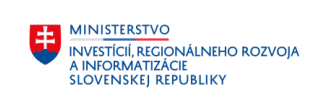 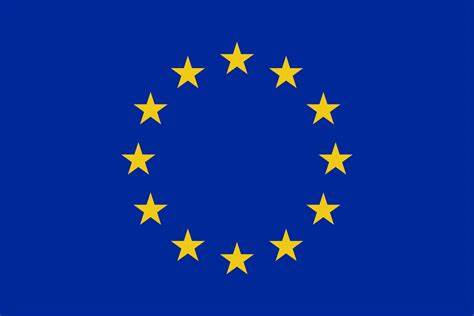 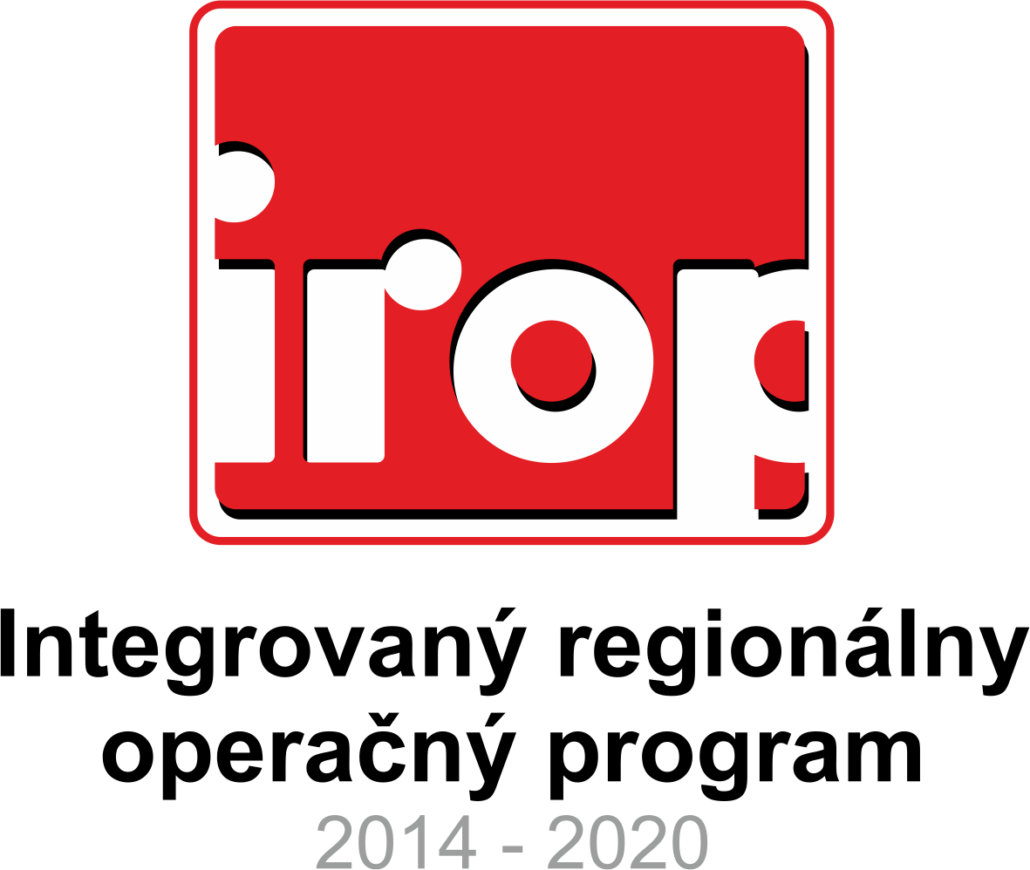      Integrovaný regionálny operačný program 2014-2020	je spolufinancovaný z Európskeho fondu regionálneho rozvojaOBSAH  SÚŤAŽNÝCH  PODKLADOV  A.1    Pokyny pre uchádzačovČasť I.Všeobecné informácieČasť II.Dorozumievanie a vysvetľovanieČasť III.Príprava ponukyČasť IV.Predkladanie ponúkČasť V.Otváranie a vyhodnotenie ponúkČasť VI.Prijatie zmluvyČasť VII.Subdodávky, subdodávateliaČasť VIII.Súhlas so spracovaním osobných údajovČasť IX.Konflikt záujmovČasť X.Sociálny aspekt vo verejnom obstarávaníČasť XI.Účasť subjektov z tretích štátov A.2     Podmienky účasti A.3     Kritériá na hodnotenie ponúk a pravidlá ich uplatnenia B.1     Opis predmetu obstarávania B.2     Spôsob určenia ceny B.3     Obchodné podmienky dodania predmetu obstarávania            1.2. Návrh Zmluvy o dielo Príloha č. 1 k súťažným podkladom: Projektová dokumentácia a výkaz výmerPríloha č. 2 k súťažným podkladom: JEDNOTNÝ EURÓPSKY DOKUMENT Spisová značka verejného obstarávania: MSÚTN-UP-VO/2022/42541/AdJIdentifikácia verejného obstarávateľa:Mesto TrenčínSídlo: 				Mierové nám. č. 1/2, 911 64 TrenčínZastúpenie: 			Mgr. Richard Rybníček, primátor mestaIČO: 				00 312 037DIČ:				2021079995Tel.: 				0902 911 221
E-mail: 			jessica.adaskova@trencin.skHttp://  			www.trencin.sk (ďalej v texte týchto podkladov len: „verejný obstarávateľ“ alebo „obstarávateľ“) 
BEŽNÝ POSTUP PRE PODLIMITNÉ ZÁKAZKYpodľa § 112 a nasl. zákona č. 343/2015 Z. z. o verejnom obstarávaní a o zmene a doplnení niektorých zákonov v znení neskorších predpisov„Cyklotrasa Brnianska ul. 1. etapa”SÚŤAŽNÉ  PODKLADYA.1  POKYNY PRE UCHÁDZAČOVTrenčín, november 2022 A.1  POKYNY PRE UCHÁDZAČOVČasť I.Všeobecné informácie1. Identifikácia verejného obstarávateľa:Mesto TrenčínSídlo: 				Mierové nám. č. 1/2, 911 64 TrenčínZastúpenie: 			Mgr. Richard Rybníček, primátor mestaIČO: 				00 312 037DIČ:				2021079995Tel.: 				0902 911 221
E-mail: 			jessica.adaskova@trencin.skHttp://  			www.trencin.skKontaktné osoby: 		- Dagmar Kopačková, tel.: +421 911 179 604, e-mail: dagmar.kopackova@trencin.sk za opis predmetu zákazky - Mgr. Jessica Júlia Adašková, tel.: +421 902 911 221, e-mail: jessica.adaskova@trencin.sk za verejné obstarávanieDokumentácia k verejnému obstarávaniu je zverejnená na verejnom portáli systému JOSEPHINE na internetovej adrese: https://josephine.proebiz.com/sk/tender/34434/summary2. Predmet obstarávania2.1. Predmetom verejného obstarávania „Cyklotrasa Brnianska ul. 1 etapa“ je prepojenie cyklistickej trasy v zmysle Cyklogenerelu, t.j. Vážsku magistrálu /hrádza Váhu/ - Brnianská- Hanzlíková. Na ulici Brnianská je riešená cyklistická trasa v 2 etapách. Prvá etapa rieši napojenie na okružnú križovatku Brnianská – Bratislavská a končí okružnou križovatkou Brnianská – Zlatovská.Nakoľko v cyklopruhoch nemá byť prídlažba, bude potrebné výškovo upraviť komunikáciu tak, aby pri obrubníku bol dodržaný min. 0,5% spád a aby výška obrubníka sa pohybovala normou stanovenú výšku od min. 0,08 m až po max 0,15 m. Preto sa navrhuje osadiť nový obrubník a výškovo sa bude upravovať aj chodník, čiže je potrebné vybúrať aj kryt chodníka a upraviť tak, aby mal aspoň min. spád. Ďalej je potrebné odstrániť s cyklopruhu jestvujúce vpuste. Pri obrubníku sa osadia do obrubníku a pri parkovacích miestach sa osadia do plochy parkovísk. Na ulici Kožušnická Brnianska sa zrealizuje časť chodníka a zrealizuje sa nový priechod pre chodcov.Súčasťou stavebných prác je aj nové verejné osvetlenie. Osvetlenie prechodov cyklotrasy bude osadené na stožiaroch určených pre osvetľovanie prechodov a bude pripojené na jestvujúcu osvetľovaciu sústavu s rovnakým osvetľovacím režimom. Pripojenie osvetlenia je navrhnuté káblami z jestvujúceho stĺpu verejného osvetlenia, vedenými zemou v chráničkách. Prechod kábla cez cestu bude riešený podtlakom.Ďalšie podrobnosti sú uvedené v súvisiacej dokumentácii.Podrobné vymedzenie predmetu obstarávania tvorí časť B.1.2.2 Kód predmetu zákazky z CPV: Hlavný predmetHlavný slovník: Doplňujúce predmetyHlavný slovník:Ďalšie podrobnosti sú uvedené v projektovej dokumentácii. Pozn.: Stavebný dozor si zabezpečí verejný obstarávateľ sám, na vlastné náklady.2.3 Podrobné vymedzenie predmetu obstarávania tvorí časť B.1 a B.3 súťažných podkladov.Pre určenie ponukovej ceny je potrebné naceniť zákazku tak, ako je uvedené voVýkaze výmer (t.z. pre určenie rozsahu diela je prioritný výkaz-výmer).Pričom celkový výkaz výmer k tejto zákazke tvoria:1. Zemné práce 4. Vodorovné konštrukcie 5. Komunikácie8. Rúrové vedenia9. Ostatné konštrukcie a práce     - M21 – 155 Elektromontáže (jednotlivé položky je potrebné naceniť v samostatnom Výkaze výmer tejto časti a upozorňujeme uchádzačov na to, aby nezabudli výslednú sumu doplniť aj do krycieho listu celej stavby “Cyklotrasa Brnianska ul. 1. etapa”, a do rekapitulácie rozpočtu celej stavby).  2.4   Predpokladaná hodnota celej zákazky bez DPH: 374.316,40 €  	V prípade, ak ponuková cena uchádzača vrátane DPH bude vyššia ako predpokladaná hodnota zákazky určená verejným obstarávateľom s DPH, môže verejný obstarávateľ považovať takúto ponuku za neprijateľnú a má právo neprijať ju. Pozn.: Elektronická aukcia sa pri tejto zákazke n e p o u ž i j e3. Komplexnosť dodávkyUchádzač predloží ponuku na celý predmet zákazky. Predmet zákazky sa nedelí na časti.  Nie je teda prípustné predloženie ponuky len na časť zákazky. Ponuka predložená len na  časť zákazky bude z ďalšieho vyhodnocovania vylúčená.4. Zdroj finančných prostriedkovPredmet zákazky bude financovaný z nenávratného finančného príspevku získaného z prostriedkov Európskeho fondu regionálneho rozvoja na základe Zmluvy o poskytnutí nenávratného finančného príspevku,(číslo zmluvy IROP-Z-302071BND5-72-74), štátneho rozpočtu  a finančných prostriedkov verejného obstarávateľa. Verejný obstarávateľ neposkytne preddavok alebo zálohu na plnenie zmluvy. Platba za predmet zákazky sa bude realizovať bezhotovostným stykom na základe vystavených faktúr. Podrobnejšie sú platobné podmienky špecifikované v Zmluve v čl. V. Platobné podmienky.5. Zmluva5.1  S úspešným uchádzačom bude uzavretá Zmluva o dielo podľa § 536 zákona č. 513/1991 Zb. v znení neskorších predpisov (ďalej len „Obchodný zákonník“) v a podľa zákona č. 343/2015 Z. z. o verejnom obstarávaní a o zmene a doplnení niektorých zákonov v znení neskorších predpisov (ďalej len „ZVO“), ktorej návrh je uvedený v bode 1.1 časti B.3 súťažných podkladov.5.2  Ak nebola doručená žiadosť o nápravu, ak žiadosť o nápravu bola doručená po uplynutí lehoty podľa § 164 ods. 5 alebo ods. 6, alebo ak neboli doručené námietky podľa § 170, verejný obstarávateľ a obstarávateľ môžu uzavrieť zmluvu, rámcovú dohodu alebo koncesnú zmluvu s úspešným uchádzačom alebo uchádzačmi najskôr šestnásty deň odo dňa odoslania informácie o výsledku vyhodnotenia ponúk podľa § 55, pri využití prostriedkov elektronickej komunikácie podľa § 20 najskôr jedenásty deň odo dňa odoslania informácie o výsledku vyhodnotenia ponúk podľa § 55; to neplatí, ak ide oa) priame rokovacie konanie, v ktorom možno vyzvať na rokovanie jedného záujemcu,b) uzavretie zmluvy na základe rámcovej dohody uzavretej s jedným hospodárskym subjektom,c) uzavretie zmluvy verejným obstarávateľom na základe rámcovej dohody uzavretej s viacerými hospodárskymi subjektmi alebod) uzavretie zmluvy v rámci dynamického nákupného systému.5.3 Podrobné vymedzenie zmluvných podmienok zákazky tvorí časť B.3 Obchodné podmienky predmetu zákazky, B1 Opis predmetu zákazky a B.2 Spôsob určenia ceny.6. Miesto a termín dodania predmetu obstarávania Hlavné miesto uskutočňovania prác: intravilán Mesta Trenčín,  NUTS kód:  SK022 – Trenčiansky kraj.Verejný obstarávateľ požaduje, aby úspešný uchádzač zhotovil predmet zákazky v termínoch:Úspešný uchádzač bude zhotovovať dielo aj v súlade s harmonogramom výstavby a postupu prác (harmonogramom jednotlivých prác), ktorý vypracuje uchádzač (v súlade s vyššie uvedenými termínmi) a ktorý bude neoddeliteľnou súčasťou príslušnej zmluvy (t. j. zmluva o dielo) uzavretej medzi verejným obstarávateľom a uchádzačom ako príloha zmluvy. T.z. uchádzač vypracuje vlastný harmonogram výstavby a postupu prác (harmonogram jednotlivých prác) a ten priloží ako prílohu k návrhu zmluvy. 7. Oprávnený uchádzač – skupina dodávateľov7.1 Verejný obstarávateľ umožňuje skupine dodávateľov účasť vo verejnom obstarávaní v zmysle § 37 ods. 1 ZVO. V prípade prijatia súťažnej ponuky skupiny dodávateľov nebude verejný obstarávateľ vyžadovať od tejto skupiny, aby vytvorili právnu formu v zmysle § 37 ods. 2 ZVO. Jednotliví členovia skupiny budú zaviazaní spoločne a nerozdielne.  7.2 V prípade, ak sa tejto zákazky zúčastní skupina dodávateľov, resp. ak skupina dodávateľov predloží ponuku, uvedie to vo svojej ponuke na samostatnom liste, ktorý bude podpísaný oprávnenými zástupcami všetkých členov skupiny. V tomto liste zároveň určia (splnomocnia) spomedzi seba jedného člena skupiny, s ktorým bude verejný obstarávateľ komunikovať a ktorý bude zastupovať všetkých členov skupiny v celom procese tohto verejného obstarávania, Tento  splnomocnený člen skupiny sa zaregistruje  v systéme Josephine a predloží ponuku za všetkých členov skupiny. Verejný obstarávateľ bude komunikovať prostredníctvom systému Josephine  len s určeným členom a nie so všetkými členmi skupiny. Odporúčaný vzor tohto vyhlásenia a plnej moci je uvedený v prílohe k tejto časti podkladov.7.3 V prípade, ak uchádzačom bude skupina dodávateľov v zmysle § 37 ZVO, návrh zmluvy, ktorý bude predkladať úspešný uchádzač – skupina bude podpísaný oprávneným zástupcom každého z účastníkov skupiny dodávateľov (člena skupiny) a v čl. I návrhu zmluvy budú uvedené údaje každého člena skupiny dodávateľov samostatne. V prípade účasti skupiny treba, aby zmluva bola podpísaná za každého člena skupiny samostatne, príp., ak bude podpisovať zmluvu splnomocnený zástupca skupiny, je potrebné predložiť plnú moc (originál alebo overenú fotokópiu), v ktorej bude výslovne uvedené, že sa plnomocenstvo vzťahuje aj na podpis zmluvy s verejným obstarávateľom (stačí vyplniť tento údaj vo vzore vyhlásenia o vytvorení skupiny a plnej moci, ktorý je uvedený v prílohe k tejto časti podkladov).8. Predloženie ponuky8.1 Uchádzač môže predložiť iba jednu ponuku. Ak uchádzač v lehote na predkladanie ponúk predloží viac ponúk, verejný obstarávateľ alebo obstarávateľ prihliada len na ponuku, ktorá bola predložená ako posledná a na ostatné ponuky hľadí rovnako ako na ponuky, ktoré boli predložené po lehote na predkladanie ponúk.8.2 Uchádzač predkladá ponuku v elektronickej podobe v lehote na predkladanie ponúk. Ponuka musí byť vyhotovená elektronicky v zmysle § 49 ods. 1 písm. a) ZVO a vložená do systému JOSEPHINE umiestnenom na webovej adrese https://josephine.proebiz.com/.Elektronická ponuka sa vloží vyplnením ponukového formulára a vložením požadovaných dokladov a dokumentov v systéme JOSEPHINE umiestnenom na webovej adrese https://josephine.proebiz.com/. Pokiaľ sa v týchto súťažných podkladoch hovorí o predložení/zaslaní ponuky, dokumentov a pod. má sa za to, že sa jedná výlučne o elektronické predloženie dokumentov (tak zo strany záujemcu/uchádzača ako aj verejného obstarávateľa). V tejto zákazke sa bude v papierovej podobe predkladať len originál bankovej záruky/poistenia záruky, pokiaľ sa nevyužije predloženie formou podľa bodu 18.3 písm. b) tejto časti podkladov. Forma uplatnenia revíznych postupov  je upravená v  § 163 a nasl. ZVO. Uchádzač, záujemca, účastník alebo osoba, ktorej práva alebo právom chránené záujmy boli alebo mohli byť dotknuté postupom verejného obstarávateľa, môže podať žiadosť o nápravu podľa § 164  ZVO. V prípade, ak sa zábezpeka realizuje formou bankovej záruky/poistenia záruky má uchádzač možnosť predložiť v ponuke doklad o bankovej záruke/poistení záruky niektorých z týchto troch spôsobov: a) prostredníctvom zaručenej konverzie listinných dokladov o bankovej záruke/poistení záruky a zároveň je potrebné doručiť verejnému obstarávateľovi poštou, osobne, prípadne kuriérom a pod. v lehote na predkladanie ponúk doklad o bankovej záruke/poistení záruky v papierovej (listinnej) podobe aj ako originál (nestačí overená fotokópia!!) alebo b) ak banka a poisťovňa vydávajú bankové záruky, resp. poistenie zábezpeky v elektronickej podobe/forme, tak na ich uplatnenie sa nevyžaduje predloženie písomného originálu, je postačujúce v ponuke prostredníctvom systému Josephine predložiť doklad o bankovej záruke/poistení záruky v elektronickej podobe. V tomto prípade je potrebné spolu s elektronickou bankovou zárukou/poistením, zábezpeky vložiť do systému Josephine aj časovú pečiatku podpisu z banky/poisťovne, ktorá bola zaslaná elektronicky spolu s elektronickou zárukou/poistením uchádzačovi z banky. T.z. aby bolo z predloženého dokladu jednoznačne vidieť, že je doklad skutočne podpísaný elektronickým podpisom, resp. vystavený v elektronickej podobe. Aleboa) scan originálu dokumentu o listinne vystavenej bankovej záruke/poistení záruky a zároveň je potrebné doručiť verejnému obstarávateľovi poštou, osobne, prípadne kuriérom a pod. v lehote na predkladanie ponúk doklad o bankovej záruke/poistení záruky v papierovej (listinnej) podobe ako originál (nestačí overená fotokópia!!)Všetky dokumenty tvoriace obsah ponuky musia byť predložené verejnému obstarávateľovi elektronicky.Uchádzač môže v ponuke predložiť aj kópie dokladov vrátane kópií v elektronickej podobe. Verejný obstarávateľ môže kedykoľvek počas priebehu verejného obstarávania požiadať uchádzača o predloženie originálu príslušného dokumentu, úradne osvedčenej kópie originálu príslušného dokumentu alebo zaručenej konverzie, ak má pochybnosti o pravosti predloženého dokumentu alebo ak je to potrebné na zabezpečenie riadneho priebehu verejného obstarávania. Ak uchádzač nepredloží doklady v lehote určenej verejným obstarávateľom, ktorá nesmie byť kratšia ako päť pracovných dní odo dňa doručenia žiadosti, verejný obstarávateľ uchádzača vylúči. Ustanovenia § 40 ods. 4 ZVO alebo § 53 ods. 1 a 2 ZVO týmto nie sú dotknuté.8.3	V predloženej ponuke prostredníctvom systému JOSEPHINE musia byť pripojené a) požadované naskenované doklady (odporúčaný formát je „PDF“) tak, ako je uvedené v týchto súťažných podkladoch (najmä bod 16 týchto súťažných podkladov), b) musí byť vyplnený  elektronický formulár s celkovou cenou a c) tiež priložené vyplnené výkazy výmer, pričom výsledná suma všetkých výkazov výmer musí byť totožná s celkovou cenou uvedenou v elektronickom formulári.  8.4	 V prípade, že uchádzač predloží listinnú ponuku, verejný obstarávateľ na ňu nebude prihliadať.8.5	Ak ponuka obsahuje dôverné informácie, uchádzač ich v ponuke viditeľne označí.8.6	Ponuka, pre účely zadávania tejto zákazky, je prejav slobodnej vôle uchádzača, že chce za úhradu poskytnúť verejnému obstarávateľovi určené plnenie pri dodržaní podmienok stanovených verejným obstarávateľom bez určovania svojich osobitných podmienok.8.7 Po úspešnom nahraní ponuky do systému JOSEPHINE je uchádzačovi odoslaný notifikačný informatívny e-mail (a to na emailovú adresu užívateľa uchádzača, ktorý ponuku nahral). 8.8	Ponuka uchádzača predložená po uplynutí lehoty na predkladanie ponúk sa elektronicky neotvorí. 8.9	Uchádzač môže predloženú ponuku vziať späť do uplynutia lehoty na predkladanie ponúk. Uchádzač pri odvolaní ponuky postupuje obdobne ako pri vložení prvotnej ponuky (kliknutím na tlačidlo „Stiahnuť ponuku“ a predložením novej ponuky).9. Variantné riešenie9.1  Neumožňuje sa predložiť variantné riešenie.9.2 Ak súčasťou ponuky bude aj variantné riešenie, variantné riešenie nebude zaradené do vyhodnotenia a bude sa naň hľadieť, akoby nebolo predložené.10. Platnosť ponuky10.1 Ponuky zostávajú platné počas lehoty viazanosti ponúk stanovenej do 31. 05. 2023.10.2 V prípade, ak to bude potrebné na zaistenie riadneho priebehu verejného obstarávania alebo bude uplatnený revízny postup zo strany ktoréhokoľvek uchádzača, verejný obstarávateľ si vyhradzuje právo predĺžiť lehotu viazanosti ponúk a prijať (uzavrieť) zmluvu v predĺženej lehote viazanosti ponúk. Uchádzači sú v týchto  prípadoch viazaní svojimi ponukami až do uplynutia predĺženej lehoty viazanosti.10.3 Všetky výdavky spojené s prípravou a predložením ponuky znáša uchádzač bez finančného nároku voči verejnému obstarávateľovi.11. Registrácia v Josephine11.1 Uchádzač má možnosť sa registrovať do systému JOSEPHINE pomocou hesla alebo aj pomocou občianskeho preukazom s elektronickým čipom a bezpečnostným osobnostným kódom (eID).11.2 	Predkladanie ponúk je umožnené iba autentifikovaným uchádzačom. Autentifikáciu je možné vykonať týmito spôsobmi a)	v systéme JOSEPHINE registráciou a prihlásením pomocou občianskeho preukazu s elektronickým čipom a bezpečnostným osobnostným kódom (eID). V systéme je autentifikovaná spoločnosť, ktorú pomocou eID registruje štatutár danej spoločnosti. Autentifikáciu vykonáva poskytovateľ systému JOSEPHINE a to v pracovných dňoch v čase 8.00 – 16.00 hod. O dokončení autentifikácie je uchádzač informovaný e-mailom. b) 	nahraním kvalifikovaného elektronického podpisu (napríklad podpisu eID) štatutára danej spoločnosti na kartu užívateľa po registrácii a prihlásení do systému JOSEPHINE. Autentifikáciu vykoná poskytovateľ systému JOSEPHINE a to v pracovných dňoch v čase 8.00 – 16.00 hod. O dokončení autentifikácie je uchádzač informovaný e-mailom.c) 	vložením dokumentu preukazujúceho osobu štatutára na kartu užívateľa po registrácii, ktorý je podpísaný elektronickým podpisom štatutára, alebo prešiel zaručenou konverziou. Autentifikáciu vykoná poskytovateľ systému JOSEPHINE a to v pracovných dňoch v čase 8.00 – 16.00 hod. O dokončení autentifikácie je uchádzač informovaný e-mailom.d) 	vložením plnej moci na kartu užívateľa po registrácii, ktorá je podpísaná elektronickým podpisom štatutára aj splnomocnenou osobou, alebo prešla zaručenou konverziou. Autentifikáciu vykoná poskytovateľ systému JOSEPHINE a to v pracovné dni v čase 8.00 – 16.00 hod. O dokončení autentifikácie je uchádzač informovaný e-mailom.e)	počkaním na autentifikačný kód, ktorý bude poslaný na adresu sídla firmy do rúk štatutára uchádzača v listovej podobe formou doporučenej pošty. Lehota na tento úkon je obvykle  4 pracovné dni (v rámci Európskej únie) a je potrebné s touto lehotou počítať pri vkladaní ponuky. O odoslaní listovej zásielky je uchádzač informovaný e-mailom. 11.3 	Autentifikovaný uchádzač si po prihlásení do systému JOSEPHINE v prehľade - zozname obstarávaní vyberie predmetné obstarávanie a vloží svoju ponuku do určeného formulára na príjem ponúk, ktorý nájde v záložke „Ponuky a žiadosti”. Časť II.Dorozumievanie a vysvetľovanie12. Dorozumievanie medzi verejným obstarávateľom a uchádzačmi, doručovanie12.1 Poskytovanie vysvetlení, odovzdávanie podkladov a akákoľvek iná komunikácia (ďalej len „komunikácia“) medzi verejným obstarávateľom a záujemcami alebo uchádzačmi sa bude uskutočňovať v štátnom (slovenskom) jazyku, prípadne v českom jazyku a spôsobom, ktorý zabezpečí úplnosť a obsah týchto údajov uvedených v ponuke, podmienkach účasti a zaručí ochranu dôverných a osobných údajov uvedených v týchto dokumentoch. 12.2. Verejný obstarávateľ bude pri komunikácii s uchádzačmi resp. záujemcami postupovať v zmysle § 20 ZVO prostredníctvom komunikačného rozhrania systému JOSEPHINE. Tento spôsob komunikácie sa týka akejkoľvek komunikácie a podaní medzi verejným obstarávateľom a záujemcami/uchádzačmi (ak nie v súťažných podkladoch uvedené inak).12.3 Všetky dokumenty požadované v tejto časti musia byť predložené verejnému obstarávateľovi elektronicky.		Uchádzač môže v ponuke predložiť aj kópie dokladov vrátane kópií v elektronickej podobe. Verejný obstarávateľ môže kedykoľvek počas priebehu verejného obstarávania požiadať uchádzača o predloženie originálu príslušného dokumentu, úradne osvedčenej kópie originálu príslušného dokumentu alebo zaručenej konverzie, ak má pochybnosti o pravosti predloženého dokumentu alebo ak je to potrebné na zabezpečenie riadneho priebehu verejného obstarávania.12.4 JOSEPHINE je na účely tohto verejného obstarávania softvér na elektronizáciu zadávania verejných zákaziek. JOSEPHINE je webová aplikácia na doméne https://josephine.proebiz.com.12.5 Na bezproblémové používanie systému JOSEPHINE je nutné používať jeden z podporovaných internetových prehliadačov:		- Microsoft Internet Explorer verzia 11.0 a vyššia		- Mozilla Firefox verzia 13.0 a vyššia alebo 		- Google Chrome		- Microsoft Edge12.6  Pravidlá pre doručovanie – zásielka sa považuje za doručenú záujemcovi/uchádzačovi ak jej adresát bude mať objektívnu možnosť oboznámiť sa s jej obsahom, tzn. akonáhle sa dostane zásielka do sféry jeho dispozície. Za okamih doručenia sa v systéme JOSEPHINE považuje okamih jej odoslania v systéme JOSEPHINE a to v súlade s funkcionalitou systému.12.7 Obsahom komunikácie prostredníctvom komunikačného  rozhrania   systému JOSEPHINE bude predkladanie ponúk, vysvetľovanie súťažných podkladov a výzvy na predloženie ponuky, prípadné doplnenie súťažných podkladov, vysvetľovanie predložených ponúk, vysvetľovanie predložených dokladov ako aj komunikácia pri revíznych postupoch medzi verejným obstarávateľom a záujemcami/uchádzačmi a akákoľvek ďalšia, výslovne neuvedená komunikácia v súvislosti s týmto verejným obstarávaním, s výnimkou prípadov, keď to výslovne vylučuje zákon. Pokiaľ sa v súťažných podkladoch vyskytujú požiadavky na predkladanie ponúk, vysvetľovanie súťažných podkladov a výzvy na predloženie ponuky, prípadné doplnenie súťažných podkladov, vysvetľovanie predložených ponúk, ako aj komunikácia pri revíznych postupoch medzi verejným obstarávateľom a záujemcami/uchádzačmi alebo akúkoľvek inú komunikáciu medzi verejným obstarávateľom a záujemcami/uchádzačmi, má sa na mysli vždy použitie komunikácie prostredníctvom komunikačného rozhrania systému JOSPHINE. V prípade, že verejný obstarávateľ rozhodne aj o možnosti iného spôsobu komunikácie než prostredníctvom komunikačného rozhrania JOSEPHINE, tak v súťažných podkladoch túto skutočnosť zreteľne uvedie. Táto komunikácia sa týka i prípadov – kedy sa ponuka javí ako mimoriadne nízka vo vzťahu k tovaru, stavebným prácam alebo k službe. V takomto prípade komisia prostredníctvom komunikačného rozhrania systému JOSEPHINE požiada uchádzača o vysvetlenie, týkajúce sa predloženej  ponuky a uchádzač musí doručiť prostredníctvom komunikačného rozhrania systému JOSEPHINE písomné odôvodnenie mimoriadne nízkej ponuky. Ak bude uchádzač alebo ponuka uchádzača z verejného obstarávania vylúčená, uchádzačovi bude prostredníctvom komunikačného rozhrania systému JOSEPHINE oznámené vylúčenie s uvedením dôvodu a lehoty, v ktorej môže byť doručená námietka. Úspešnému uchádzačovi bude prostredníctvom komunikačného rozhrania systému JOSEPHINE zaslané oznámenie, že sa jeho ponuku prijíma. Akákoľvek komunikácia verejného obstarávateľa či záujemcu/uchádzača s treťou osobou v súvislosti s týmto verejným obstarávaním bude prebiehať spôsobom, ktorý stanoví zákon a bude realizovaná mimo komunikačné rozhranie systému JOSEPHINE. 12.8 Ak je odosielateľom zásielky  verejný obstarávateľ, tak záujemcovi resp. uchádzačovi bude na ním určený kontaktný e-mail (zadaný pri registrácii do systému JOSEPHINE) bezodkladne odoslaná informácia o tom, že k predmetnej zákazke existuje nová zásielka/správa. Záujemca resp. uchádzač sa prihlási do systému a v komunikačnom rozhraní zákazky bude mať zobrazený obsah komunikácie – zásielky, správy. Záujemca resp. uchádzač si môže v komunikačnom rozhraní zobraziť celú históriu o svojej komunikácii s verejným obstarávateľom.    12.9 Ak je odosielateľom zásielky záujemca resp. uchádzač, tak po prihlásení do systému a k predmetnému obstarávaniu môže prostredníctvom komunikačného rozhrania odosielať správy a potrebné prílohy verejnému obstarávateľovi. Takáto zásielka sa považuje za doručenú verejnému obstarávateľovi okamihom jej odoslania v systéme JOSEPHINE v súlade s funkcionalitou systému.   12.10 Verejný obstarávateľ odporúča záujemcom, ktorí si vyhľadali obstarávania prostredníctvom webovej stránky verejného obstarávateľa, resp. v systéme JOSEPHINE (https://josephine.proebiz.com), a zároveň ktorí chcú byť informovaní o prípadných aktualizáciách týkajúcich sa konkrétneho obstarávania prostredníctvom notifikačných e-mailov, aby v danom obstarávaní zaklikli tlačidlo „ZAUJÍMA MA TO“ (v pravej hornej časti obrazovky). Notifikačné e-maily sú taktiež doručované záujemcom, ktorí sú evidovaní na elektronickom liste záujemcov pri danej zákazke.  12.11 Verejný obstarávateľ umožňuje neobmedzený a priamy prístup elektronickými prostriedkami k súťažným podkladom a k prípadným všetkým doplňujúcim podkladom. Súťažné podklady a prípadné vysvetlenie alebo doplnenie súťažných podkladov alebo vysvetlenie požiadaviek uvedených vo výzve na predkladanie ponúk, podmienok účasti vo verejnom obstarávaní, informatívneho dokumentu alebo inej sprievodnej dokumentácie budú verejným obstarávateľom zverejnené ako elektronické dokumenty  vo formáte PDF. v profile verejného obstarávateľa v systéme Josephine ako aj      súťažné podklady, resp. ich súčasti, ktoré majú zvyčajne uchádzači záujem editovať pri príprave ponuky (napr. JED, výkazy výmer, súťažné podklady)  sa budú nachádzať  v systéme JOSEPHINE v editovateľnej podobe (verejný obstarávateľ zverejní v profile verejného obstarávateľa link, kde budú všetky dokumenty k zákazke zverejnené).		 Link na systém JOSEPHINE, kde budú zverejnené všetky dokumenty k zákazke :https://josephine.proebiz.com/sk/tender/34434/summary13. Vysvetľovanie a doplnenie súťažných podkladov13.1 V prípade potreby vysvetliť informácie uvedené v súťažných podkladoch alebo vo Výzve na predkladanie ponúk alebo v inej sprievodnej dokumentácii, môže ktorýkoľvek zo záujemcov požiadať o ich vysvetlenie a to spôsobom podľa bodu 12.13.2 Vysvetlenie informácií uvedených vo výzve na predkladanie ponúk, v súťažných podkladoch alebo v inej sprievodnej dokumentácii verejný obstarávateľ bezodkladne oznámi všetkým záujemcom, najneskôr však tri pracovné dni pred uplynutím lehoty na predkladanie ponúk za predpokladu, že o vysvetlenie sa požiada dostatočne vopred Verejný obstarávateľ môže oznámiť vysvetlenie ku všetkým doručeným žiadostiam jedným úkonom v lehote podľa prvej vety (§ 113 ods. 7 ZVO).13.3 Verejný obstarávateľ odporúča záujemcom sledovať profil verejného obstarávateľa, kde v časti profilu týkajúcej sa tejto zákazky bude uverejňovať všetky relevantné informácie o tejto zákazke, vrátane odpovedí na každú požiadavku o vysvetlenie údajov uvedených vo výzve na predkladanie ponúk alebo v súťažných podkladoch. T. z. okrem systému Josephine sa budú relevantné informácie o tejto zákazke uverejňovať aj v profile verejného obstarávateľa.14. Obhliadka miesta uskutočnenia prácObhliadka sa nebude uskutočňovať. Časť III.Príprava ponuky15. Jazyk ponuky15.1 Celá ponuka, tiež doklady a dokumenty v nej predložené musia byť vyhotovené v štátnom (slovenskom) jazyku a môžu sa predkladať aj v českom jazyku. 15.2 Ponuky, návrhy a ďalšie doklady a dokumenty vo verejnom obstarávaní sa predkladajú v štátnom jazyku a môžu sa predkladať aj v českom jazyku. Ak je doklad alebo dokument vyhotovený v inom ako štátnom jazyku alebo českom jazyku, predkladá sa spolu s jeho úradným prekladom do štátneho jazyka. Ak sa zistí rozdiel v ich obsahu, rozhodujúci je úradný preklad do štátneho jazyka.16. Obsah ponuky16.1 Ponuka predložená uchádzačom bude obsahovať:16.1.1 vyhlásenie uchádzača o pravdivosti a úplnosti všetkých dokladov a údajov uvedených v ponuke podpísané uchádzačom (v prípade skupiny predložiť za všetkých členov skupiny – t.z. za každého samostatne alebo v prípade účasti skupiny je možné predložiť aj jedno vyhlásenie, ale podpísané všetkými členmi skupiny, pokiaľ nedisponuje niektorý člen skupiny dodávateľov plnou mocou na podpísanie ponuky - v tomto prípade je potrebné túto plnú moc predložiť v ponuke a to vo forme scanu originálu alebo fotokópie); (vzor čestného vyhlásenia nájdete v prílohe k tejto časti podkladov),16.1.2 vyhlásenie uchádzača o tom, že súhlasí so súťažnými podmienkami a podkladmi, a že súhlasí aj s návrhom obchodných podmienok dodania predmetu obstarávania (t. z. s návrhom zmluvy) podpísané uchádzačom (v prípade skupiny predložiť za všetkých členov skupiny – t.z. za každého samostatne alebo v prípade účasti skupiny je možné predložiť aj jedno vyhlásenie, ale podpísané všetkými členmi skupiny, pokiaľ nedisponuje niektorý člen skupiny dodávateľov plnou mocou na podpísanie ponuky - v tomto prípade je potrebné túto plnú moc predložiť v ponuke a to vo forme originálu alebo fotokópie); (vzor čestného vyhlásenia nájdete v prílohe k tejto časti podkladov),16.1.3 vyhlásenie o nezávislom stanovení ponuky uchádzača podpísané uchádzačom (v prípade skupiny predložiť za všetkých členov skupiny – t.z. za každého samostatne alebo v prípade účasti skupiny je možné predložiť aj jedno vyhlásenie, ale podpísané všetkými členmi skupiny, pokiaľ nedisponuje niektorý člen skupiny dodávateľov plnou mocou na podpísanie ponuky - v tomto prípade je potrebné túto plnú moc predložiť v ponuke a to vo forme originálu alebo fotokópie); (vzor čestného vyhlásenia nájdete v prílohe k tejto časti podkladov). 16.1.4. v prípade, ak ponuku predkladá skupina, bude súčasťou ponuky aj samostatný list – vyhlásenie podľa bodu 7.2 tejto časti týchto podkladov (odporúčaný vzor vyhlásenia nájdete v prílohe k tejto časti podkladov),16.1.5	 SAMOSTATNÝ SÚPIS NÁVRHOV NA PLNENIE KRITÉRIA/KRITÉRIÍ určených verejným obstarávateľom na hodnotenie ponúk - ponuková cena uchádzača spolu s prílohou – kalkuláciou ponukovej ceny (v rozsahu a obsahu ocenených výkazov - výmer k tejto zákazke) ktorá tvorí neoddeliteľnú súčasť tohto samostatného súpisu návrhov na plnenie kritérií (vzor samostatného súpisu návrhov na plnenie kritérií je uvedený v časti A.3 týchto podkladov),  16.1.6 doklady preukazujúce splnenie podmienok účasti podľa časti A.2 týchto podkladov  16.1.7 doklad o zložení zábezpeky, podľa bodu 18 tejto časti týchto podkladov 16.1.8 ak uchádzač nevypracoval ponuku sám, priloží vyhlásenie, v ktorom uvedie osobu, ktorej služby alebo podklady pri vypracovaní ponuky využil. Údaje uvedie v rozsahu meno a priezvisko, obchodné meno alebo názov, adresa pobytu, sídlo alebo miesto podnikania a identifikačné číslo, ak bolo pridelené.16.2  Ako nepovinnú súčasť ponuky uvíta verejný obstarávateľ, ak uchádzač do ponuky predloží aj tlačivo: IDENTIFIKAČNÉ ÚDAJE uchádzača. Toto tlačivo nie je povinnou náležitosťou ponuky, ale pomôže verejnému obstarávateľovi v procese VO – napr. oznámením údajov o tom, či je uchádzač malý alebo stredný podnik, ktoré sa udáva do oznámenia o výsledku (odporúčaný vzor nájdete v prílohe k tejto časti podkladov).17. Splnenie podmienok účasti uchádzačov17.1 Splnenie podmienok účasti uchádzačov vo verejnom obstarávaní podľa  § 114 a § 32 a nasl. ZVO sa bude posudzovať z dokladov a dokumentov predložených podľa požiadaviek uvedených v časti A.2 Podmienky účasti uchádzačov. Verejný obstarávateľ rozhodol, že v tomto postupe zadávania zákazky bude  vyhodnocovať splnenie podmienok účasti len u toho uchádzača, ktorý sa umiestnil na prvom mieste v poradí po vyhodnotení ponúk.17.2 Všetky doklady a dokumenty požadované v časti A.2 Podmienky účasti uchádzačov musia byť súčasťou ponuky. Tým nie je vylúčená možnosť v ponuke predložiť Jednotný európsky dokument podľa § 39 ZVO alebo čestného vyhlásenia podľa § 114 ods. 1 ZVO. Všetky dokumenty musia byť predložené verejnému obstarávateľovi elektronicky. Uchádzač môže v ponuke predložiť aj kópie dokladov vrátane kópií v elektronickej podobe. Verejný obstarávateľ môže kedykoľvek počas priebehu verejného obstarávania požiadať uchádzača o predloženie originálu príslušného dokumentu, úradne osvedčenej kópie originálu príslušného dokumentu alebo zaručenej konverzie, ak má pochybnosti o pravosti predloženého dokumentu alebo ak je to potrebné na zabezpečenie riadneho priebehu verejného obstarávania. Ak uchádzač nepredloží doklady v lehote určenej verejným obstarávateľom, ktorá nesmie byť kratšia ako päť pracovných dní odo dňa doručenia žiadosti, verejný obstarávateľ uchádzača vylúči. Ustanovenia § 40 ods. 4 ZVO alebo § 53 ods. 1 a 2 ZVO týmto nie sú dotknuté. V prípade, ak sa zábezpeka realizuje formou bankovej záruky/poistenia záruky má uchádzač možnosť predložiť v ponuke doklad o bankovej záruke/poistení záruky niektorých z týchto troch spôsobov: a) prostredníctvom zaručenej konverzie listinných dokladov o bankovej záruke/poistení záruky a zároveň je potrebné doručiť verejnému obstarávateľovi poštou, osobne, prípadne kuriérom a pod. v lehote na predkladanie ponúk doklad o bankovej záruke/poistení záruky v papierovej (listinnej) podobe aj ako originál (nestačí overená fotokópia!!) alebo b) ak banka a poisťovňa vydávajú bankové záruky, resp. poistenie zábezpeky v elektrinickej podobe/forme, tak na ich uplatnenie sa nevyžaduje predloženie písomného originálu, je postačujúce v ponuke prostredníctvom systému Josephine predložiť doklad o bankovej záruke/poistení záruky v elektronickej podobe. V tomto prípade je potrebné spolu s elektronickou bankovou zárukou/poistením, zábezpeky vložiť do systému Josephine aj časovú pečiatku podpisu z banky/poisťovne, ktorá bola zaslaná elektronicky spolu s elektronickou zárukou/poistením uchádzačovi z banky. T.z. aby bolo z predloženého dokladu jednoznačne vidieť, že je doklad skutočne podpísaný elektronickým podpisom, resp. vystavený v elektronickej podobe. aleboa) scan originálu dokumentu o listinne vystavenej bankovej záruke/poistení záruky a zároveň je potrebné doručiť verejnému obstarávateľovi poštou, osobne, prípadne kuriérom a pod. v lehote na predkladanie ponúk doklad o bankovej záruke/poistení záruky v papierovej (listinnej) podobe ako originál (nestačí overená fotokópia!!)17.3 Verejný obstarávateľ vylúči kedykoľvek počas verejného obstarávania uchádzača, ak:  a) nesplnil podmienky účasti,b) predložil neplatné doklady; neplatnými dokladmi sú doklady, ktorým uplynula lehota platnosti,c) poskytol informácie alebo doklady, ktoré sú nepravdivé alebo pozmenené tak, že nezodpovedajú skutočnosti a majú vplyv na vyhodnotenie splnenia podmienok účasti alebo výber záujemcov,d) pokúsil sa neoprávnene ovplyvniť postup verejného obstarávania,e) pokúsil sa získať dôverné informácie, ktoré by mu poskytli neoprávnenú výhodu,f) konflikt záujmov podľa § 23 ZVO nemožno odstrániť inými účinnými opatreniami,g) pri posudzovaní odbornej spôsobilosti preukázateľne identifikoval protichodné záujmy záujemcu alebo uchádzača, ktoré môžu nepriaznivo ovplyvniť plnenie zákazky,h) nepredložil po písomnej žiadosti vysvetlenie alebo doplnenie predložených dokladov v určenej lehote,i) nepredložil po písomnej žiadosti podľa odseku 4 doklady nahradené jednotným európskym dokumentom v určenej lehote,j) nenahradil inú osobu, prostredníctvom ktorej preukazuje splnenie podmienok účasti finančného a ekonomického postavenia alebo technickej spôsobilosti alebo odbornej spôsobilosti, ktorá nespĺňa určené požiadavky, v určenej lehote inou osobou, ktorá spĺňa určené požiadavky,k) nenahradil subdodávateľa, ktorý nespĺňa požiadavky určené verejným obstarávateľom alebo obstarávateľom novým subdodávateľom, ktorý spĺňa určené požiadavky, v lehote podľa § 41 ods. 2 ZVO (pokiaľ verejný obstarávateľ vyžadoval identifikáciu subdodávateľov v ponuke uchádzača)l) nenahradil technikov, technické orgány alebo osoby určené na plnenie  zmluvy  alebo koncesnej zmluvy, alebo riadiacich zamestnancov, ktorí nespĺňajú podmienku účasti  podľa § 34 ods. 1 písm. c) alebo písm. g ) ZVO, v určenej lehote novými osobami  alebo orgánmi, ktoré spĺňajú túto podmienku účasti.m) nenahradil inú osobu, ktorej prostredníctvom preukazuje splnenie podmienok účasti alebo subdodávateľa, ktorí majú sídlo v treťom štáte podľa § 10 ods. 4 ZVO, v určenej lehote inou osobou alebo subdodávateľom, ktorý nemá sídlo v treťom štáte podľa § 10 ods. 4 ZVO.17.4 Verejný obstarávateľ môže vylúčiť kedykoľvek počas verejného obstarávania uchádzača alebo záujemcu, ak :sa v predchádzajúcich troch rokoch od vyhlásenia alebo preukázateľného začatia verejného obstarávania dopustil pri plnení zákazky alebo koncesie podstatného porušenia zmluvných povinností, v dôsledku čoho verejný obstarávateľ alebo obstarávateľ odstúpil od zmluvy alebo mu bola spôsobená závažná škoda alebo iná závažná ujma, sa v predchádzajúcich troch rokoch od vyhlásenia alebo preukázateľného začatia verejného obstarávania dopustil závažného porušenia povinností v oblasti ochrany životného prostredia, sociálneho práva alebo pracovného práva podľa osobitných predpisov, za ktoré mu bola právoplatne uložená sankcia, ktoré dokáže verejný obstarávateľ a obstarávateľ preukázať, sa v predchádzajúcich troch rokoch od vyhlásenia alebo preukázateľného začatia verejného obstarávania dopustil závažného porušenia profesijných povinností, ktoré dokáže verejný obstarávateľ a obstarávateľ preukázať, na základe dôveryhodných informácií, bez potreby vydania predchádzajúceho rozhodnutia akýmkoľvek orgánom verejnej moci, má dôvodné podozrenie, že uchádzač alebo záujemca uzavrel s iným hospodárskym subjektom dohodu narúšajúcu alebo obmedzujúcu hospodársku súťaž, a to bez ohľadu na akýkoľvek majetkový, zmluvný alebo personálny vzťah medzi týmto uchádzačom alebo záujemcom a daným hospodárskym subjektom, evidujú voči záujemcovi alebo uchádzačovi nedoplatky na dani, ktorej sú správcom podľa osobitného predpisu; ustanovenie § 32 ods. 1 písm. c) ZVO tým nie je dotknuté.17.4.Verejný obstarávateľ vylúči z verejného obstarávania uchádzača, ktorý nepredložil po písomnej žiadosti doklady nahradené čestným vyhlásením alebo Jednotným európskym dokumentom podľa odseku 17.2 v určenej lehote.17.5 Z uchádzačom predkladaných dokladov a/alebo dokumentov preukazujúcich splnenie podmienok účasti musí byť zrejmé aj splnenie minimálnej úrovne požadovanej verejným obstarávateľom.18. Zábezpeka 18.1 Zábezpeka ponúk sa vyžaduje vo výške 10.000,- € (slovom: desaťtisíc Eur).  18.2 Verejný obstarávateľ umožňuje uchádzačovi zložiť zábezpeku formou:18.2.1 poskytnutia bankovej záruky za uchádzača:- poskytnutie bankovej záruky sa riadi ustanoveniami § 313-322 Obchodného zákonníka v znení neskorších predpisov alebo ekvivalentnou právnou normou v prípade zahraničnej banky.- záručná listina môže byť vystavená bankou so sídlom v Slovenskej republike, pobočkou zahraničnej banky v Slovenskej republike alebo zahraničnou bankou. Doba platnosti bankovej záruky môže byť v záručnej listine obmedzená do 31. 05. 2023 s tým, že v záručnej listine musí byť výslovne uvedená možnosť jej predĺženia v prípade predĺženia lehoty viazanosti ponúk až do uplynutia novej lehoty viazanosti, nie však viac ako 12 mesiacov odo dňa uplynutia lehoty na podanie ponuky.v prípade predĺženia lehoty viazanosti ponúk oznámi verejný obstarávateľ túto skutočnosť uchádzačovi. V tomto prípade je povinný uchádzač požiadať banku o predĺženie platnosti bankovej záruky na celú dobu, o ktorú verejný obstarávateľ predĺži lehotu viazanosti. Uchádzač je následne povinný doručiť verejnému obstarávateľovi originál alebo úradne overenú fotokópiu dokladu vystaveného bankou, z ktorého bude jasne vyplývať, že banka predlžuje platnosť bankovej záruky na celú (aj predĺženú) lehotu viazanosti určenú verejným obstarávateľom. Uchádzač musí doručiť doklad vydaný bankou (t.z. doklad o predĺžení doby platnosti bankovej záruky po celú predĺženú lehotu viazanosti ponúk, nie však viac ako 12 mesiacov odo dňa uplynutia lehoty na podanie ponuky) v lehote do 10 dní odo dňa doručenia oznámenia verejného obstarávateľa o predĺžení lehoty viazanosti uchádzačovi. V prípade, ak uchádzač tento doklad od banky nepredloží v lehote do 10 dní odo dňa doručenia oznámenia verejného obstarávateľa o predĺžení lehoty viazanosti uchádzačovi, alebo ak z tohto dokladu nebude jasné, že banka predlžuje dobu platnosti bankovej záruky na celú dobu, o ktorú verejný obstarávateľ predĺžil lehotu viazanosti (t. z. až do posledného dňa novej – predĺženej lehoty viazanosti ponúk, nie však viac ako 12 mesiacov odo dňa uplynutia lehoty na podanie ponuky), bude ponuka tohto uchádzača vylúčená z tejto zákazky. záručná listina, v ktorej banka písomne vyhlási, že uspokojí verejného obstarávateľa (veriteľa) za uchádzača do výšky finančných prostriedkov, ktoré verejný obstarávateľ (veriteľ) požaduje ako zábezpeku viazanosti ponuky uchádzača, musí byť súčasťou ponuky,ak záručná listina nebude súčasťou ponuky, bude uchádzač zo zákazky vylúčený. 18.2.2 zloženia finančných prostriedkov v prislúchajúcej výške 10.000,- € na účet verejného obstarávateľa: Bankové spojenie: Československá obchodná banka, a.s., korporátna pobočka Trenčín,č. účtu: SK70 7500 0000 0000 2587 3633,  VS: (202242541)Finančné prostriedky v určenej výške musia byť pripísané na účet verejného obstarávateľa najneskôr do momentu uplynutia lehoty na predkladanie ponúk. Ak finančné prostriedky nebudú zložené na účet verejného obstarávateľa podľa podmienok uvedených v týchto podkladoch, bude ponuka tohto uchádzača vylúčená. Všetky poplatky a iné náklady spojené s prevodom finančných prostriedkov na účet verejného obstarávateľa znáša uchádzač. To znamená, že na účet verejného obstarávateľa musí byť pripísaná zábezpeka v  prislúchajúcej výške, inak bude ponuka tohto uchádzača vylúčená. 18.2.3 poistením záruky na poistnú sumu minimálne vo výške min. 10.000,- €. v prospech verejného obstarávateľa- poskytnutie poistenia záruky sa  riadi zákonom č. 39/2015 Z. z. o poisťovníctve a o zmene a doplnení niektorých zákonov alebo ekvivalentného zákona ak ide o zahraničnú poisťovňu. Doba platnosti poistenia záruky môže byť v poistnej zmluve obmedzená do 31.05. 2023 s tým, že v tomto  poistení musí byť výslovne uvedená možnosť jej predĺženia v prípade predĺženia lehoty viazanosti ponúk až do uplynutia novej lehoty viazanosti. Uchádzač je povinný preukázať, že má uzavreté toto poistenie v požadovanej minimálnej výške 10.000,- €  v prospech verejného obstarávateľa.- v prípade predĺženia lehoty viazanosti ponúk, nie však viac ako 12 mesiacov odo dňa uplynutia lehoty na podanie ponuky oznámi verejný obstarávateľ túto skutočnosť uchádzačovi. V tomto prípade je povinný uchádzač požiadať poisťovňu o predĺženie platnosti poistenia záruky na celú dobu o ktorú verejný obstarávateľ predĺži lehotu viazanosti. Uchádzač je následne povinný doručiť verejnému obstarávateľovi originál alebo úradne overenú fotokópiu dokladu vystaveného poisťovňou, z ktorého bude jasne vyplývať, že poisťovňa predlžuje poistenie záruky na celú (aj predĺženú) lehotu viazanosti určenú verejným obstarávateľom. Uchádzač musí doručiť doklad vydaný poisťovňou (t. z. doklad o predĺžení doby platnosti poistenia záruky po celú predĺženú lehotu viazanosti ponúk) v lehote do 10 dní odo dňa doručenia oznámenia verejného obstarávateľa o predĺžení lehoty viazanosti uchádzačovi. V prípade, ak uchádzač tento doklad od poisťovne nepredloží v lehote do 10 dní odo dňa doručenia oznámenia verejného obstarávateľa o predĺžení lehoty viazanosti uchádzačovi, alebo ak z tohto dokladu nebude jasné, že poisťovňa predlžuje dobu platnosti poistenia záruky na celú dobu, o ktorú verejný obstarávateľ predĺžil lehotu viazanosti (t. z. až do posledného dňa novej – predĺženej lehoty viazanosti ponúk), bude ponuka tohto uchádzača vylúčená z tejto zákazky. - doklad o poistení záruky v prospech verejného obstarávateľa, v ktorom uchádzač poistí zábezpeku do výšky 10.000,- €, musí byť súčasťou ponuky,- ak doklad o poistení záruky nebude súčasťou ponuky, bude uchádzač zo zákazky vylúčený. 18.2.4 Dôležité upozornenie!V prípade, ak sa zábezpeka realizuje formou bankovej záruky/poistenia záruky má uchádzač možnosť predložiť v ponuke doklad o bankovej záruke/poistení záruky niektorých z týchto troch spôsobov: prostredníctvom zaručenej konverzie listinných dokladov o bankovej záruke/poistení záruky a zároveň je potrebné doručiť verejnému obstarávateľovi poštou, osobne, prípadne kuriérom a pod. v lehote na predkladanie ponúk doklad o bankovej záruke/poistení záruky v papierovej (listinnej) podobe aj ako originál (nestačí overená fotokópia!!) alebo ak banka a poisťovňa vydávajú bankové záruky, resp. poistenie zábezpeky v elektronickej podobe/forme, tak na ich uplatnenie sa nevyžaduje predloženie písomného originálu, je postačujúce v ponuke prostredníctvom systému Josephine predložiť doklad o bankovej záruke/poistení záruky v elektronickej podobe. V tomto prípade je potrebné spolu s elektronickou bankovou zárukou/poistením, zábezpeky vložiť do systému Josephine aj časovú pečiatku podpisu z banky/poisťovne, ktorá bola zaslaná elektronicky spolu s elektronickou zárukou/poistením uchádzačovi z banky. T.z. aby bolo z predloženého dokladu jednoznačne vidieť, že je doklad skutočne podpísaný elektronickým podpisom, resp. vystavený v elektronickej podobe aleboscan originálu dokumentu o listinne vystavenej bankovej záruke/poistení záruky a zároveň je potrebné doručiť verejnému obstarávateľovi poštou, osobne, prípadne kuriérom a pod. v lehote na predkladanie ponúk doklad o bankovej záruke/poistení záruky v papierovej (listinnej) podobe ako originál (nestačí overená fotokópia!!).Tzn.: v prípade, ak sa zábezpeka realizuje formou bankovej záruky/poistenia záruky a uchádzač ju bude predkladať spôsobom podľa bodu 18.2.4 písm. a) t.j. prostredníctvom zaručenej konverzie týchto listinných dokladov alebo 18.2.4 písm. c) v papierovej (listinnej) podobe, musí byť doklad o bankovej záruke/poistení záruky predložený v lehote na predkladanie ponúk v papierovej (listinnej) podobe ako originál (nestačí overená fotokópia!!!). (Uvedený dokument je predtým potrebné buď predložiť prostredníctvom zaručenej konverzie do Josephine alebo naskenovať do ponuky v Josephine). T.z., že banková záruka/poistenie záruky bude doručená v papierovej (listinnej) podobe do podateľne verejného obstarávateľa poštou, osobne, prípadne kuriérom a pod. a zároveň bude naskenovaná do ponuky v Josephine. Na obálku, v ktorej bude banková záruka/poistenie záruky vložená uveďte prosím označenie „banková záruka/poistenie záruky - neotvárať” a označte ju heslom zákazky: „Cyklotrasa Brnianska ul. 1. etapa“ „do rúk Mgr, Jessica Júlia Adašková“. Kontaktné údaje verejného obstarávateľa pre potreby predloženia bankovej záruky/poistenia záruky:Mesto Trenčín, Mierové nám. č. 1/2, 911 64 Trenčín, Slovenská republikaPoschodie: prízemieMiestnosť: č. dv.: podateľňaÚradné hodiny podateľne verejného obstarávateľa pre potreby tejto súťaže – pracovné dni:Po, Ut, Štv: 08:00 – 15:30 hod. St: 08:00 – 16:30 hod. Pia: 08:00 – 14:00 hod.V prípade, ak sa zábezpeka realizuje formou zloženia finančných prostriedkov na účet verejného obstarávateľa, musí byť doklad o poukázaní finančných prostriedkov na vyššie uvedený účet verejného obstarávateľa tiež súčasťou ponuky, avšak postačuje predloženie skenu dokladu o poukázaní finančných prostriedkov na vyššie uvedený účet verejného obstarávateľa vloženého do systému Josephine (prípadne ak bude úhrada realizovaná cez internetbanking postačuje aj vytlačený doklad z PC, oscanovaný a vložený do systému Josephine).18.3 Podmienky vrátenia zábezpeky:          18.3.1 Vrátenie zložených finančných prostriedkov na účet uchádzača:Ak uchádzač zložil zábezpeku zložením finančných prostriedkov na bankový účet verejného obstarávateľa podľa bodu 18.2.2, verejný obstarávateľ ju vráti aj s úrokmi, ak  ich  banka verejnému obstarávateľovi poskytuje. 18.3.2  Uvoľnenie zábezpeky poskytnutej bankovou zárukou/poistením záruky za        uchádzača:Ak uchádzač zložil zábezpeku formou bankovej/poistnej záruky, táto banková/poistná záruka zanikne uplynutím lehoty, na ktorú bola vystavená, ak verejný obstarávateľ (veriteľ) neoznámi banke/poisťovni písomne svoje nároky z bankovej/poistnej záruky počas doby jej platnosti. 18.4  Verejný obstarávateľ a obstarávateľ uvoľnia alebo vrátia uchádzačovi zábezpeku do siedmich dní odo dňa:18.4.1 uplynutia lehoty viazanosti ponúk (lehota viazanosti ponúk nesmie byť dlhšia ako 12 mesiacov od uplynutia lehoty na predkladanie ponúk, po uplynutí lehoty 12 mesiacov, lehotu nemožno predĺžiť)   18.4.2 márneho uplynutia lehoty na doručenie námietky, ak ho verejný obstarávateľ a obstarávateľ vylúčil z verejného obstarávania, alebo ak verejný obstarávateľ zruší použitý postup zadávania zákazky,   18.4.3  uzavretia zmluvy.18.5  Zábezpeka prepadne v prospech verejného obstarávateľa a obstarávateľa, ak uchádzač:18.5.1 odstúpi od svojej ponuky v lehote viazanosti ponúk alebo18.5.2 neposkytne súčinnosť alebo odmietne uzavrieť zmluvu alebo rámcovú dohodu podľa § 56 ods. 8 až 12 ZVO.18.6 V prípade predĺženia lehoty viazanosti ponúk, zábezpeka naďalej zabezpečuje viazanosť ponuky až do uplynutia predĺženej lehoty viazanosti ponúk, pričom lehota viazanosti ponúk nesmie byť dlhšia ako 12 mesiacov od uplynutia lehoty na predkladanie ponúk, po uplynutí lehoty 12 mesiacov, lehotu nemožno predĺžiť.19. Mena a ceny uvádzané v ponuke19.1 Navrhovaná zmluvná cena musí byť stanovená podľa  § 3 zákona NR SR č.18/1996 Z. z. o cenách v znení neskorších predpisov.19.2 Uchádzačom navrhovaná zmluvná cena bude vyjadrená v Eurách. Navrhovanú cenu je potrebné určiť najviac na 2 desatinné miesta a vložiť do systému JOSEPHINE v tejto štruktúre: cena bez DPH, sadzba DPH, cena s alebo bez  DPH (pri vkladaní do systému JOSEPHINE označená ako „Celková cena“ (kritérium hodnotenia). Ak uchádzač určí jeho ponukovú cenu/ceny len na jedno desatinné miesto, platí, že na mieste druhého desatinného čísla je číslica 0. Jednotlivé ceny vo výkaze výmer (rozpočte) môžu byť určené aj s viacerými desatinnými miestami, avšak celková ponuková cena ktorá bude ako návrh na plnenie kritérií na vyhodnotenie ponúk musí byť určená najviac na 2 desatinné miesta.19.3 Uchádzač navrhovanú zmluvnú cenu uvedie v zložení:19.3.1 navrhovaná zmluvná cena bez DPH,19.3.2 výška DPH (ak nie je platcom DPH uvedie 0,- € DPH) a upozorní na túto skutočnosť,19.3.3 navrhovaná zmluvná cena vrátane DPH.19.4 V prípade, ak má Uchádzač - Zhotoviteľ sídlo mimo územia Slovenskej republiky a je platcom DPH, verejný obstarávateľ - Objednávateľ má povinnosť v zmysle platných právnych predpisov SR odviesť daň za Uchádzača - Zhotoviteľa - to znamená, že Uchádzač - Zhotoviteľ nebude fakturovať DPH.         Avšak - keďže celková cena, ktorú Verejný obstarávateľ - Objednávateľ zaplatí za predmet tejto zmluvy je  kritériom na vyhodnotenie ponúk, Uchádzač - Poskytovateľ (platca DPH) so sídlom mimo územia SR uvedie svoju cenu tak, že k nej pripočíta príslušnú  výšku DPH podľa zákona č. 222/2004 Z.z. o dani z pridanej hodnoty (ďalej len „Zákon o DPH“).20. Vyhotovenie ponuky20.1 Ponuka bude vyhotovená elektronicky – viď. bližšie informácie v čl. 8 tejto časti súťažných podkladov.  Predložená ponuka musí byť podpísaná štatutárnym orgánom alebo členom štatutárneho orgánu alebo iným zástupcom uchádzača, ktorý je oprávnený konať v jeho mene v záväzkových vzťahoch.20.2. Doklady a dokumenty tvoriace obsah ponuky, požadované vo Výzve na predkladanie ponúk a v týchto súťažných podkladoch, musia byť v ponuke predložené v elektronickej podobe. T.z., že všetky dokumenty  tvoriace obsah ponuky musia byť predložené verejnému obstarávateľovi  elektronicky. Uchádzač môže v ponuke predložiť aj kópie dokladov vrátane kópií v elektronickej podobe. Verejný obstarávateľ môže kedykoľvek počas priebehu verejného obstarávania požiadať uchádzača o predloženie originálu príslušného dokumentu, úradne osvedčenej kópie originálu príslušného dokumentu alebo zaručenej konverzie, ak má pochybnosti o pravosti predloženého dokumentu alebo ak je to potrebné na zabezpečenie riadneho priebehu verejného obstarávania.Časť IV.Predkladanie ponúk21. Označenie  ponúk     Ponuky sa predkladajú elektronicky – viď. čl. 8 tejto časti súťažných podkladov.22. Miesto a lehota na predkladanie ponúk, doplnenie, odvolanie a zmeny ponuky22.1 Ponuky je potrebné doručiť verejnému obstarávateľovi pred uplynutím lehoty na  predkladanie ponúk.22.2 Lehota na predkladanie ponúk uplynie: 15.12.2022 o 1100 hod.22.3 Bližšie informácie sú uvedené v čl. 8 tejto časti súťažných podkladov.Časť V.Otváranie a vyhodnotenie ponúk23. Otváranie ponúk23.1 Otváranie  ponúk  komisiou sa uskutoční elektronicky dňa 15.12.2022 o 1300hod. a bude prebiehať on-line sprístupnením prostredníctvom systému JOSEPHINE.  23.2 On-line sprístupnenia sa budú môcť zúčastniť všetci uchádzači, ktorí predložili ponuku v lehote na predkladanie ponúk. Komisia zverejní počet predložených ponúk a návrhy na plnenie kritérií, ktoré sa dajú vyjadriť číslom; ostatné údaje uvedené v ponuke vrátane obchodného mena alebo názvu, sídla, miesta podnikania alebo adresy pobytu všetkých uchádzačov sa nezverejňujú.	Ak sa ponuky predkladajú prostredníctvom elektronického prostriedku podľa § 20 ZVO, umožnením účasti na otváraní ponúk sa rozumie ich sprístupnenie prostredníctvom funkcionality elektronického prostriedku všetkým uchádzačom, ktorí predložili ponuku určeným spôsobom komunikácie, a to v rozsahu podľa predchádzajúcej vety.23.3 Verejný obstarávateľ najneskôr do piatich pracovných dní odo dňa otvárania ponúk pošle všetkým uchádzačom, ktorí predložili ponuky v lehote na predkladanie ponúk, zápisnicu z otvárania ponúk, ktorá obsahuje údaje zverejnené na otváraní ponúk.        Zápisnica obsahuje údaje zverejnené podľa vyššie uvedeného bodu 23.2.podkladov.24. Dôvernosť procesu verejného obstarávania24.1 Verejný obstarávateľ bude zachovávať mlčanlivosť o obchodnom tajomstve a o informáciách označených ako dôverné, ktoré mu uchádzač poskytol; na tento účel uchádzač označí, ktoré skutočnosti sú obchodným tajomstvom. Za dôverné informácie je na účely tohto zákona možné označiť výhradne technické riešenia a predlohy, návody, výkresy, projektové dokumentácie, modely, spôsob výpočtu jednotkových cien a ak sa neuvádzajú jednotkové ceny ale len cena, tak aj spôsob výpočtu ceny a vzory. Tým nie sú dotknuté (t. z. nie je považované za porušenie povinnosti zachovávať mlčanlivosť) ustanovenia týkajúce sa oznámení o výsledku verejného obstarávania, komisie, otvárania ponúk, ustanovenia § 64 ods. 1 písm. b) až e) a odsekov 3 až 5 a § 116 ods. 2  ZVO, povinnosti zverejňovania zmlúv podľa osobitného predpisu, ako aj povinnosti predložiť dokumentáciu o tejto zákazke poskytovateľovi NFP, resp. ním určenej organizácii/agentúre, pokiaľ je zákazka financovaná z nenávratného finančného príspevku. 24.2 Členovia komisie na vyhodnotenie ponúk a zodpovedné osoby verejného obstarávateľa nesmú počas vyhodnocovania ponúk vyhlásenej zákazky poskytovať informácie o obsahu ponúk.25. Preskúmanie ponúk25.1 Komisia vyhodnotí ponuky z hľadiska splnenia požiadaviek verejného obstarávateľa na predmet zákazky a v prípade pochybností overí správnosť informácií a dôkazov, ktoré poskytli uchádzači.25.2 Uchádzač bude upovedomený o vylúčení jeho ponuky s uvedením dôvodu vylúčenia. 26. Platnosť ponúk26.1  Komisia vyhodnotí ponuky z hľadiska splnenia požiadaviek verejného obstarávateľa na predmet zákazky a v prípade pochybností overí správnosť informácií a dôkazov, ktoré poskytli uchádzači.26.2 Platnou ponukou je ponuka, ktorá neobsahuje žiadne obmedzenia alebo výhrady, ktoré sú v rozpore s požiadavkami a podmienkami uvedenými verejným obstarávateľom vo výzve na predkladanie ponúk a v týchto súťažných podkladoch. Ostatné ponuky uchádzačov budú vylúčené.26.3 V prípade, ak ponuková cena uchádzača vrátane DPH bude vyššia ako predpokladaná hodnota zákazky určená verejným obstarávateľom s DPH, môže verejný obstarávateľ považovať takúto ponuku za neprijateľnú a má právo neprijať ju. 26.4 Navrhovanú cenu predmetu zmluvy nie je možné navŕšiť počas trvania zmluvy v dôsledku registrácie úspešného uchádzača za platiteľa DPH.26.5 Ponuky uchádzačov, ktoré nebudú spĺňať uvedené požiadavky alebo budú  obsahovať obmedzenia a výhrady, budú z verejného obstarávania vylúčené.         O vylúčení ponuky s uvedením dôvodu vylúčenia bude uchádzač  upovedomený.27. Vysvetľovanie ponúk 27.1  Ak komisia identifikuje nezrovnalosti alebo nejasnosti v informáciách alebo dôkazoch, ktoré uchádzač poskytol, požiada o vysvetlenie ponuky a ak je to potrebné aj o predloženie dôkazov. Vysvetlením ponuky nemôže dôjsť k jej zmene. Za zmenu ponuky sa nepovažuje odstránenie zrejmých chýb v písaní a počítaní.27.2 Ak sa pri určitej zákazke javí ponuka ako mimoriadne nízka vo vzťahu k tovaru, stavebným prácam alebo službe, komisia písomne požiada uchádzača o vysvetlenie týkajúce sa tej časti ponuky, ktoré sú pre jej cenu podstatné. Vysvetlenie sa môže týkať najmä:hospodárnosti stavebných postupov, hospodárnosti výrobných postupov alebo hospodárnosti poskytovaných služieb,technického riešenia alebo osobitne výhodných podmienok, ktoré má uchádzač k dispozícii na dodanie tovaru, na uskutočnenie stavebných prác, na poskytnutie služby,osobitosti tovaru, osobitosti stavebných prác alebo osobitosti služby navrhovanej uchádzačom,dodržiavania povinností v oblasti pracovného práva, najmä s ohľadom na dodržiavanie minimálnych mzdových nárokov, ochrany životného prostredia alebo sociálneho práva podľa osobitných predpisov,dodržiavania povinností voči subdodávateľom,možnosti uchádzača získať štátnu pomoc.V odôvodnení návrhu ceny (vyhotovenom v zmysle ZVO a v súlade s pokynmi komisie) musí uchádzač preukázať aj to, že ním stanovená cena zahŕňa všetky náklady súvisiace s uskutočnením prác, poskytnutím služieb a dodaním tovarov, ktoré sú potrebné k riadnemu plneniu Zmluvy o dielo, ktorá bude výsledkom zadávania tejto zákazky.27.3 Verejný obstarávateľ bude pri vyhodnocovaní ponúk skúmať aj to, či predložené ponuky nie sú mimoriadne nízkymi, pričom za mimoriadne nízku ponuku bude vždy považovať, okrem iného aj situáciu, ak boli predložené najmenej tri ponuky, ktoré spĺňajú požiadavky verejného obstarávateľa na predmet zákazky, pričom mimoriadne nízkou ponukou je vždy aj ponuka, ktorá obsahuje cenu plnenia najmenej o15% nižšiu, ako priemer cien plnenia podľa ostatných ponúk okrem ponuky s najnižšou cenou a10% nižšiu, ako je cena plnenia podľa ponuky s druhou najnižšou cenou plnenia.27.4 Komisia zohľadní vysvetlenie ponuky uchádzačom v súlade s požiadavkou podľa § 53 odsek 1 ZVO, alebo odôvodnenie mimoriadne nízkej ponuky uchádzačom, ktoré vychádza z predložených dôkazov.27.5	Ak uchádzač odôvodňuje mimoriadne nízku ponuku získaním štátnej pomoci, musí byť schopný v primeranej lehote určenej komisiou preukázať, že mu štátna pomoc bola poskytnutá v súlade s pravidlami vnútorného trhu EÚ, inak verejný obstarávateľ vylúči ponuku.27.6 Verejný obstarávateľ vylúči ponuku v zmysle ustanovenia § 53 ods.5 ZVO, ak uchádzač nezložil zábezpeku podľa určených podmienok,ponuka nespĺňa požiadavky na predmet zákazky alebo koncesie uvedené v  dokumentoch potrebných na vypracovanie ponuky,uchádzač nedoručí písomné vysvetlenie ponuky na základe požiadavky podľa § 53 odseku 1 ZVO dodvoch pracovných dní odo dňa odoslania žiadosti o vysvetlenie, ak komisia neurčila dlhšiu lehotu a komunikácia sa uskutočňuje prostredníctvom elektronických prostriedkov,piatich pracovných dní odo dňa doručenia žiadosti o vysvetlenie, ak komisia neurčila dlhšiu lehotu a komunikácia sa uskutočňuje inak ako podľa prvého bodu,uchádzačom predložené vysvetlenie ponuky nie je svojim obsahom v súlade s požiadavkou podľa § 53 ods. 1 ZVO,uchádzač nedoručí písomné odôvodnenie mimoriadne nízkej ponuky do piatich pracovných dní odo dňa doručenia žiadosti, ak komisia neurčila dlhšiu lehotu,uchádzačom predložené vysvetlenie mimoriadne nízkej ponuky a dôkazy dostatočne neodôvodňujú nízku úroveň cien alebo nákladov najmä s ohľadom na skutočnosti podľa § 53 ods. 2 ZVO,uchádzač poskytol nepravdivé informácie alebo skreslené informácie s podstatným vplyvom na vyhodnotenie ponúk,uchádzač sa pokúsil neoprávnene ovplyvniť postup verejného obstarávania.        27.7 Uchádzačovi bude písomne oznámené vylúčenie s uvedením dôvodu vylúčenia.28. Oprava chýb 28.1 Zrejmé matematické chyby, zistené pri vyhodnocovaní ponúk budú opravené. 28.2 O vykonanej oprave bude uchádzač bezodkladne upovedomený a ak ide o opravu v návrhu zmluvy, bude požiadaný o predloženie nového návrhu zmluvy. Ostatné opravené dokumenty už uchádzač nepredkladá.29. Mena na vyhodnotenie ponúk Ceny uvedené v ponukách uchádzačov sa budú vyhodnocovať v Eurách.30. Hodnotenie ponúk 30.1 Ponuky uchádzačov, ktoré neboli vylúčené, budú vyhodnocované len podľa kritérií na hodnotenie ponúk uvedených vo výzve na predkladanie ponúk a spôsobom určeným v časti A.3 Kritériá na hodnotenie ponúk a pravidlá ich uplatnenia.30.2 Verejný obstarávateľ  na základe § 112 ods. 7  písm. b) ZVO rozhodol, že vyhodnotenie splnenia podmienok účasti a vyhodnotenie ponúk z hľadiska splnenia požiadaviek na predmet zákazky sa uskutoční po vyhodnotení ponúk na základe kritérií na vyhodnotenie ponúk a vyhodnotí splnenie podmienok účasti uchádzačom, ktorý sa umiestnil na prvom mieste v poradí.Časť VI.Prijatie zmluvy31. Oznámenie o poradí úspešnosti ponúk 31.1  Ak nedošlo k predloženiu dokladov preukazujúcich splnenie podmienok účasti skôr alebo ak sa vyhodnotenie splnenia podmienok účasti uskutoční po vyhodnotení ponúk, verejný obstarávateľ po vyhodnotení ponúk vyhodnotí splnenie podmienok účasti uchádzačom, ktorý sa umiestnil na prvom mieste v poradí. Tzn. verejný obstarávateľ rozhodol, že v tomto postupe zadávania zákazky bude  vyhodnocovať splnenie podmienok účasti len u toho uchádzača, ktorý sa umiestnil na prvom mieste v poradí.  Ak dôjde k vylúčeniu uchádzača alebo jeho ponuky, vyhodnotí sa následne splnenie podmienok účasti u ďalšieho uchádzača v poradí tak, aby uchádzač umiestnený na prvom mieste v novo zostavenom poradí spĺňal podmienky účasti. Verejný obstarávateľ písomne požiada uchádzačov o predloženie dokladov preukazujúcich splnenie podmienok účasti v lehote nie kratšej ako päť pracovných dní odo dňa doručenia žiadosti a vyhodnotí ich podľa § 40 ZVO. Požiadavky na predmet zákazky verejný obstarávateľ vyhodnotí podľa § 53 ZVO.31.2 Verejný obstarávateľ je povinný po vyhodnotení ponúk, po skončení postupu podľa odseku 1 a po odoslaní všetkých oznámení o vylúčení uchádzača, záujemcu alebo účastníka bezodkladne písomne oznámiť všetkým dotknutým uchádzačom výsledok vyhodnotenia ponúk, vrátane poradia uchádzačov a súčasne uverejniť informáciu o výsledku vyhodnotenia ponúk a poradie uchádzačov v profile. Dotknutým uchádzačom je uchádzač, ktorého ponuka sa vyhodnocovala, vylúčený uchádzač, ktorému plynie lehota na podanie námietok proti vylúčeniu, a uchádzač, ktorý podal námietky proti vylúčeniu, pričom úrad o námietkach zatiaľ právoplatne nerozhodol. Úspešnému uchádzačovi alebo uchádzačom oznámia, že jeho ponuku alebo ponuky prijímajú. Neúspešnému uchádzačovi oznámia, že neuspel a dôvody neprijatia jeho ponuky.Informácia o výsledku vyhodnotenia ponúk zasielaná dotknutým uchádzačom obsahuje najmä identifikáciu úspešného uchádzača alebo uchádzačov, informáciu o charakteristikách a výhodách prijatej ponuky alebo ponúk, výsledok vyhodnotenia splnenia podmienok účasti u úspešného uchádzača, ktorý obsahuje informácie preukazujúce splnenie podmienok účasti týkajúcich sa finančného a ekonomického postavenia a technickej spôsobilosti alebo odbornej spôsobilosti vrátane identifikácie osoby poskytujúcej finančné zdroje podľa § 33 ods. 2 ZVO a osoby poskytujúcej technické a odborné kapacity podľa § 34 ods. 3 ZVO, lehotu, v ktorej môže byť doručená námietka. Dátum odoslania informácie o výsledku vyhodnotenia ponúk preukazujú verejný obstarávateľ a obstarávateľ.32. Prijatie zmluvy 32.1 Ak uchádzač alebo uchádzači odmietnu uzavrieť zmluvu, koncesnú zmluvu alebo rámcovú dohodu alebo do desiatich pracovných dní odo dňa, keď boli na ich uzavretie vyzvaní neposkytnú súčinnosť podľa § 56 odseku 8 ZVO, verejný obstarávateľ môže uzavrieť zmluvu, koncesnú zmluvu alebo rámcovú dohodu s uchádzačom alebo uchádzačmi, ktorí sa umiestnili na nasledujúcom mieste v poradí. Povinnosti verejného obstarávateľa podľa § 55 a § 56 ZVO, tým nie sú dotknuté.32.2 Návrh zmluvy bude prijatý, v súlade s § 56 ZVO najneskôr do 31. 05. 2023. V prípade, ak to bude potrebné na zaistenie riadneho priebehu verejného obstarávania alebo bude uplatnený revízny postup zo strany ktoréhokoľvek uchádzača, verejný obstarávateľ si vyhradzuje právo prijať (uzavrieť) zmluvu v predĺženej lehote viazanosti ponúk. Uchádzači sú v týchto prípadoch viazaní svojimi ponukami až do uplynutia predĺženej lehoty viazanosti.32.3 Ponuky uchádzačov, ani ich časti, sa nepoužijú bez súhlasu uchádzačov s výnimkou podľa bodu 24 tejto časti týchto podkladov a s výnimkou povinnosti uverejniť ponuky podľa § 64 ZVO.32.4 V prípade, ak počas lehoty viazanosti ponúk odstúpi úspešný uchádzač od ponuky,  resp. od uzavretia zmluvy s verejným obstarávateľom, vyhradzuje si verejný obstarávateľ právo uzavrieť zmluvu s uchádzačom, ktorý sa umiestnil v hodnotení  ponúk ako ďalší v poradí,– t. z. spomedzi dovtedy neúspešných uchádzačov. V tomto prípade sa teda uskutoční nové vyhodnotenie ponúk. Za odstúpenie uchádzača od uzavretia zmluvy považuje verejný obstarávateľ najmä tieto situácie, ak:úspešný uchádzač odstúpi od svojej ponuky vyhlásením doručeným verejnému obstarávateľovi,uchádzač neposkytne verejnému obstarávateľovi riadnu súčinnosť potrebnú na uzavretie zmluvy, koncesnej zmluvy alebo rámcovej dohody v zmysle týchto podkladov (najmä bod 32 tejto časti podkladov)úspešný uchádzač napriek výzve verejného obstarávateľa odmietne predložiť verejnému obstarávateľovi upravený návrh zmluvy (v  prípade opravy zrejmej chyby podľa bodu 28 tejto časti týchto podkladov),Časť VII.Subdodávky, subdodávatelia33.1 Verejný obstarávateľ pripúšťa plnenie predmetu obstarávania subdodávkami. 33.2 Uchádzač zodpovedá za celé a riadne plnenie zmluvy počas celého trvania zmluvného vzťahu s verejným obstarávateľom a to bez ohľadu na to, či uchádzač použil subdodávky alebo nie, v akom rozsahu a za akých podmienok. Verejný obstarávateľ nenesie akúkoľvek zodpovednosť voči subdodávateľom úspešného uchádzača. 33.3 Verejný obstarávateľ v súlade s § 41 ods. 1 ZVO nepožaduje od uchádzačov, aby v ponuke uviedli podiel zákazky, ktorý majú v úmysle zadať subdodávateľom, navrhovaných subdodávateľov.         Verejný obstarávateľ  v súlade s § 41 ods. 3 ZVO vyžaduje, aby úspešný uchádzač v zmluve najneskôr v čase jej uzavretia uviedol údaje o všetkých známych subdodávateľoch (názov/sídlo resp. miesto podnikania, IČO, predmet subdodávky a jej % podiel na celkovom plnení),  údaje o osobe oprávnenej konať za subdodávateľa v rozsahu meno a priezvisko, adresa pobytu, dátum narodenia.      Na základe vyššie uvedeného podľa zmluvy o dielo, ktorej návrh je súčasťou súťažných podkladov, platí nasledovné:Pravidlá pre zmenu subdodávateľov počas plnenia zmluvy:   1. Objednávateľ vyžaduje v súlade s § 41 ods. 3 ZVO, aby úspešný uchádzač v zmluve najneskôr v čase jej uzavretia uviedol údaje o všetkých známych subdodávateľoch (názov/sídlo resp. miesto podnikania, IČO, predmet subdodávky a jej % podiel na celkovom plnení), údaje o osobe oprávnenej konať za subdodávateľa v rozsahu meno a priezvisko, adresa pobytu, dátum narodenia.     Za týmto účelom (ak budú využití subdodávatelia) vyplní Zhotoviteľ prílohu k  zmluve – Zoznam subdodávateľov. Ak túto prílohu nevyplní, má sa za to, že subdodávky nevyužíva.2. V prípade, ak sa počas trvania tejto Zmluvy rozhodne Zhotoviteľ využiť subdodávateľa alebo zmeniť niektorého z vyššie uvedených subdodávateľov, alebo ak nastane zmena vyššie uvedených údajov o subdodávateľoch, je Zhotoviteľ povinný najneskôr v deň, ktorý predchádza dňu, v ktorom má zmena subdodávateľa alebo údajov nastať, oznámiť Objednávateľovi zmenu subdodávateľa a v tomto oznámení uviesť minimálne nasledovné: údaje o všetkých známych subdodávateľoch (názov/sídlo resp. miesto podnikania, IČO, predmet subdodávky a jej % podiel na celkovom plnení), údaje o osobe oprávnenej konať za subdodávateľa v rozsahu meno a priezvisko, adresa pobytu, dátum narodenia (resp. zmenu týchto údajov). 3. V prípade porušenia ktorejkoľvek z povinností týkajúcej sa subdodávateľov alebo ich zmeny (napr. neoznámenie zmeny subdodávateľa), má Objednávateľ právo odstúpiť od tejto  Dohody a má nárok na zmluvnú pokutu vo výške 3 000 € za každé porušenie ktorejkoľvek z vyššie uvedených povinností a to aj opakovane. 4.  Zhotoviteľ berie na vedomie, že Objednávateľ (ako verejný obstarávateľ)  nesmie uzavrieť zmluvu s uchádzačom alebo uchádzačmi, ktorí majú povinnosť zapisovať sa do registra partnerov verejného sektora a nie sú zapísaní v registri partnerov verejného sektora alebo ktorých subdodávatelia alebo subdodávatelia podľa osobitného predpisu, ktorí majú povinnosť zapisovať sa do registra partnerov verejného sektora a nie sú zapísaní v registri partnerov verejného sektora.5.  Verejný obstarávateľ taktiež nesmie uzavrieť zmluvu s uchádzačom, ktorého subdodávateľ a subdodávateľ podľa osobitného predpisu, ktorí majú povinnosť zapisovať sa do registra partnerov verejného sektora, majú v registri partnerov verejného sektora zapísaného konečného užívateľa výhod, ktorým je verejný funkcionár v zmysle § 11 ods.1 písm. c) ZVO.6. Ak sa Zhotoviteľ počas trvania tejto Zmluvy rozhodne využiť  subdodávateľa  alebo dôjde k zmene subdodávateľa, a tento subdodávateľ bude mať v zmysle zákona o registri partnerov verejného sektora povinnosť byť zapísaný v registri partnerov verejného sektora, je tak povinný uskutočniť (byť zapísaný) najneskôr ku dňu, v ktorom Zhotoviteľ oznámi Objednávateľovi, že sa rozhodol využiť subdodávateľa alebo zmeniť niektorého z dovtedy uvedených subdodávateľov. A rovnako nesmie Objednávateľ uzavrieť zmluvu s uchádzačom alebo uchádzačmi, ktorého subdodávateľ alebo subdodávatelia majú ako konečného užívateľa výhod uvedeného verejného funkcionára v zmysle § 11 ods. 1 písm. c) ZVO a v súlade s časťou A2 ods. 7 týchto súťažných podkladov.Pozn.: Povinnosti podľa zákona č. 315/2016 Z. z. Zákon o registri partnerov verejného sektora a o zmene a doplnení niektorých zákonov nie sú týmito súťažnými podkladmi dotknuté a platia ex lege pre uchádzačov, členov skupiny dodávateľov a subdodávateľov a to tak, ako upravuje zákon č. 315/2016 Z. z. Zákon o registri partnerov verejného sektora a o zmene a doplnení niektorých zákonov. Časť VIII.					Súhlas so spracovaním osobných údajov34.1 V súvislosti so zadávaním tejto zákazky bude verejný obstarávateľ spracúvať osobné údaje fyzických osôb uvedených v ponuke každého uchádzača, ktorý predložil ponuku v lehote na predkladanie ponúk. Uchádzač je dotknutou osobou, t. j. osobou, o ktorej sú spracúvané osobné údaje, ktoré sa jej týkajú.34.2 Osobné údaje budú spracúvané v súlade s platnou legislatívou za účelom predloženia ponuky, jej vyhodnotenia a zverejnenia v súlade so zákonom o verejnom obstarávaní.34.3 Práva dotknutej osoby, ktorej osobné údaje sa spracúvajú, sú upravené v § 59- § 66 zákona č. 18/2018 Z. z.  zákon  o ochrane osobných údajov  a v  Nariadení  Európskeho parlamentu a Rady (EÚ) 2016/679 z 27. apríla 2016 o ochrane fyzických osôb pri spracúvaní osobných údajov a o voľnom pohybe takýchto údajov (čl. 12 – 18 nariadenia).34.4 Verejný obstarávateľ má za to, že predložením ponuky uchádzač zodpovedá za zabezpečenie aj súhlasov alebo iných právnych základov všetkých ostatných dotknutých osôb so spracovaním osobných údajov uvedených v predloženej ponuke podľa Nariadenia  Európskeho parlamentu a Rady (EÚ) 2016/679 a zákona č. 18/2018 Z. z. Zákon o ochrane osobných údajov. Uvedené platí aj pre prípad, keď ponuku predkladá skupina dodávateľov.34.5 Poskytnuté osobné údaje sa použijú len za účelom verejnej súťaže a ich spracovanie je nevyhnutné na vykonanie úkonov pred uzatvorením zmluvy. Uvedené osobné údaje budú poskytnuté členom výberovej komisie a zamestnancom, ktorí sa zúčastnia na príprave verejnej súťaže. Neuskutoční sa prenos osobných údajov do tretích krajín. Osobné údaje získané na účel verejnej súťaže sa budú uchovávané počas jej trvania po dobu 10 rokov po jeho ukončení; po skončení doby uchovávania budú tieto osobné údaje zlikvidované. Viac informácií ohľadom ochrany osobných údajov nájdete na stránke mesta Trenčín, link: https://trencin.sk/samosprava/mestsky-urad/oznamenie-k-ochrane-osobnych-udajov/. Kontakt na zodpovednú osobu pre ochranu osobných údajov – zodpovednaosoba@somi.skČasť IX.Konflikt záujmov35.1 Verejný obstarávateľ je povinný zabezpečiť, aby vo verejnom obstarávaní nedošlo ku nedovolenému konfliktu záujmov podľa ustanovenia § 23 ZVO, ktorý by mohol napríklad narušiť alebo obmedziť hospodársku súťaž alebo porušiť princíp transparentnosti a princíp rovnakého zaobchádzania a pod. 35.2 Verejný obstarávateľ bude dôsledne posudzovať prítomnosť konfliktu záujmov od prípadu k prípadu aj to vo vzťahu k pravidlám, ktoré má poskytovateľ NFP, na základe ktorých sa uplatňuje vo vzťahu ku konfliktu záujmov ako aj za korupčné praktiky nulová tolerancia. 35.3   Konflikt záujmov zahŕňa najmä situáciu, ak zainteresovaná osoba, ktorá môže ovplyvniť výsledok alebo priebeh verejného obstarávania, má priamy alebo nepriamy finančný záujem, ekonomický záujem alebo iný osobný záujem, ktorý možno považovať za ohrozenie jej nestrannosti a nezávislosti v súvislosti s verejným obstarávaním. Zainteresovanou osobou je najmäa) zamestnanec verejného obstarávateľa alebo obstarávateľa, ktorý sa podieľa na príprave alebo realizácii verejného obstarávania alebo iná osoba, ktorá poskytuje verejnému obstarávateľovi alebo obstarávateľovi podpornú činnosť vo verejnom obstarávaní a ktorá sa podieľa na príprave alebo realizácii verejného obstarávania alebo 	b) osoba s rozhodovacími právomocami verejného obstarávateľa alebo obstarávateľa, ktorá môže ovplyvniť výsledok verejného obstarávania bez toho, aby sa nevyhnutne podieľala na jeho príprave alebo realizácii.Časť X.Sociálny aspekt vo verejnom obstarávaní36.1 V tomto verejnom obstarávaní sa neaplikuje sociálny aspekt. 36.2 Vyhradené zákazky pre chránené dielne alebo chránené pracoviská: Nie Časť XI.Účasť subjektov z tretích štátov37.1. Verejný obstarávateľ môže obmedziť záujemcovi, uchádzačovi alebo skupine dodávateľov účasť vo verejnom obstarávaní, najmä ich vylúčiť alebo vylúčiť ich ponuku, ak má tento záujemca, uchádzač alebo člen skupiny dodávateľov sídlo v treťom štáte, s ktorým nemá Slovenská republika alebo Európska únia uzavretú medzinárodnú zmluvu zaručujúcu rovnaký a účinný prístup k verejnému obstarávaniu v tomto treťom štáte pre hospodárske subjekty so sídlom v Slovenskej republike. Verejný obstarávateľ môže požiadať záujemcu alebo uchádzača, aby nahradil subdodávateľa alebo inú osobu, ktorej prostredníctvom preukazuje splnenie podmienok účasti, ak má subdodávateľ alebo táto iná osoba sídlo v treťom štáte, s ktorým nemá Slovenská republika alebo Európska únia uzavretú medzinárodnú zmluvu zaručujúcu rovnaký a účinný prístup k verejnému obstarávaniu v tomto treťom štáte pre hospodárske subjekty so sídlom v Slovenskej republike. Verejný obstarávateľ musí postupovať podľa prvej a druhej vety, ak ide o záujemcu, uchádzača, skupinu dodávateľov, subdodávateľa alebo inú osobu so sídlom v treťom štáte, alebo o zákazku, o ktorých to ustanoví vláda Slovenskej republiky (ďalej len „vláda“) nariadením. Zoznam tretích štátov vedie a aktualizuje úrad v súčinnosti s Ministerstvom zahraničných vecí a európskych záležitostí Slovenskej republiky a je sprístupnený na webovom sídle úradu.37.2. Verejný obstarávateľ vylúči kedykoľvek počas verejného obstarávania uchádzača alebo záujemcu, ak nenahradil inú osobu, ktorej prostredníctvom preukazuje splnenie podmienok účasti alebo subdodávateľa, ktorí majú sídlo v treťom štáte podľa § 10 ods. 4 ZVO, v určenej lehote inou osobou alebo subdodávateľom, ktorý nemá sídlo v treťom štáte podľa § 10 ods. 4 ZVO.VZORY ČESTNÝCH VYHLÁSENÍČESTNÉ VYHLÁSENIE UCHÁDZAČAže súhlasí s návrhom obchodných podmienok dodania predmetu obstarávania (t. z. s návrhom zmluvy)Uchádzač:.............................................................. so sídlom ............................................................................. IČO: ................................. týmto čestne vyhlasuje, že súhlasí so súťažnými podmienkami a podkladmi, a že súhlasí aj s návrhom obchodných podmienok dodania predmetu obstarávania (t. z. s návrhom zmluvy) v podlimitnej zákazke (vyhlásenej pod spisovou značkou verejného obstarávania MSÚTN-UP-VO/2022/42541/AdJ)“Cyklotrasa Brnianska ul. 1. etapa“vyhlásenej Mestom Trenčín, Mierové nám. č. 1/2, 911 64 Trenčín, IČO: 00 312 037Konkrétne uchádzač čestne vyhlasuje, že súhlasí so súťažnými podmienkami a podkladmi, a že súhlasí aj s návrhom obchodných podmienok dodania predmetu obstarávania, ktoré sú predmetom obstarávania (t. z. s návrhom zmluvy): Zároveň prehlasujem, že som si vedomý následkov nepravdivého čestného vyhlásenia. V ........................ dňa ............................                                                  		   ...................................................................................meno, priezvisko a podpis oprávneného zástupcu (príp. viacerých zástupcov) uchádzača1 V prípade účasti skupiny podpísané všetkými členmi skupiny (t. z. oprávneným zástupcom/zástupcami každého člena skupiny),pokia¾ nedisponuje niektorý člen skupiny dodávate¾ov plnou mocou na podpísanie ponuky (v tomto prípade je potrebné túto plnú moc predložiť v ponuke a to vo forme originálu alebo overenej fotokópie). ČESTNÉ VYHLÁSENIE UCHÁDZAČAo pravdivosti a úplnosti dokladov a údajov uvedených v ponuke uchádzačaUchádzač:............................................................ so sídlom ............................................................................... IČO: ......................... týmto čestne vyhlasuje, že všetky doklady a údaje uvedené v ponuke, ktorú uchádzač predložil v podlimitnej zákazke (vyhlásenej pod spisovou značkou verejného obstarávania MSÚTN-UP-VO/2022/42541/AdJ)“Cyklotrasa Brnianska ul. 1. etapa”vyhlásenej Mestom Trenčín, Mierové nám. č. 1/2, 911 64 Trenčín, IČO: 00 312 037sú pravdivé a úplné.Zároveň prehlasujem, že som si vedomý následkov nepravdivého čestného vyhlásenia.V ........................ dňa ............................                                                   		  ...................................................................................meno, priezvisko a podpis oprávneného zástupcu (príp. viacerých zástupcov) uchádzača1 V prípade účasti skupiny podpísané všetkými členmi skupiny (t. z. oprávneným zástupcom/zástupcami každého člena skupiny),pokia¾ nedisponuje niektorý člen skupiny dodávate¾ov plnou mocou na podpísanie ponuky (v tomto prípade je potrebné túto plnú moc predložiť v ponuke a to vo forme originálu alebo overenej fotokópie). ČESTNÉ VYHLÁSENIE UCHÁDZAČAo nezávislom stanovení ponuky uchádzačaUchádzač:.......................................................................................................................... so sídlom ................................................................................................................................. IČO: ......................... týmto čestne vyhlasuje, že ponuku, ktorú uchádzač predložil v podlimitnej zákazke (vyhlásenej pod spisovou značkou verejného obstarávania MSÚTN-UP-VO/2022/42541/AdJ)“Cyklotrasa Brnianska ul. 1. etapa”vyhlásenej Mestom Trenčín, Mierové nám. č. 1/2, 911 64 Trenčín, IČO: 00 312 037stanovil a vypracoval nezávisle. Zároveň vyhlasujem, že som ako uchádzač a ani ako záujemca v tomto postupe zadávania zákazky nekomunikoval s konkurentmi o cene, o predkladaní ponuky alebo podmienkach ponuky, vrátane kvality a množstva tovaru, služieb alebo stavebných prác, a ani som v tejto súvislosti neuzavrel žiadnu zmluvu, dojednanie alebo dohovor a že som neuzavrel v danom verejnom obstarávaní s iným hospodárskym subjektom dohodu narúšajúcu alebo obmedzujúcu hospodársku súťaž.Zároveň prehlasujem, že som si vedomý následkov nepravdivého čestného vyhlásenia.V ........................ dňa ............................                                                   		  ..................................................................................meno, priezvisko a podpis oprávneného zástupcu (príp. viacerých zástupcov) uchádzača1V prípade účasti skupiny v tejto zákazke je účastníctvo v skupine v tomto smere povolené a nie je považované automaticky za formu dohody narúšajúcej alebo obmedzujúcej hospodársku súťaž a účastníci skupiny sú považovaní spoločne za jedného uchádzača.1 V prípade účasti skupiny podpísané všetkými členmi skupiny (t. z. oprávneným zástupcom/zástupcami každého člena skupiny),pokiaľ nedisponuje niektorý člen skupiny dodávateľov plnou mocou na podpísanie ponuky (v tomto prípade je potrebné túto plnú moc predložiť v ponuke a to vo forme skenu originálu alebo fotokópie).IDENTIFIKAČNÉ ÚDAJE uchádzačav  podlimitnej zákazke (vyhlásenej pod spisovou značkou verejného obstarávania MSÚTN-UP-VO/2022/42541/AdJ)“Cyklotrasa Brnianska ul. 1. etapa”vyhlásenej Mestom Trenčín, Mierové nám. č. 1/2, 911 64 Trenčín, IČO: 00 312 037Názov/obchodné meno uchádzača: ............................................................................................ Sídlo/miesto podnikania:.....................................................................................................................IČO: ..........................................................................., DIČ: ..........................................................................Je uchádzač malý alebo stredný podnik?      ÁNO – NIE         (nehodiace sa preškrknite) Definíciu  malých a stredných podnikov nájdete tu: https://najmy.mhsr.sk/Subory/Dokumenty/Pr%C3%ADru%C4%8Dka%20pre%20pou%C5%BE%C3%ADvate%C4%BEov%20k%20defin%C3%ADci%C3%AD%20MSP.pdfKontaktná osoba: Titul:..........................................................................................................Meno:		..................................................................................................................Priezvisko:..........................................................................................................Telefón:...............................................................................................................V ........................ dňa ..............................................................................................................meno, priezvisko a podpis oprávneného zástupcu (príp. viacerých zástupcov) uchádzača1Toto tlačivo nie je povinnou náležitosťou ponuky ale pomôže verejnému obstarávateľovi v procese VO – napr. oznámením údajov o tom, či je uchdázač malý alebo stredný podnik, ktoré sa udáva do oznámenia o výsledku.1 V prípade účasti skupiny budú údaje uvedené za každého člena skupiny a tlačivo podpísané všetkými členmi skupiny (t. z. oprávneným zástupcom/zástupcami každého člena skupiny),pokiaľ nedisponuje niektorý člen skupiny dodávateľov plnou mocou na podpísanie ponuky (v tomto prípade je potrebné túto plnú moc predložiť v ponuke a to vo forme skenu originálu alebo fotokópie).VYHLÁSENIE  O VYTVORENÍ SKUPINY  A PLNÁ MOCÚčastník:........................................................., so sídlom ..........................................................., IČO: .................. ako člen skupiny č. 1 a Účastník:........................................................., so sídlom ..........................................................., IČO: .................. ako člen skupiny č. 2 aÚčastník:........................................................., so sídlom ..........................................................., IČO: .................. ako člen skupiny č. 3(použite koľkokrát je potrebné a uveďte všetkých členov skupiny)týmto vyhlasujeme, že ponuku v podlimitnej zákazke (vyhlásenej pod spisovou značkou verejného obstarávania MSÚTN-UP-VO/2022/42541/AdJ):“Cyklotrasa Brnianska ul. 1. etapa”vyhlásenej Mestom Trenčín, Mierové nám. č. 1/2, 911 64 Trenčín, IČO: 00 312 037predkladáme spoločne, ako skupina dodávateľov podľa § 37 zákona č. 343/2015 Z. z. o verejnom obstarávaní a o zmene a doplnení niektorých zákonov v znení neskorších predpisov.Zároveň splnomocňujeme spomedzi seba účastníka:........................................................, so sídlom ..........................................................., IČO: .................., na komunikáciu s verejným obstarávateľom a na zastupovanie všetkých členov skupiny v celom procese tohto verejného obstarávania, vrátane predloženia ponuky v tejto zákazke v mene skupiny.Zároveň uvádzame, že táto plná moc sa vzťahuje - nevzťahuje* aj na podpis zmluvy s verejným obstarávateľom v prípade, ak by sme boli v tejto zákaze úspešným uchádzačom. Zároveň prehlasujeme, že sme si vedomí následkov nepravdivého čestného vyhlásenia. V ........................ dňa.........................						...................................................................................meno, priezvisko a podpis oprávneného zástupcu (príp. viacerých zástupcov) člena skupiny č. 1V ........................ dňa.........................						...................................................................................meno, priezvisko a podpis oprávneného zástupcu (príp. viacerých zástupcov) člena skupiny č. 2V ........................ dňa.........................						...................................................................................meno, priezvisko a podpis oprávneného zástupcu (príp. viacerých zástupcov) člena skupiny č. 3(použite koľkokrát je potrebné a uveďte všetkých členov skupiny) * nehodiace sa škrtniteIdentifikácia verejného obstarávateľa:Názov	:		Mesto TrenčínSídlo: 				Mierové nám. č.1/2, 911 64 TrenčínZastúpenie: 		Mgr. Richard Rybníček, primátor mestaIČO: 			00 312 037DIČ:			2021079995Tel.: 			0902 911 221
E-mail: 		jessica.adaskova@trencin.skHttp://  		www.trencin.sk(ďalej v texte týchto podkladov len: „verejný obstarávateľ“ alebo „obstarávateľ“) 
BEŽNÝ POSTUP PRE PODLIMITNÉ ZÁKAZKYpodľa § 112 a nasl. zákona č. 343/2015 Z. z. o verejnom obstarávaní a o zmene a doplnení niektorých zákonov v znení neskorších predpisov“Cyklotrasa Brnianska ul. 1. etapa”SÚŤAŽNÉ  PODKLADYA.2  PODMIENKY ÚČASTI Trenčín, november 2022 A.2  PODMIENKY ÚČASTI Uchádzač musí spĺňať nasledovné podmienky účasti:1.  Podmienky účasti uchádzačov vo verejnom obstarávaní podľa § 32 v spojitosti s § 112, § 113 a § 114 ZVO (týkajúce sa osobného postavenia).V súlade s § 32 ods. 1 ZVO, verejného obstarávania sa môže zúčastniť len ten, kto spĺňa tieto podmienky účasti týkajúce sa osobného postavenia:nebol on, ani jeho štatutárny orgán, ani člen štatutárneho orgánu, ani člen dozorného, orgánu, ani prokurista právoplatne odsúdený za trestný čin korupcie, trestný čin poškodzovania finančných záujmov Európskych spoločenstiev, trestný čin legalizácie príjmu z trestnej činnosti, trestný čin založenia, zosnovania a podporovania zločineckej skupiny, trestný čin založenia, zosnovania alebo podporovania teroristickej skupiny, trestný čin terorizmu a niektorých foriem účasti na terorizme, trestný čin obchodovania s ľuďmi, trestný čin, ktorého skutková podstata súvisí s podnikaním alebo trestný čin machinácie pri verejnom obstarávaní a verejnej dražbe,nemá evidované nedoplatky na poistnom na sociálne poistenie a zdravotná poisťovňa neeviduje voči nemu pohľadávky po splatnosti podľa osobitných predpisov v Slovenskej republike a v štáte sídla, miesta podnikania alebo obvyklého pobytu,nemá evidované daňové nedoplatky voči daňovému úradu a colnému úradu podľa osobitných predpisov v Slovenskej republike a v štáte sídla, miesta podnikania alebo obvyklého pobytu,nebol na jeho majetok vyhlásený konkurz, nie je v reštrukturalizácii, nie je v likvidácii, ani nebolo proti nemu zastavené konkurzné konanie pre nedostatok majetku alebo zrušený konkurz pre nedostatok majetku,je oprávnený dodávať tovar, uskutočňovať stavebné práce alebo poskytovať službu,nemá uložený zákaz účasti vo verejnom obstarávaní potvrdený konečným rozhodnutím v Slovenskej republike a v štáte sídla, miesta podnikania alebo obvyklého pobytu,1.2  V súlade s § 32 ods. 2 ZVO, uchádzač alebo záujemca preukazuje splnenie podmienok účasti podľa § 32 odseku 1 :      a) písm. a) doloženým výpisom z registra trestov nie starším ako tri mesiace,b) písm. b) doloženým potvrdením zdravotnej poisťovne a Sociálnej poisťovne nie starším    ako tri mesiace,c) písm. c) doloženým potvrdením miestne príslušného daňového úradu a miestne      príslušného colného úradu nie starším ako tri mesiace,d) písm. d) doloženým potvrdením príslušného súdu nie starším ako tri mesiace,e) písm. e) doloženým dokladom o oprávnení dodávať tovar, uskutočňovať stavebné         práce alebo poskytovať službu, ktorý zodpovedá predmetu zákazky,f) písm. f) doloženým čestným vyhlásením.1.3.Uchádzač alebo záujemca nie je povinný predkladať doklady podľa § 32 odseku 2 ZVO, ak verejný obstarávateľ alebo obstarávateľ je oprávnený použiť údaje z informačných systémov verejnej správy podľa osobitného predpisu. Ak uchádzač alebo záujemca nepredloží doklad podľa § 32 odseku 2 písm. a) ZVO, je povinný na účely preukázania podmienky podľa § 32 odseku 1 písm. a) ZVO poskytnúť verejnému obstarávateľovi údaje potrebné na vyžiadanie výpisu z registra trestov. Pre potreby preukázania výpisu z registra trestov pre fyzické osoby je potrebné, aby uchádzač zaslal verejnému obstarávateľovi nasledovné údaje: meno, priezvisko, rodné priezvisko, dátum narodenia, číslo pasu alebo číslo občianskeho preukazu, miesto narodenia, okres narodenia, štátne občianstvo, miesto trvalého pobytu, meno matky, meno otca, rodné meno matky, rodné meno otca. Na základe týchto údajov si vie verejný obstarávateľ zabezpečiť výpis z registra trestov pre fyzické osoby z informačných systémov verejnej správy a uchádzač teda nemusí tieto doklady predkladať.UPOZORNENIE: Verejný obstarávateľ má v súčasnosti prístup v súlade so zákonom č. 177/2018 Z.z. o niektorých opatreniach na znižovanie administratívnej záťaže využívaním informačných systémov verejnej správy a o zmene a doplnení niektorých zákonov (zákon proti byrokracii) týmto údajom z informačných systémov verejnej správy: k výpisu z registra trestov fyzických osôb a môže nahliadať do zoznamu právoplatne odsúdených právnických osôb vedený GR SR, tzn., že doklad podľa § 32 ods. 2 písm. a) ZVO nie je povinný uchádzač predkladať. Neplatí to však v prípade, ak fyzické osoby, člen/ovia štatutárneho orgánu; člen/ovia dozorného orgánu alebo prokurista/i uchádzača/čov nie je/sú občanom Slovenskej republiky, a právnická osoba nemá sídlo v Slovenskej republike zapísané v registri; k potvrdeniu o nedoplatkoch na zdravotnom poistení a sociálnom poistení, tzn., že doklad podľa § 32 ods. 2 písm. b) ZVO nie je povinný uchádzač predkladať. Neplatí to však v prípade, ak právnické osoby a fyzické osoby, nemajú sídlo, miesto podnikania (zapísané v registri) v Slovenskej republike;k potvrdeniu miestne príslušného daňového úradu a miestne príslušného colného úradu, tzn., že doklad podľa § 32 ods. 2 písm. c) ZVO nie je povinný uchádzač predkladať. Neplatí to však v prípade, ak právnické osoby a fyzické osoby, nemajú sídlo, miesto podnikania (zapísané v registri) v Slovenskej republikek potvrdeniu miestne príslušného súdu, že na jeho majetok nebol vyhlásený konkurz, nie je v reštrukturalizácii, ani nebolo proti nemu zastavené konkurzné konanie pre nedostatok majetku alebo zrušený konkurz pre nedostatok majetku, t.zn. že doklad podľa § 32 ods. 2 písm. d) týkajúci sa konkurzu a reštrukturalizácie nie je povinný uchádzač predkladať. Neplatí to však v prípade, ak právnické osoby a fyzické osoby, nemajú sídlo, miesto podnikania (zapísané v registri) v Slovenskej republikeUpozornenie: Na splnenie podmienky účasti podľa § 32 ods.  1 písm. d) ZVO sa teda vyžaduje preukázanie skutočnosti, že nebol na uchádzačov majetok vyhlásený konkurz, že uchádzač nie je v reštrukturalizácii, nie je v likvidácii, ani nebolo proti nemu zastavené konkurzné konanie pre nedostatok majetku alebo zrušený konkurz pre nedostatok majetku, pričom verejný obstarávateľ z informačných systémov verejnej správy nedokaže v súčasnej dobe získať potvrdenie o tom, že uchádzač nie je v likvidácii.k dokladu na preukázanie, že je uchádzač oprávnený dodávať tovar, uskutočňovať stavebné práce alebo poskytovať službu, tzn., že doklad podľa § 32 ods. 2 písm. e) ZVO nie je povinný uchádzač predkladať. Neplatí to však v prípade, ak právnické osoby a fyzické osoby, nemajú sídlo, miesto podnikania (zapísané v registri) v Slovenskej republike. 	V prípade, ak záujemca/uchádzač nepreukáže splnenie podmienok účasti osobného postavenia zápisom zo zoznamu hospodárskych subjektov podľa bodu 1.5 tejto časti súťažných podkladov, je teda povinný predložiť iba doklady podľa § 32 ods. 2 písm. d) ZVO /potvrdenie miestne príslušného súdu, že nie je v likvidácii/ a § 32 ods. 2 písm. f)  ZVO ostatné doklady si verejný obstarávateľ zabezpečí sám  z informačných systémov verejnej správy.1.4 Verejný obstarávateľ uplatňuje aj podmienku (dôvod vylúčenia uchádzača) podľa § 40 ods. 8 ZVO.1.5 Úrad vedie zoznam hospodárskych subjektov, ktorí preukázali splnenie podmienok účasti  osobného postavenia podľa § 32 ods. 1 písm. a) až f) a ods. 2, 4 a 5 ZVO a ktorí o zapísanie do zoznamu hospodárskych subjektov požiadali.   Hospodársky subjekt vo verejnom obstarávaní môže preukázať splnenie podmienok účasti osobného postavenia podľa prvej vety zápisom do zoznamu hospodárskych subjektov. Link na informácie pre záujemcov/uchádzačov k zoznamu hospodárskych subjektov:https://www.uvo.gov.sk/zoznam-hospodarskych-subjektov-45e.htmlSkupina dodávateľov preukazuje splnenie podmienok účasti vo verejnom obstarávaní týkajúcich sa osobného postavenia za každého člena skupiny osobitne a splnenie podmienok účasti vo verejnom obstarávaní týkajúcich sa finančného a ekonomického postavenia a technickej spôsobilosti alebo odbornej spôsobilosti preukazuje spoločne. Oprávnenie dodávať tovar, uskutočňovať stavebné práce alebo poskytovať službu preukazuje člen skupiny len vo vzťahu k tej časti predmetu zákazky alebo koncesie, ktorú má zabezpečiť. Skupina dodávateľov môže využiť zdroje účastníkov skupiny dodávateľov alebo iných osôb podľa § 33 ods. 2 ZVO, kapacity účastníkov skupiny dodávateľov alebo iných osôb podľa § 34 ods. 3 ZVO.2. Podmienky účasti uchádzačov vo verejnom obstarávaní, ktorými preukazuje finančné a ekonomické postavenie podľa § 33 ZVO:Uchádzač v ponuke predloží nasledovné informácie a dokumenty, ktorými preukazuje svoje finančné alebo ekonomické postavenie: 2.1  Vyjadrenie banky alebo pobočky zahraničnej banky o schopnosti uchádzača plniť svoje finančné záväzky, ku dňu vystavenia potvrdenia (podľa § 33 ods. 1 písm. a), nie staršie ako 3 mesiace ku dňu, v ktorom  uplynie lehota na predkladanie ponúk. Verejný obstarávateľ požaduje takéto vyjadrenie od každej banky, v ktorej má uchádzač vedený účet. V prípade, ak sa banka vyjadrí, že uchádzač je  v nepovolenom debete, alebo že jeho účet je predmetom exekúcie alebo že uchádzač nedodržuje splátkový kalendár, je potrebné aby uchádzač doložil aj podrobné zdôvodnenie tohto stavu. V prípade, ak z predložených dokladov alebo z predloženého zdôvodnenia uchádzača bude zrejmé, že uchádzač nie je schopný plniť svoje finančné záväzky, bude z tejto zákazky uchádzač vylúčený. Uchádzač zároveň predloží aj čestné vyhlásenie (podpísané osobou/osobami oprávnenou zastupovať uchádzača), v ktorom presne uvedie, v ktorých bankách má vedený účet (vymenuje všetky banky) a že nemá vedený účet v inej banke (ani v Slovenskej republike a ani v zahraničí). Odporúčaný vzor takéhoto vyhlásenia  je uvedený v  časti A.2 týchto podkladov.        Vyjadrenie banky alebo pobočky zahraničnej banky a čestné vyhlásenie požaduje verejný obstarávateľ predložiť  ako scan  originálu rovnopisu alebo  jeho úradne overenej fotokópii.   2.2 Uchádzač môže na preukázanie finančného a ekonomického postavenia využiť finančné zdroje inej osoby, bez ohľadu na ich právny vzťah. V takomto prípade musí uchádzač verejnému obstarávateľovi preukázať, že pri plnení zmluvy alebo koncesnej zmluvy bude skutočne používať zdroje osoby, ktorej postavenie využíva na preukázanie finančného a ekonomického postavenia. Skutočnosť podľa druhej vety preukazuje uchádzač písomnou zmluvou uzavretou s osobou, ktorej zdrojmi mieni preukázať svoje finančné a ekonomické postavenie. Z písomnej zmluvy musí vyplývať záväzok osoby, že poskytne plnenie počas celého trvania zmluvného vzťahu. Osoba, ktorej zdroje majú byť použité na preukázanie finančného a ekonomického postavenia, musí preukázať splnenie podmienok účasti týkajúce sa osobného postavenia okrem § 32 ods. 1 písm. e) ZVO a nesmú u nej existovať dôvody na vylúčenie podľa § 40 ods. 6 písm. a) až g) a ods. 7 ZVO. Verejný obstarávateľ môže u osoby, ktorej zdroje majú byť použité na preukázanie finančného a ekonomického postavenia, hodnotiť existenciu dôvodov na vylúčenie podľa § 40 ods. 8 ZVO.Dôležité upozornenie!!!!V súlade s § 33 ods. 3 ZVO verejný obstarávateľ vyžaduje, aby uchádzač a iná osoba, ktorej zdroje majú byť použité na preukázanie finančného a ekonomického postavenia, zodpovedali za plnenie zmluvy spoločne. Za týmto účelom žiada verejný obstarávateľ, aby v zmluve, ktorá sa vyžaduje podľa § 33 ods. 2 ZVO bolo uvedené okrem iného aj ustanovenie, z ktorého bude nepochybne zrejmé, že uchádzač a iná osoba, ktorej zdroje majú byť použité na preukázanie finančného a ekonomického postavenia, zodpovedajú za plnenie zmluvy uzavretej s verejným obstarávateľom spoločne. Za týmto účelom odporúča verejný obstarávateľ, aby v zmluve bolo uvedené nasledovné ustanovenie (odporúčaný text):Uchádzač .........................(doplniť údaje uchádzača) a .......................(doplniť údaje osoby, ktorej kapacity sa využívajú) v postavení osoby, ktorej zdroje majú byť použité na preukázanie finančného a ekonomického postavenia v podlimitnej zákazke (vyhlásenej pod spisovou značkou verejného obstarávania MSÚTN-UP-VO/2022/42541/AdJ)„Cyklotrasa Brnianska ul. 1. etapa“ vyhlásenej Mestom Trenčín, Mierové nám. č. 1/2, 911 64 Trenčín, IČO: 00 312 037, sme si vedomí toho, že verejný obstarávateľ v súlade s §  33 ods. 3 ZVO vyžaduje, že uchádzač a iná osoba, ktorej zdroje majú byť použité na preukázanie finančného a ekonomického postavenia, zodpovedajú za plnenie zmluvy spoločne. Vyhlasujeme, že zodpovedáme za plnenie zmluvy uzavretej s verejným obstarávateľom spoločne. 3. Podmienky účasti uchádzačov vo verejnom obstarávaní, ktorými preukazuje technickú   alebo odbornú spôsobilosť § 34 ZVO :3.1 Uchádzač v  ponuke predloží nasledovné informácie a dokumenty, ktorými preukazuje  (odbornú) technickú spôsobilosť: Zoznamom stavebných prác (podľa § 34 ods. 1 písm. b) ZVO) rovnakého alebo podobného charakteru ako je predmet tejto zákazky (podľa nižšie uvedeného) uskutočnených za predchádzajúcich päť rokov od vyhlásenia verejného obstarávania (tzv. rozhodné obdobie), s uvedením cien, miest a lehôt uskutočnenia stavebných prác.Zoznam musí byť doplnený potvrdením:- o uspokojivom vykonaní stavebných prác a - zhodnotení uskutočnených stavebných prác podľa obchodných podmienok. 	Verejný obstarávateľ taktiež vyžaduje, aby uchádzač uviedol pre každé stavebné práce aj názov odberateľa (tzn. druhej zmluvnej strany), kontaktnú osobu odberateľa a prípadne aj telefón na ňu a aj stručný opis predmetu zmluvy (aby bolo zrejmé, či išlo o stavebné práce rovnakého alebo porovnateľného charakteru ako je predmet zákazky, pokiaľ to nie je zrejmé už z názvu „referencie").Verejný obstarávateľ bude uznávať zo zoznamu stavebných prác len tie časti stavebných prác rovnakého alebo porovnateľného charakteru, ktoré boli uskutočnené v rozhodnom období, ak by išlo o stavebné práce, ktoré boli začaté a/alebo ukončené mimo tohto rozhodného obdobia, uchádzač je povinný v tomto prípade výslovne uviesť k takýmto stavebným prácam (referenciám) aj presný údaj o tom, aký objem stavebných prác rovnakého alebo porovnateľného charakteru (v € bez DPH) bol uskutočnený v rozhodnom období. Tzn., že verejný obstarávateľ nebude uznávať práce, ktoré boli vykonané mimo rozhodného obdobia.Verejný obstarávateľ bude uznávať aj referenciu, ak uchádzač vykonával stavebné práce rovnakého alebo podobného charakteru ako je predmet tejto zákazky, ako člen skupiny dodávateľov, resp. ako subdodávateľ, s tým, že musí byť v referencii riadne vyčíslený podiel hodnoty vykonaných stavebných prác v mene „Euro“, ktoré na neho pripadá vo vykonaných stavebných prácach.Verejný obstarávateľ určil minimálny štandard (úroveň) na preukázanie splnenia tejto podmienky skutočnosť, aby uchádzač preukázal uskutočnenie stavebných prác rovnakého alebo porovnateľného charakteru ako je predmet zákazky (za stavebné práce rovnakého alebo porovnateľného charakteru ako je predmet zákazky sa považujú práce na výstavbe alebo rekonštrukcii cyklotrás a/alebo chodníkov a/alebo pozemných komunikácií a/alebo parkovísk; pričom pri definícii pojmu pozemné komunikácie je potrebné vychádzať z § 1 ods. 2 zákona č. 135/1961 Zb. o pozemných komunikáciách) povinne spojené s asfaltovaním (v prípade asfaltovania objem nie je rozhodujúci) v rozhodnom období v minimálnej kumulatívnej hodnote 200.000,- € bez DPH, pričom aspoň jedna referencia musí byť v objeme min. 100.000,- € bez DPH. V prípade, ak budú v zmluvnej cene stavebných prác (v referenčnom liste) zarátané aj iné stavebné práce ako požadované, (t. z. práce na výstavbe alebo rekonštrukcii cyklotrás a/alebo chodníkov a/alebo komunikácií a/alebo parkovísk), povinne spojených s asfaltovaním, uchádzač je povinný uviesť cenu len za práce rovnakého alebo podobného charakteru, ako je predmet zákazky uvedený v tomto bode. (Aby verejný obstarávateľ mohol vyhodnotiť splnenie požadovanej minimálnej úrovne.) Pri definícii vyššie použitých pojmov je potrebné vychádzať z § 43a ods. 3 písm. a) zákona č. 50/1976 o územnom plánovaní a stavebnom poriadku (ďalej len „Stavebný zákon“).V prípade nesplnenia vyššie uvedených podmienok minimálnej úrovne, bude toto považované za nesplnenie podmienok účasti.  Pri každej referencii (t.z. pri každých uskutočnených stavebných prácach) platí:            - ak odberateľom bol verejný obstarávateľ alebo obstarávateľ podľa ZVO, dokladom je referencia; ak referencia nebola vyhotovená podľa § 12, dokladom môže byť aj vyhlásenie uchádzača alebo záujemcu o ich uskutočnení, doplnené dokladom, preukazujúcim ich uskutočnenie,          - ak odberateľom bola iná osoba ako verejný obstarávateľ alebo obstarávateľ podľa  ZVO, dôkaz o plnení potvrdí odberateľ; ak také potvrdenie uchádzač alebo záujemca nemá k dispozícii, vyhlásením uchádzača alebo záujemcu o ich uskutočnení, doplneným dokladom, preukazujúcim ich uskutočnenie alebo zmluvný vzťah, na základe ktorého boli uskutočnenéPozn.: Podľa § 12 ods. 2 ZVO platí, že: Referenciou  na účely tohto zákona je elektronický dokument obsahujúci potvrdenie o dodaní tovaru, uskutočnení stavebných prác alebo poskytnutí služby.Podľa § 12 ods. 1 ZVO platí, že: Evidencia referencií je informačný systém verejnej správy, ktorého správcom je úrad a v ktorom sa vedú referencie od verejných obstarávateľov a obstarávateľov.Podľa § 40 ods.5 písm. a) ZVO je verejný obstarávateľ povinný zohľadniť referencie uchádzačov alebo záujemcov uvedené v evidencii referencií podľa § 12, ak takéto referencie ku dňu predloženia ponuky existujú a uchádzač alebo záujemca ich v ponuke identifikoval.Upozornenie: Po novele ZVO platí, že verejný obstarávateľ nemôže uznať zo systému evidencie referencii také  referencie, ktoré ku dňu predloženia ponuky neexistujú a uchádzač ich v ponuke neidentifikoval. Preto je potrebné, aby uchádzač (v prípade, ak chce využiť na preukázanie splnenia podmienok účasti referencie z informačného systému Evidencie referencii), tieto referencie vo svojej ponuke jednoznačne identifikoval a aby tieto referencie existovali ku dňu predloženia ponuky. Verejný obstarávateľ si vyhradzuje právo overiť hodnotenie a pravdivosť údajov u odberateľov uvedených v zozname. Ak bude v zozname uskutočnených stavebných prác alebo v potvrdení odberateľa uvedený objem v inej mene ako euro použije sa na prepočet z inej meny na euro kurz inej meny k mene euro, ktorý bol v období rokov 2017 až 2021 zverejnený ECB ako priemerný v príslušnom roku, príp. ak ide o rok 2022, bude použitý prepočet aktuálny ku dňu predloženia ponuky. Príslušným rokom sa v rámci rozhodného obdobia rozumie rok, v  ktorom bola uzavretá zmluva, na základe ktorej sa uskutočňovali stavebné práce (t. z. nie rok ukončenia alebo začatia stavebných prác). Tento prepočet vykoná uchádzač, pričom k sume v pôvodnej mene sa uvedie suma v EUR a platný kurz.Uchádzač môže na preukázanie technickej spôsobilosti alebo odbornej spôsobilosti využiť technické a odborné kapacity inej osoby, bez ohľadu na ich právny vzťah. V takomto prípade musí uchádzač verejnému obstarávateľovi preukázať, že pri plnení zmluvy alebo koncesnej zmluvy bude skutočne používať kapacity osoby, ktorej spôsobilosť využíva na preukázanie technickej spôsobilosti alebo odbornej spôsobilosti. Skutočnosť podľa druhej vety preukazuje záujemca  písomnou zmluvou uzavretou s osobou, ktorej technickými a odbornými kapacitami mieni preukázať svoju technickú spôsobilosť alebo odbornú spôsobilosť. Z písomnej zmluvy musí vyplývať záväzok osoby, že poskytne svoje kapacity počas celého trvania zmluvného vzťahu. Osoba, ktorej kapacity majú byť použité na preukázanie technickej spôsobilosti alebo odbornej spôsobilosti, musí preukázať splnenie podmienok účasti týkajúce sa osobného postavenia a nesmú u nej existovať dôvody na vylúčenie podľa § 40 ods. 6 písm. a) až g) a ods. 7 ZVO; oprávnenie dodávať tovar, uskutočňovať stavebné práce, alebo poskytovať službu preukazuje vo vzťahu k tej časti predmetu zákazky alebo koncesie, na ktorú boli kapacity záujemcovi alebo uchádzačovi poskytnuté. Ak ide o požiadavku súvisiacu so vzdelaním, odbornou kvalifikáciou alebo relevantnými odbornými skúsenosťami najmä podľa odseku 1 písm. g), uchádzač alebo záujemca môže využiť kapacity inej osoby len, ak táto bude reálne vykonávať stavebné práce alebo služby, na ktoré sa kapacity vyžadujú.Verejný obstarávateľ môže u osoby, ktorej kapacity majú byť použité na preukázanie technickej spôsobilosti alebo odbornej spôsobilosti, hodnotiť existenciu dôvodov na vylúčenie podľa § 40 ods. 8 ZVO.4. Podmienky účasti uchádzačov vo verejnom obstarávaní, týkajúce sa systému manažérstva kvality a systému environmentálneho manažérstva Uchádzač v  ponuke predloží nasledovné informácie a dokumenty, ktorými preukáže zabezpečenie kvality a environmentálneho manažérstva: Nevyžaduje sa. 5. V zmysle § 114 ods. 1 ZVO:Hospodársky subjekt môže predbežne nahradiť doklady určené verejným obstarávateľom na preukázanie splnenia podmienok účasti jednotným európskym dokumentom podľa § 39 alebo čestným vyhlásením podľa § 114 ods. 1 ZVO, v ktorom vyhlási, že spĺňa všetky podmienky účasti určené verejným obstarávateľom a poskytne verejnému obstarávateľovi na požiadanie doklady, ktoré čestným vyhlásením nahradil. Hospodársky subjekt môže v čestnom vyhlásení uviesť aj informácie o dokladoch, ktoré sú priamo a bezodplatne prístupné v elektronických databázach, vrátane informácií potrebných na prístup do týchto databáz, a informácie o dokladoch, ktoré verejnému obstarávateľovi predložil v inom verejnom obstarávaní a sú naďalej platné. Ak hospodársky subjekt použije čestné vyhlásenie, verejný obstarávateľ môže na účely zabezpečenia riadneho priebehu verejného obstarávania postupovať podľa § 39 ods. 6 ZVO. Verejný obstarávateľ postupuje podľa § 39 ods. 7 a 8 ZVO, ak čestné vyhlásenie obsahuje aj informácie podľa druhej vety.    Upozornenie k čestnému vyhláseniu: Uchádzač, ktorý sa verejného obstarávania zúčastňuje samostatne a ktorý nevyužíva zdroje a/alebo kapacity iných osôb na preukázanie splnenia podmienok účasti, predloží jedno čestné vyhlásenie.Uchádzač, ktorý sa verejného obstarávania zúčastňuje samostatne, ale využíva zdroje a/alebo kapacity iných osôb na preukázanie splnenia podmienok účasti, predloží čestné vyhlásenie za svoju osobu spolu s čestnými vyhláseniami pre každú z osôb, ktorých zdroje a/alebo kapacity využíva uchádzač na preukázanie splnenia podmienok účasti. V prípade, že uchádzača tvorí skupina dodávateľov zúčastnená vo verejnom obstarávaní, uchádzač predloží čestné vyhlásenie s požadovanými informáciami za každého člena skupiny dodávateľov.Odporúčaný vzor tohto vyhlásenia je uvedený v prílohe k tejto časti podkladov.6. POZNÁMKY K JEDNOTNÉMU EURÓPSKEMU DOKUMENTU:V zmysle § 39 ods. 1 ZVO, hospodársky subjekt môže predbežne nahradiť doklady na preukázanie splnenia podmienok účasti určené verejným obstarávateľom predložením jednotného európskeho dokumentu, pričom doklady, preukazujúce splnenie podmienok účasti predkladá verejnému obstarávateľovi úspešný uchádzač podľa § 55 ods. 1 ZVO.Ak nedošlo k predloženiu dokladov preukazujúcich splnenie podmienok účasti skôr alebo ak sa vyhodnotenie splnenia podmienok účasti uskutoční po vyhodnotení ponúk, verejný obstarávateľ po vyhodnotení ponúk vyhodnotí splnenie podmienok účasti uchádzačom, ktorý sa umiestnil na prvom mieste v poradí. Tzn. verejný obstarávateľ rozhodol, že v tomto postupe zadávania zákazky bude  vyhodnocovať splnenie podmienok účasti len u toho uchádzača, ktorý sa umiestnil na prvom mieste v poradí.  Ak dôjde k vylúčeniu uchádzača alebo jeho ponuky, vyhodnotí sa následne splnenie podmienok účasti u ďalšieho uchádzača v poradí tak, aby uchádzač umiestnený na prvom mieste v novo zostavenom poradí spĺňal podmienky účasti. Verejný obstarávateľ písomne požiada uchádzačov o predloženie dokladov preukazujúcich splnenie podmienok účasti v lehote nie kratšej ako päť pracovných dní odo dňa doručenia žiadosti a vyhodnotia ich podľa § 40 ZVO. Požiadavky na predmet zákazky verejný obstarávateľ a obstarávateľ vyhodnotia podľa § 53 ZVO.Dôležité upozornenie!   Platné pre jednotný európsky dokument a čestné vyhlásenie:Z predložených dokladov musí byť zrejmé, že uchádzač spĺňal podmienky účasti:a) pri dokladoch podľa § 32, 33 ZVO ku dňu predloženia ponuky alebo ku dňu, v ktorom uplynula lehota na predkladanie ponúk b) pri dokladoch podľa § 34 ZVO ku  dňu vyhlásenia verejného obstarávania.Je teda prípustné aj to, aby doklady preukazujúce splnenie podmienok účasti podľa § 32, 33 a/alebo § 34 ZVO boli vydané aj po dni predloženia ponuky alebo po dni, v ktorom uplynula lehota na predkladanie ponúk, avšak:a) pri dokladoch podľa § 32, 33 ZVO musia obsahovať informáciu o splnení podmienok účasti ku dňu predloženia ponuky alebo ku dňu, v ktorom uplynula lehota na predkladanie ponúk alebo musí byť z týchto dokladov iným spôsobom zrejmé, že podmienka účasti bola splnená ku dňu predloženia ponuky alebo ku dňu, v ktorom uplynula lehota na predkladanie ponúk b) pri dokladoch podľa § 34 ZVO musia obsahovať informáciu o splnení podmienok účasti ku dňu vyhlásenia verejného obstarávania, alebo musí byť z týchto dokladov iným spôsobom zrejmé, že podmienka účasti bola splnená ku dňu vyhlásenia verejného obstarávania - inak povedané, rozhodné obdobie 5 rokov sa posudzuje ku dňu vyhlásenia verejného obstarávania. Rovnako nie je vylúčené ani to, aby boli predložené doklady, ktoré boli vydané pred dňom alebo v deň, v ktorom uplynie lehota na predkladanie ponúk tieto doklady však nesmú byť staršie ako 3 mesiace ku dňu, v ktorom uplynie lehota na predkladanie ponúk a to pri tých dokladoch, pri ktorých je to uvedené vyššie (napr. vyjadrenie banky alebo pobočky zahraničnej banky o schopnosti uchádzača plniť svoje finančné záväzky nesmie byť staršie ako tri mesiace ku dňu, v ktorom uplynie lehota na predkladanie ponúk).Uchádzač, ktorý sa verejného obstarávania zúčastňuje samostatne a ktorý nevyužíva zdroje a/alebo kapacity iných osôb na preukázanie splnenia podmienok účasti, vyplní a predloží jeden jednotný európsky dokument. Uchádzač, ktorý sa verejného obstarávania zúčastňuje samostatne, ale využíva zdroje a/alebo kapacity iných osôb na preukázanie splnenia podmienok účasti, vyplní a predloží jednotný európsky dokument za svoju osobu spolu s vyplneným samostatným/i jednotným/i európskym/i dokumentom/i, ktorý/é obsahuje/ú príslušné informácie pre každú z osôb, ktorých zdroje a/alebo kapacity využíva uchádzač na preukázanie splnenia podmienok účasti. V prípade, že uchádzača tvorí skupina dodávateľov zúčastnená vo verejnom obstarávaní, uchádzač vyplní a predloží samostatný jednotný európsky dokument s požadovanými informáciami za každého člena skupiny dodávateľov.Náležitosti týkajúce sa jednotného európskeho dokumentu upravujú ustanovenia § 39 ZVO, vyhlášky Úradu pre verejné obstarávanie č. 155/2016 Z. z., ktorou sa ustanovujú podrobnosti o jednotnom európskom dokumente a jeho obsahu a Vykonávacieho nariadenia Komisie E) 2016/7 z 5. januára 2016, ktorým sa ustanovuje štandardný formulár pre jednotný európsky dokument pre obstarávanie.UPOZORNENIE:Od októbra 2018 je JED poskytovaný výlučne v elektronickej forme.Európska komisia poskytuje bezplatnú webovú službu pre kupujúcich, uchádzačov a iné subjekty, ktoré majú záujem vyplniť JED elektronicky. Online formulár je možné vyplniť, vytlačiť a potom odoslať kupujúcemu spolu so zvyškom ponuky. Ak postup prebieha elektronicky, JED je možné exportovať, uložiť a predložiť elektronicky.Verejný obstarávateľ si vytvorí k zákazke  svoj „vlastný“ vzor JED-u, označením/výberom jednotlivých polí formulára - elektronickú štruktúru svojich požiadaviek (v súlade s podmienkami účasti, ktoré v zadávaní zákazky požaduje preukázať). Tento elektronický JED, vygenerovaný verejným obstarávateľom bude následne sprístupnený uchádzačom/ záujemcom v systéme JOSEPHINE  už len v rozsahu požiadaviek verejného obstarávateľa, čo výrazne zníži chybovosť a náročnosť jeho vypĺňania a v nadväznosti na to aj jeho vyhodnocovanie zo strany verejného obstarávateľa,  Uchádzač/záujemca si verejným obstarávateľom pripravenú/vygenerovanú verziu JED-u vo formáte .xml, ktorá bude zverejnená  verejným obstarávateľom v systéme JOSEPHINE  stiahne do svojho počítača. Následne si uchádzač/záujemca v internetovom prehliadači otvorí elektronický JED na web  stránke UVO , ktorý je dostupný na adrese: https://www.uvo.gov.sk/espd/Potom  si uchádzač/záujemca  vyberie možnosť „Som hospodársky subjekt“ a cez funkciu „Importovať JED“ si otvorí JED vo formáte .xml, ktorý môže následne vyplniť a prostredníctvom tlačidiel „Prehľad“ a následne „Stiahnuť ako“, uložiť do svojho počítača:a) vo formáte .xml  a ten  môže  zaslať   cez systém JOSEPHINE alebo b) vo formáte pdf, ktorý môže vytlačiť podpísať a oscanované zaslať verejnému     obstarávateľovi  cez systém JOSEPHINE.Podrobný postup je uvedený v dokumente zverejnenom na webovom sídle úradu:Príručka k elektronickej službe na vyplnenie a opätovné využitie JED-u.Verejný obstarávateľ  uvádza, že obmedzuje informácie požadované na podmienky účasti (týkajúce sa časti IV: Podmienky účasti oddiel A až D) na jednu otázku, s odpoveďou áno alebo nie (α: Globálny údaj pre všetky podmienky účasti), t.j. či hospodárske subjekty spĺňajú všetky požadované podmienky účasti, týkajúce sa ekonomického a finančného postavenia a technickej alebo odbornej spôsobilosti.Upozornenie: Verejný obstarávateľ odporúča po vyplnení JED stiahnúť vo formáte pdf a tak predložiť do ponuky, z dôvodu, že pri následnej kontrole JEDu verejným obstarávateľom, ktorý je vložený do ponuky vo formáte xml (a nie pdf) niekedy nejde stiahnuť xml verzia., a teda sa nedá verejnému obstarávateľovi skontrolovať vyplnený JED v elektronickej podobe.7.  POZNÁMKA K REGISTRU PARTNEROV VEREJNÉHO SEKTORA: Podľa § 11 ZVO platí, že: (1) Verejný obstarávateľ a obstarávateľ nesmie uzavrieť zmluvu, koncesnú zmluvu alebo rámcovú dohodu sa) uchádzačom, ktorý má povinnosť zapisovať sa do registra partnerov verejného sektora 33) a nie je zapísaný v registri partnerov verejného sektora 34) b) uchádzačom, ktorého subdodávateľ a subdodávateľ podľa osobitného predpisu, 33) majú povinnosť zapisovať sa do registra partnerov verejného sektora 33) a nie sú zapísaní v registri partnerov verejného sektora. 34)c) uchádzačom, ktorý má povinnosť zapisovať sa do registra partnerov verejného sektora 33 ) a ktorého konečným užívateľom výhod zapísaným v registri partnerov verejného sektora je 1. prezident Slovenskej republiky, 2. člen vlády Slovenskej republiky (ďalej len „vláda“), 3. vedúci ústredného orgánu štátnej správy, ktorý nie je členom vlády, 4. vedúci orgánu štátnej správy s celoslovenskou pôsobnosťou, 5. sudca Ústavného súdu Slovenskej republiky alebo sudca, 6. generálny prokurátor Slovenskej republiky, špeciálny prokurátor alebo prokurátor, 7. verejný ochranca práv, 8. predseda Najvyššieho kontrolného úradu Slovenskej republiky a podpredseda Najvyššieho kontrolného úradu Slovenskej republiky, 9. štátny tajomník, 10. generálny tajomník služobného úradu, 11. prednosta okresného úradu, 12. primátor hlavného mesta Slovenskej republiky Bratislavy, primátor krajského mesta alebo primátor okresného mesta, alebo 13. predseda vyššieho územného celku, d) uchádzačom, ktorého subdodávateľ a subdodávateľ podľa osobitného predpisu,33 ) ktorí majú povinnosť zapisovať sa do registra partnerov verejného sektora,33 ) majú v registri partnerov verejného sektora zapísaného konečného užívateľa výhod, ktorým je osoba podľa písmena c). (2) Zákaz podľa odseku 1 písm. a) a b) sa nevzťahuje na rámcovú dohodu, ktorú uzatvárajú s verejným obstarávateľom alebo obstarávateľom výlučne dvaja alebo viacerí uchádzači, ktorí sú fyzickými osobami a ktorá sa týka poskytovania služieb".Poznámky pod čiarou k odkazom 33 a 34 znejú:33) Zákon č. 315/2016 Z.z. o registri partnerov verejného sektora a o zmene a doplnení niektorých zákonov.34) § 18 zákona č. 315/2016 Z.z.Podľa § 22 zákona č. 315/2016 Z. z. o registri partnerov verejného sektora a o zmene a doplnení niektorých zákonov platí, že: „Fyzická osoba a právnická osoba zapísané v registri konečných užívateľov výhod podľa osobitného predpisu2) sa považujú za partnerov verejného sektora zapísaných v registri partnerov verejného sektora podľa tohto zákona.“8. Uchádzač môže v ponuke cez system JOSEPHINE predložiť aj kópie dokladov vrátane kópií v elektronickej podobe. Verejný obstarávateľ môže kedykoľvek počas priebehu verejného obstarávania požiadať uchádzača o predloženie originálu príslušného dokumentu, úradne osvedčenej kópie originálu príslušného dokumentu alebo zaručenej konverzie, ak má pochybnosti o pravosti predloženého dokumentu alebo ak je to potrebné na zabezpečenie riadneho priebehu verejného obstarávania. Ak uchádzač nepredloží doklady v lehote určenej verejným obstarávateľom, ktorá nesmie byť kratšia ako päť pracovných dní odo dňa doručenia žiadosti, verejný obstarávateľ uchádzača vylúči. Ustanovenia § 40 ods. 4 ZVO alebo § 53 ods. 1 a 2 ZVO týmto nie sú dotknuté.9. Verejný obstarávateľ vylúči kedykoľvek z tohto verejného obstarávania uchádzača, ak a) nesplnil podmienky účasti,b) predložil neplatné doklady; neplatnými dokladmi sú doklady, ktorým uplynula lehota platnosti,c) poskytol informácie alebo doklady, ktoré sú nepravdivé alebo pozmenené tak, že nezodpovedajú skutočnosti a majú vplyv na vyhodnotenie splnenia podmienok účasti alebo výber záujemcov,d) pokúsil sa neoprávnene ovplyvniť postup verejného obstarávania,e) pokúsil sa získať dôverné informácie, ktoré by mu poskytli neoprávnenú výhodu,f) konflikt záujmov podľa § 23 nemožno odstrániť inými účinnými opatreniami,g) pri posudzovaní odbornej spôsobilosti preukázateľne identifikoval protichodné záujmy záujemcu alebo uchádzača, ktoré môžu nepriaznivo ovplyvniť plnenie zákazky,h) nepredložil po písomnej žiadosti podľa odseku 4 vysvetlenie alebo doplnenie predložených dokladov v určenej lehote,i) nepredložil po písomnej žiadosti doklady nahradené jednotným európskym dokumentom v určenej lehote,j) nenahradil inú osobu, prostredníctvom ktorej preukazuje splnenie podmienok účasti finančného a ekonomického postavenia alebo technickej spôsobilosti alebo odbornej spôsobilosti, ktorá nespĺňa určené požiadavky, v určenej lehote inou osobou, ktorá spĺňa určené požiadavky,k) nenahradil subdodávateľa, ktorý nespĺňa požiadavky určené verejným obstarávateľom alebo obstarávateľom novým subdodávateľom, ktorý spĺňa určené požiadavky, v lehote podľa § 41 ods. 2 ZVO (pokiaľ verejný obstarávateľ vyžadoval identifikáciu subdodávateľov v ponuke uchádzača)l) nenahradil technikov, technické orgány alebo osoby určené na plnenie  zmluvy  alebo koncesnej zmluvy, alebo riadiacich zamestnancov, ktorí nespĺňajú podmienku účasti  podľa § 34 ods. 1 písm. c) alebo písm. g ) ZVO, v určenej lehote novými osobami  alebo orgánmi, ktoré spĺňajú túto podmienku účasti.m) nenahradil inú osobu, ktorej prostredníctvom preukazuje splnenie podmienok účasti alebo subdodávateľa, ktorí majú sídlo v treťom štáte podľa § 10 ods. 4 ZVO, v určenej lehote inou osobou alebo subdodávateľom, ktorý nemá sídlo v treťom štáte podľa § 10 ods. 4 ZVO.    10. Verejný obstarávateľ môže vylúčiť kedykoľvek počas verejného obstarávania uchádzača alebo záujemcu, ak :            a) sa v predchádzajúcich troch rokoch od vyhlásenia alebo preukázateľného začatia verejného obstarávania dopustil pri plnení zákazky alebo koncesie podstatného porušenia zmluvných povinností, v dôsledku čoho verejný obstarávateľ alebo obstarávateľ odstúpil od zmluvy alebo mu bola spôsobená závažná škoda alebo iná závažná ujma, b) sa v predchádzajúcich troch rokoch od vyhlásenia alebo preukázateľného začatia verejného obstarávania dopustil závažného porušenia povinností v oblasti ochrany životného prostredia, sociálneho práva alebo pracovného práva podľa osobitných predpisov, za ktoré mu bola právoplatne uložená sankcia, ktoré dokáže verejný obstarávateľ a obstarávateľ preukázať, c) sa v predchádzajúcich troch rokoch od vyhlásenia alebo preukázateľného začatia verejného obstarávania dopustil závažného porušenia profesijných povinností, ktoré dokáže verejný obstarávateľ a obstarávateľ preukázať, d) na základe dôveryhodných informácií, bez potreby vydania predchádzajúceho rozhodnutia akýmkoľvek orgánom verejnej moci, má dôvodné podozrenie, že uchádzač alebo záujemca uzavrel s iným hospodárskym subjektom dohodu narúšajúcu alebo obmedzujúcu hospodársku súťaž, a to bez ohľadu na akýkoľvek majetkový, zmluvný alebo personálny vzťah medzi týmto uchádzačom alebo záujemcom a daným hospodárskym subjektom, e) evidujú voči záujemcovi alebo uchádzačovi nedoplatky na dani, ktorej sú správcom podľa osobitného predpisu; ustanovenie § 32 ods. 1 písm. c) ZVO tým nie je dotknuté.11. Z uchádzačom predkladaných dokladov a/alebo dokumentov preukazujúcich splnenie podmienok účasti musí byť zrejmé aj splnenie vyššie identifikovanej minimálnej úrovne požadovanej verejným obstarávateľom.ČESTNÉ VYHLÁsenie uchádzačao vedení  účtovUchádzač:................................................ so sídlom ............................................................. IČO: .................. týmto pre účely preukázania finančného a ekonomického postavenie podľa  §33 zákona č. 343/2015 Z. z. o verejnom obstarávaní a o zmene a doplnení niektorých zákonov v znení neskorších predpisov a podľa súťažných podkladov k podlimitnej zákazke (vyhlásenej pod spisovou značkou verejného obstarávania MSÚTN-UP-VO/2022/42541/AdJ):“Cyklotrasa Brnianska ul. 1. etapa”vyhlásenej Mestom Trenčín, Mierové nám. č. 1/2, 911 64 Trenčín, IČO: 00 312 037vyhlasujem, že:mám vedené účty v len týchto bankách*: ..................................................................................................................................................................................................................................................................................................................................................................................................................................................................................................................................................................................................................................................................................        (vymenujte všetky Vaše banky)nemám vedený účet v žiadnej inej banke ako v tých, ktoré som uviedol vyššie (ani v Slovenskej republike a ani v zahraničí). Zároveň prehlasujem, že som si vedomý následkov nepravdivého čestného vyhlásenia.	V ............................................. dňa............................						...................................................................................meno, priezvisko a podpis oprávneného zástupcu (príp. viacerých zástupcov) uchádzača*použite toľko krát, koľko je potrebné.ČESTNÉ VYHLÁSENIE UCHÁDZAČAO NEULOŽENÍ ZÁKAZU ÚČASTI VO VEREJNOM OBSTARÁVANÍUchádzač:................................................... so sídlom ................................................................ IČO: ..................... týmto pre účely preukázania osobného postavenia podľa § 32 zákona č. 343/2015 Z. z. o verejnom obstarávaní a o zmene a doplnení niektorých zákonov v znení neskorších predpisov a podľa súťažných podkladov k podlimitnej zákazke (vyhlásenej pod spisovou značkou verejného obstarávania MSÚTN-UP-VO/2022/42541/AdJ):“Cyklotrasa Brnianska ul. 1. etapa”vyhlásenej Mestom Trenčín, Mierové nám. č. 1/2, 911 64 Trenčín, IČO: 00 312 037vyhlasujem, že:nemám uložený zákaz účasti vo verejnom obstarávanípotvrdený konečným rozhodnutím v Slovenskej republikealebo v štáte môjho sídla, miesta podnikania alebo obvyklého pobytu.Zároveň prehlasujem, že som si vedomý následkov nepravdivého čestného vyhlásenia. V ............................................. dňa............................                                                                          ...................................................................................                                                                       meno, priezvisko a podpis oprávneného zástupcu               (príp. viacerých zástupcov) uchádzača Nepredkladá sa, ak  hospodársky subjekt preukazuje túto podmienku účasti  (§ 32 ods 1 písm. f)) zápisom do zoznamu hospodárskych subjektovČESTNÉ VYHLÁsenie uchádzača  o konečnom užívateľovi výhodUchádzač:................................................ so sídlom ............................................................. IČO: .................. týmto v zmysle § 11 ods. 1 písm. c) zákona č. 343/2015 Z. z. o verejnom obstarávaní a o zmene a doplnení niektorých zákonov v znení neskorších predpisov a podľa súťažných podkladov v podlimitnej zákazke (vyhlásenej pod spisovou značkou verejného obstarávania MSÚTN-UP-VO/2022/42541/AdJ):“Cyklotrasa Brnianska ul. 1. etapa”vyhlásenej Mestom Trenčín, Mierové nám. č. 1/2, 911 64 Trenčín, IČO: 00 312 037vyhlasujem, že mojím konečným užívateľom výhod je:Titul:   ........................................Meno:		.......................................Priezvisko:   ..............................Verejná funkcia: ....................(Pozn.: uviesť v rozsahu, aby bolo možné overiť výkon verejnej funkcie – t.z. uviesť vrátane miesta výkonu verejnej funkcie – napr. sudca okresného súdu v ....)Zároveň prehlasujem, že som si vedomý následkov nepravdivého čestného vyhlásenia.	V ............................................. dňa............................														                                                    ...................................................................................meno, priezvisko a podpis oprávneného zástupcu (príp. viacerých zástupcov) uchádzača*použite toľko krát, koľko je potrebné.ČESTNÉ VYHLÁsenie   o konečnom užívateľovi výhodNavrhovaný subdodávateľ:................................................ so sídlom ............................................................. IČO: .................. týmto v zmysle §   11 ods. 1 písm. d) zákona č. 343/2015 Z. z. o verejnom obstarávaní a o zmene a doplnení niektorých zákonov v znení neskorších predpisov a podľa súťažných podkladov v podlimitnej zákazke (vyhlásenej pod spisovou značkou verejného obstarávania MSÚTN-UP-VO/2022/42541/AdJ):“Cyklotrasa Brnianska ul. 1. etapa”vyhlásenej Mestom Trenčín, Mierové nám. č. 1/2, 911 64 Trenčín, IČO: 00 312 037vyhlasujem, že mojím konečným užívateľom výhod je:Titul:   ........................................Meno:		.......................................Priezvisko:   ..............................Verejná funkcia: ....................(Pozn.: uviesť v rozsahu, aby bolo možné overiť výkon verejnej funkcie – t.z. uviesť vrátane miesta výkonu verejnej funkcie – napr. sudca okresného súdu v ....)Zároveň prehlasujem, že som si vedomý následkov nepravdivého čestného vyhlásenia.	V ............................................. dňa............................                                                                    ...............................................................................meno, priezvisko a podpis oprávneného zástupcu (príp. viacerých zástupcov) navrhovaného subdodávateľa	V ............................................. dňa............................					               ...............................................................................	                                                               meno, priezvisko a podpis oprávneného zástupcu (príp. viacerých zástupcov) uchádzača*použite toľko krát, koľko je potrebné.Čestné vyhláseniepodľa § 114 ods. 1 zákona č. 343/2015 Z. z. o verejnom obstarávaní a o zmene a doplnení niektorých zákonov v znení neskorších predpisovUchádzač:................................................ so sídlom ..........................................................., IČO: .................. týmto pre účely preukázania splnenia podmienok v podlimitnej zákazke (vyhlásenej pod spisovou značkou verejného obstarávania MSÚTN-UP-VO/2022/42541/AdJ):“Cyklotrasa Brnianska ul. 1. etapa”vyhlásenej Mestom Trenčín, Mierové nám. č. 1/2, 911 64 Trenčín, IČO: 00 312 037vyhlasujem, že:spĺňam  všetky podmienky účastiurčené verejným obstarávateľom v tejto zákazke, a že poskytnem verejnému obstarávateľovi na požiadanie doklady, ktoré som týmto čestným vyhlásením nahradil.Toto čestné vyhlásenie vydávam s vedomím, že z predložených dokladov musí byť zrejmé, že uchádzač spĺňal podmienky účasti: a) pri dokladoch podľa § 32, 33  zákona č. 343/2015 Z. z. o verejnom obstarávaní a o zmene a doplnení niektorých zákonov v znení neskorších predpisov ku dňu predloženia ponuky alebo ku dňu, v ktorom uplynula lehota na predkladanie ponúk b) pri dokladoch podľa § 34 zákona č. 343/2015 Z. z. o verejnom obstarávaní a o zmene a doplnení niektorých zákonov v znení neskorších predpisov ku dňu vyhlásenia verejného obstarávania. a to tak ako je uvedené v časti A.2 súťažných podkladov. Zároveň prehlasujem, že som si vedomý následkov nepravdivého čestného vyhlásenia. V ............................................. dňa............................                                                                          ...................................................................................                                                                       meno, priezvisko a podpis oprávneného zástupcu (príp. viacerých zástupcov) uchádzača Identifikácia verejného obstarávateľa:Názov	:		Mesto TrenčínSídlo: 				Mierové nám. č.1/2, 911 64 TrenčínZastúpenie: 		Mgr. Richard Rybníček, primátor mestaIČO: 			00 312 037DIČ:			2021079995Tel.: 			0902 911 221
E-mail: 		jessica.adaskova@trencin.skHttp://  		www.trencin.sk(ďalej v texte týchto podkladov len: „verejný obstarávateľ“ alebo „obstarávateľ“) 
BEŽNÝ POSTUP PRE PODLIMITNÉ ZÁKAZKYpodľa § 112 a nasl. zákona č. 343/2015 Z. z. o verejnom obstarávaní a o zmene a doplnení niektorých zákonov v znení neskorších predpisov“Cyklotrasa Brnianska ul. 1. etapa”SÚŤAŽNÉ  PODKLADYA.3  KRITÉRIÁ NA HODNOTENIE PONÚK A PRAVIDLÁ ICH UPLATNENIATrenčín, november 2022 A.3  KRITÉRIÁ NA HODNOTENIE PONÚK A PRAVIDLÁ ICH UPLATNENIA1. Kritériá na vyhodnotenie ponúk:      Najnižšia cena - cena celkom za celý predmet zákazky v €  Postup vyhodnotenia: V rámci úplného úvodného vyhodnotenia ponúk, podľa kritéria stanoveného na vyhodnotenie ponúk verejný obstarávateľ, resp. komisia určí poradie uchádzačov porovnaním výšky navrhnutých celkových ponukových cien uchádzačov za dodanie celého predmetu zákazky vyjadrených v Euro s DPH, uvedených v jednotlivých ponukách uchádzačov. Komisia teda v úvodnom vyhodnotení ponúk zostaví poradie všetkých hodnotených ponúk podľa celkových cien s DPH za celý predmet zákazky. Ponuku s najnižšou cenou celkom s DPH za celý premet zákazky zaradí komisia na prvé miesto poradia, ďalšie ponuky zaradí v zostupnom poradí, pričom ponuku s najvyššou cenou celkom s DPH za celý premet zákazky zaradí komisia na posledné miesto poradia. Podľa kritérií sa hodnotí:    Kritérium: Najnižšia cena (cena celkom za celý predmet zákazky) - hodnotí sa výška celkovej ceny za uskutočnenie celého predmetu zákazky - t. z. cena podľa  výkazov - výmer  z projektovej dokumentácie, ktorá tvorí prílohu k súťažným podkladom.Uchádzač určí jeho ponukovú cenu tak, že ocení výkazy-výmery, ktoré sú uvedené vo vyššie uvedenej projektovej dokumentácii. Jeho výsledná ponuková cena je teda súčtom cien všetkých položiek uvedených vo všetkých výkazoch-výmer z  projektovej dokumentácie pri dodržaní tam uvedených množstiev (kusov, m. j. a pod.).  T. z. uchádzač vždy doplní jeho jednotkovú cenu za položku, ktorú vynásobí uvedeným množstvom (kusmi, m. j.  a pod.) a súčet cien všetkých jednotlivých položiek bude jeho ponukovou cenou. Ponuková cena uchádzača musí zahŕňať všetky náklady na dodanie predmetu obstarávania verejnému obstarávateľovi (vrátane napr. dopravy do miesta dodania, náklady na vybudovanie a prevádzkovanie staveniska, náklady na všetky dodávky materiálov a pod.) Pre určenie ponukovej ceny je potrebné naceniť zákazku tak, ako je uvedené vo výkaze výmer (t.z. pre určenie rozsahu diela je prioritný výkaz-výmer).Celkový výkaz výmer k tejto zákazke tvoria:1. Zemné práce 4. Vodorovné konštrukcie 5. Komunikácie8. Rúrové vedenia9. Ostatné konštrukcie a práce     - M21 – 155 Elektromontáže (jednotlivé položky je potrebné naceniť v samostatnom Výkaze výmer tejto časti a upozorňujeme uchádzačov na to, aby nezabudli výslednú sumu doplniť aj do krycieho listu celej stavby “Cyklotrasa Brnianska ul. 1. etapa”, a do rekapitulácie rozpočtu celej stavby).      Hodnotia sa ceny vrátane DPH.   3. Úspešným uchádzačom sa stane ten uchádzač, ktorého ponuková cena celkom za celý predmet zákazky bude najnižšia za predpokladu, že nenastane neprijateľnosť tejto ponuky podľa bodu 2.4. časti A.1 súťažných pokladov, t. z., že verejný obstarávateľ môže, ale nemusí prijať ponuku vyššiu ako je predpokladaná hodnota zákazky určená verejným obstarávateľom s DPH.4. Navrhovanú cenu predmetu zmluvy nie je možné navŕšiť počas trvania zmluvy v dôsledku registrácie úspešného uchádzača za platiteľa DPH.V prípade, ak má Uchádzač - Zhotoviteľ sídlo mimo územia Slovenskej republiky a je platcom DPH, verejný obstarávateľ - Objednávateľ má povinnosť v zmysle platných právnych predpisov SR odviesť daň za Uchádzača - Zhotoviteľa - to znamená, že Uchádzač - Zhotoviteľ nebude fakturovať DPH. Avšak - keďže celková cena, ktorú Verejný obstarávateľ - Objednávateľ zaplatí za predmet tejto zmluvy je 1 kritériom na vyhodnotenie ponúk, Uchádzač - Poskytovateľ (platca DPH) so sídlom mimo územia SR uvedie svoju cenu tak, že k nej pripočíta príslušnú  výšku DPH podľa zákona o DPH.6. Uchádzač je povinný vyplniť tlačivo SAMOSTATNÝ SÚPIS NÁVRHOV NA PLNENIE KRITÉRIÍ URČENÝCH VEREJNÝM OBSTARÁVATEĽOM NA HODNOTENIE PONÚK – ponuková cena uchádzača, ktoré je uvedené na nasledovných stranách týchto podkladov, v ktorom uvedie návrhy na plnenie kritérií.Prosíme priložiť aj podrobnú kalkuláciu ponukovej ceny uchádzača (v rozsahu a obsahu ocenených výkazov-výmer z projektovej dokumentácie k tejto zákazke), ktorá  tvorí neoddeliteľnú súčasť tohto samostatného súpisu návrhov na plnenie kritérií. Verejný obstarávateľ dôrazne upozorňuje uchádzačov, že bude na zadaných minimálnych parametroch predmetu zákazky a jeho súčastí trvať a nie je možné neskôr nahradiť tovary/dodávky inými tovarmi/dodávkami s nižšími alebo menej kvalitnými požadovanými parametrami ako tie, kt. sú požadované (najmä v projektovej dokumentácii)!Verejný obstarávateľ žiada uchádzačov, aby v záujme porovnateľnosti ponúk NEMENILI A ANI INAK neupravovali položky, názvy položiek, ich popis, poradie a množstvá alebo merné jednotky uvedené vo výkaze výmer . Jedine v prípade, ak by uchádzač predkladal ekvivalentné riešenie v súlade s týmito podkladmi (časť B.1 týchto podkladov), tak platí, že: Ak niektorý z použitých parametrov, alebo rozpätie parametrov identifikuje konkrétny typ výrobku, alebo výrobok konkrétneho výrobcu, verejný obstarávateľ umožní nahradiť takýto výrobok ekvivalentným výrobkom alebo ekvivalentom technického riešenia pod podmienkou, že ekvivalentný výrobok alebo ekvivalentné technické riešenie bude spĺňať úžitkové, prevádzkové a funkčné charakteristiky, ktoré sú nevyhnutné na zabezpečenie účelu, na ktoré sú uvedené technológie a zariadenia určené. Pri výrobkoch, príslušenstvách konkrétnej značky, uchádzač môže predložiť aj ekvivalenty inej značky v rovnakej alebo vyššej kvalite. V týchto prípadoch je uchádzač povinný vo svojej ponuke presne špecifikovať o ktoré výrobky ide a musí zároveň presne uviesť ktoré výrobky použije pri plnení zákazky s verejným obstarávateľom. Zároveň uvedie ich presné parametre, vlastnosti atď., aby mohol verejný obstarávateľ posúdiť, či ponúkané riešenie bude spĺňať úžitkové, prevádzkové a funkčné charakteristiky, ktoré sú nevyhnutné na zabezpečenie účelu, na ktoré sú uvedené výrobky určené a či sú v rovnakej alebo vyššej kvalite ako tie, ktoré boli uvedené v projektovej dokumentácií.    Pozn.: Elektronická aukcia sa pri tejto zákazke nepoužije.!!!   TOTO TLAČIVO JE POVINNÁ SÚČASŤ PONUKY !!! A. SAMOSTATNÝ SÚPIS NÁVRHOV NA PLNENIE KRITÉRIÍ určených verejným obstarávateľom na hodnotenie ponúk v podlimitnej zákazke prác (vyhlásenej pod spisovou značkou verejného obstarávania MSÚTN-UP-VO/2022/42541/AdJ):“Cyklotrasa Brnianska ul. 1. etapa”vyhlásenej Mestom Trenčín, Mierové nám. č. 1/2, 911 64 Trenčín, IČO: 00 312 037Kritérium: Najnižšia cena - cena celkom za celý predmet zákazky REKAPITULÁCIA PONUKOVEJ CENY  Prosíme priložiť aj podrobnú kalkuláciu ponukovej ceny uchádzača v rozsahu a obsahu ocenených výkazov-výmer z projektovej dokumentácie k tejto zákazke, ktorá  tvorí neoddeliteľnú súčasť tohto samostatného súpisu návrhov na plnenie kritérií. Ponuková cena uchádzača musí zahŕňať všetky náklady na dodanie predmetu obstarávania verejnému obstarávateľovi (vrátane napr. dopravy do miesta dodania, náklady na vybudovanie a prevádzkovanie staveniska, náklady na všetky dodávky materiálov, náklady na zneškodňovanie odpadov a pod.) Hodnotia sa ceny vrátane DPH. V ............................... dňa ..................................................................................                                                                   meno, priezvisko a podpis oprávneného zástupcu                                                                           (príp. viacerých zástupcov) uchádzačaUpozornenie pre uchádzačov:V prípade, ak ponuková cena uchádzača vrátane DPH bude vyššia ako predpokladaná hodnota zákazky určená verejným obstarávateľom s DPH, môže verejný obstarávateľ považovať takúto ponuku za neprijateľnú a má právo neprijať ju. Navrhovanú cenu je potrebné určiť najviac na 2 desatinné miesta. Ak uchádzač určí jeho ponukovú cenu len na jedno desatinné miesto, platí, že na mieste druhého desatinného čísla je 0. (Ceny vo výkaze výmer môžu byť určené aj s viacerými desatinnými miestami, avšak celková ponuková cena musí byť určená najviac na 2 desatinné miesta).!   TOTO TLAČIVO JE POVINNÁ SÚČASŤ PONUKY !!!V prípade účasti skupiny podpísané všetkými členmi skupiny (t.z. oprávneným zástupcom/zástupcami každého člena skupiny), pokiaľ plná moc nezahŕňa aj podpis ponukyIdentifikácia verejného obstarávateľa:Názov	:		Mesto TrenčínSídlo: 				Mierové nám. č.1/2, 911 64 TrenčínZastúpenie: 		Mgr. Richard Rybníček, primátor mestaIČO: 			00 312 037DIČ:			2021079995Tel.: 			0902 911 221
E-mail: 		jessica.adaskova@trencin.skHttp://  		www.trencin.sk(ďalej v texte týchto podkladov len: „verejný obstarávateľ“ alebo „obstarávateľ“) 
BEŽNÝ POSTUP PRE PODLIMITNÉ ZÁKAZKYpodľa § 112 a nasl. zákona č. 343/2015 Z. z. o verejnom obstarávaní a o zmene a doplnení niektorých zákonov v znení neskorších predpisov“Cyklotrasa Brnianska ul. 1. etapa”SÚŤAŽNÉ  PODKLADYB.1  OPIS PREDMETU OBSTARÁVANIATrenčín, november 2022 B.1  OPIS PREDMETU OBSTARÁVANIA1. Predmet obstarávaniaPredmetom verejného obstarávania je prepojenie cyklistickej trasy v zmysle Cyklogenerelu, t. j. Vážskú magistrálu /hrádza Váhu/ - Brnianská – Hanzlíková. Na ulici Brnianska je riešená cyklistická trasa v 2 etapách. Prvý etapa rieši napojenie na okružnú križovatku Brnianská – Bratislavská a končí okružnou križovatkou Brnianska – Zlatovská. Zhodnotenie jestvujúceho stavu. – Komunikácia je kategórie MO 10/50. Po jednej strane je chodník. Obojstranný chodník je len v niektorých miestach. Priečny sklon komunikácie je jednostranný. Pohybuje sa cca od 1,5-3%. V mieste odvodňovacieho prúžku je prídlažba v šírke 0,5 m. Pozdĺžny sklon v osi komunikácie sa pohybuje od 0,0 – 0,5%. Technické riešenie – Nakoľko v cyklopruhoch nemá byť prídlažba, bude potrebné výškovo upraviť komunikáciu tak, aby pri obrubníku bol dodržaný min. 0,5% spád. A aby výška obrubníka sa pohybovala normou stanovenú výšku od min. 0,08 m až po max 0,15 m. Preto sa navrhuje osadiť nový obrubník a výškovo sa bude upravovať aj chodník, čiže je potrebné vybúrať aj kryt chodníka a upraviť tak, aby mal aspoň min. spád. Ďalej je potrebné odstrániť s cyklopruhu jestvujúce vpuste. Pri obrubníku sa osadia do obrubníku a pri parkovacích miestach sa osadia do plochy parkovísk. Komunikácia je šírky 9 m rozdelením na 2 cyklopruhy v šírke 1,25 m nám ostáva na jazdné pruhy 2x3m + vodiaca čiara 2x0,25 m. Na ulici Kožušnická Brnianska sa zrealizuje časť chodníka a zrealizuje sa nový priechod pre chodcov.Súčasťou stavebných prác je aj nové verejné osvetlenie pre chodcov. Na osvetlenie prechodov cyklotrasy sú navrhnuté svietidlá MARUT osadené na stožiaroch určených pre osvetľovanie prechodov, ktoré budú na ľavých stranách prechodov vo vzdialenosti 1,5m od stredu pruhu. Osvetlenie je pripojené na jestvujúcu osvetľovaciu sústavu s rovnakým osvetľovacím režimom. Pripojenie osvetlenia je navrhnuté káblami z jestvujúceho stĺpu verejného osvetlenia, vedenými zemou v chráničkách. Prechod kábla cez cestu bude riešený podtlakom. UPOZORNENIE:Zhotoviteľ zákazky je povinný pred začatím zhotovovania diela označiť stavenisko na viditeľnom mieste tabuľou s rozmermi formátu min. A2 s údajmi podľa § 43i ods. 3 písm. b) stavebného zákona a zachovávať viditeľnosť tohto označenia počas celej doby zhotovovania diela, pričom náklady na jeho osadenie a následnú likvidáciu sú zahrnuté v cene za zhotovenie diela podľa čl. IV Zmluvy o dielo. Informačná tabuľa bude obsahovať text s názvom stavby, obchodné meno Objednávateľa, obchodné meno Zhotoviteľa, meno zodpovedného stavbyvedúceho popr. meno stavebného dozoru, číslo rozhodnutia ktorým bola stavba povolená, termín predpokladaného začatia a ukončenia diela, ako aj prípadné ďalšie informácie požadované všeobecne záväznými právnymi predpismi/záväznými podmienkami určenými príslušným stavebným úradom.Ďalšie podrobnosti sú uvedené v súvisiacej dokumentácii. 2.1 Kód predmetu zákazky z CPV: Hlavný predmetHlavný slovník: Doplňujúce predmetyHlavný slovník: Do stavebných prác a rozpočtu treba zahrnúť aj:- vytýčenie stavby a sietí jednotlivými správcami- zabezpečenie a realizáciu dopravného značenia- porealizačné zameranie - všetky ostatné náklady potrebné na zhotovenie diela v zmysle výkazu – výmerĎalšie podrobnosti sú uvedené v projektovej dokumentácii. Pozn.: Stavebný dozor si zabezpečí verejný obstarávateľ sám, na vlastné náklady.2.2 Podrobné vymedzenie predmetu obstarávania tvorí časť B.1 a B.3 súťažných podkladov.Pre určenie ponukovej ceny je potrebné naceniť zákazku tak, ako je uvedené voVýkaze výmer (t.z. pre určenie rozsahu diela je prioritný výkaz-výmer).Celkový výkaz výmer k tejto zákazke tvoria:1. Zemné práce 4. Vodorovné konštrukcie 5. Komunikácie8. Rúrové vedenia9. Ostatné konštrukcie a práce     - M21 – 155 Elektromontáže (jednotlivé položky je potrebné naceniť v samostatnom Výkaze výmer tejto časti a upozorňujeme uchádzačov na to, aby nezabudli výslednú sumu doplniť aj do krycieho listu celej stavby “Cyklotrasa Brnianska ul. 1. etapa”, a do rekapitulácie rozpočtu celej stavby).  2.3   Predpokladaná hodnota celej zákazky bez DPH: 374.316,40€  V prípade, ak ponuková cena uchádzača vrátane DPH bude vyššia ako predpokladaná hodnota zákazky určená verejným obstarávateľom s DPH, môže verejný obstarávateľ považovať takúto ponuku za neprijateľnú a má právo neprijať ju.Pozn.: Elektronická aukcia sa pri tejto zákazke n e p o u ž i j e !!!Miesto a termín dodania predmetu obstarávaniaHlavné miesto uskutočňovania prác: intravilán mesta TrenčínNUTS kód: 	  SK022 – Trenčiansky kraj.Verejný obstarávateľ požaduje, aby úspešný uchádzač zhotovil predmet zákazky v termínoch:Úspešný uchádzač bude zhotovovať dielo aj v súlade s harmonogramom výstavby a postupu prác, ktorý vypracuje uchádzač (v súlade s vyššie uvedenými termínmi) a ktorý bude neoddeliteľnou súčasťou príslušnej zmluvy (t.j. zmluva o dielo) uzavretej medzi verejným obstarávateľom a uchádzačom ako príloha zmluvy. T.z. uchádzač vypracuje vlastný harmonogram výstavby a postupu prác a ten priloží ako prílohu k návrhu zmluvy.  Verejný obstarávateľ  požaduje, aby : Zhotoviteľ (úspešný uchádzač) riadne a včas uhrádzal všetky svoje platby voči subdodávateľom Zhotoviteľa.V zmysle Zmluvy o dielo, ktorá bude výsledkom zadávania tejto zákazky platí: Pokiaľ bude Zhotoviteľ v omeškaní s úhradami svojich platieb voči subdodávateľom Zhotoviteľa a dlhšie než 30 kalendárnych dní oproti príslušným uzatvoreným zmluvám, Zhotoviteľ súhlasí a Objednávateľ má právo (nie však povinnosť)  uhradiť takéto platby takýmto subdodávateľom Zhotoviteľa priamo a takto vzniknutú pohľadávku/pohľadávky voči Zhotoviteľovi je Objednávateľ oprávnený si započítať proti pohľadávke/pohľadávkam Zhotoviteľa voči Objednávateľovi vyplývajúcim zo Zmluvy. Objednávateľ je povinný preveriť oprávnenosť nároku uplatneného subdodávateľom Zhotoviteľa. Uvedené realizuje  písomnou žiadosťou, ktorou bude požadovať od Zhotoviteľa, aby v lehote 7 dní odo dňa prevzatia žiadosti doručil Objednávateľovi stanovisko k nároku uplatneného subdodávateľom Zhotoviteľa. V prípade ak Zhotoviteľ v tejto lehote nedoručí svoje stanovisko alebo ak z tohto stanoviska  a z tvrdení a dôkazov predložených  subdodávateľom Zhotoviteľa bude vyplývať nespochybniteľný právny nárok na úhradu platby,  Objednávateľ má právo túto platbu subdodávateľom Zhotoviteľa uhradiť.  Úhradu takejto platby je Objednávateľ povinný  oznámiť min. 5 dní vopred písomne Zhotoviteľovi. Realizácia predmetu obstarávania zahŕňa záväzok uchádzača dodať aj všetky doklady potrebné k uvedeniu diela do prevádzky a jeho užívaniu vyplývajúce z príslušných právnych predpisov a STN noriem (vydané odborne spôsobilými osobami) vzťahujúce sa na predmet obstarávania, ak sú vyžadované z príslušných právnych predpisov a STN noriem (vydané odborne spôsobilými osobami) vzťahujúce sa na predmet obstarávania (pokiaľ z platnej legislatívy a STN noriem takejto povinnosti nepodliehajú, tak sa na túto požiadavku neprihliada),Celá ponuka, tiež doklady a dokumenty v nej predložené musia byť vyhotovené v štátnom (slovenskom) jazyku a môže sa predkladať aj v českom jazyku.Ponuky, návrhy a ďalšie doklady a dokumenty vo verejnom obstarávaní sa predkladajú v štátnom jazyku a môžu sa predkladať aj v českom jazyku. Ak je doklad alebo dokument vyhotovený v inom ako štátnom jazyku alebo českom jazyku, predkladá sa spolu s jeho úradným prekladom do štátneho jazyka. Ak sa zistí rozdiel v ich obsahu, rozhodujúci je úradný preklad do štátneho jazyka.  Uchádzač musí pri plnení tejto zákazky postupovať v súlade s platnými právnymi predpismi SR a EÚ (najmä so Stavebným zákonom a pod.) a taktiež musí dodržiavať príslušné platné a účinne VZN Mesta Trenčín – najmä týkajúce sa nakladania s odpadmi, týkajúce sa čistoty atď. Pri stavebných prácach je nutné dodržiavať všetky technologické a bezpečnostné predpisy, STN a vyhlášky.Verejný obstarávateľ požaduje, aby: a) predmet zákazky dosahoval všetky určené parametre počas celej záručnej doby predmetu zákazky, b) predmet zákazky musí spĺňať ďalšie, aj v tomto opise predmetu zákazky nemenované podmienky, vyplývajúce zo záväzných a platných technických a právnych noriem Slovenskej republiky a Európskej únie, vzťahujúce sa na predmet zákazky, ak sú podľa záväzných a platných technických a právnych noriem Slovenskej republiky a Európskej únie vyžadované (pokiaľ z platnej legislatívy takéto podmienky nie sú, tak sa na túto požiadavku neprihliada), c) uchádzač je povinný predložiť najneskôr pri odovzdaní diela objednávateľovi všetky doklady na prihlásenie častí predmetu zmluvy do evidencií vedených štátnymi alebo samosprávnymi orgánmi, ak takejto povinnosti podliehajú (pokiaľ z platnej legislatívy takejto povinnosti nepodliehajú, tak sa na túto požiadavku neprihliada), d) uchádzač je povinný predložiť najneskôr pri odovzdaní diela objednávateľovi pasporty, záručné listy, a návody na obsluhu a ostatnú dokumentáciu k predmetu zákazky v slovenskom jazyku, českom jazyku (príp. v pôvodnom jazyku a doložené prekladom do slovenského alebo českého jazyka), e) uchádzač je povinný predložiť najneskôr pri odovzdaní diela objednávateľovi, certifikáty a atesty, správy o vykonaných odborných skúškach a odborných prehliadkach a skúškach a ostatné doklady súvisiace s predmetom zákazky, ak sú vyžadované podľa platných právnych predpisov v slovenskom jazyku, českom jazyku (príp. v pôvodnom jazyku a doložené prekladom do slovenského alebo českého jazyka),f) zhotoviteľ predložil najneskôr pri odovzdaní diela doklady o zneškodňovaní odpadov, keď zhotoviteľ je povinný zabezpečiť na svoje náklady likvidáciu zariadenia staveniska potrebného pre realizáciu predmetu zmluvy vrátane likvidácie odpadov vzniknutých činnosťou zhotoviteľa.Uchádzač, ktorý nedodrží požiadavky uvedené v tejto časti podkladov bude  z      vyhodnotenia vylúčený, resp. bude vylúčená jeho ponuka. V súvislosti s označením niektorých materiálov, výrobkov a pod. obchodným názvom v súťažných podkladoch, resp. v projektovej dokumentácií, verejný obstarávateľ umožňuje predloženie ponuky podľa § 42 odsek 3 ZVO– t. z. predmet zákazky v celom rozsahu je opísaný v projektovej dokumentácii, resp. vo výkaze-výmer z projektovej dokumentácie tak, aby bol presne a zrozumiteľne špecifikovaný. Ak niektorý z použitých parametrov, alebo rozpätie parametrov identifikuje konkrétny typ výrobku, alebo výrobok konkrétneho výrobcu, verejný obstarávateľ umožní nahradiť takýto výrobok ekvivalentným výrobkom alebo ekvivalentom technického riešenia pod podmienkou, že ekvivalentný výrobok alebo ekvivalentné technické riešenie bude spĺňať úžitkové, prevádzkové a funkčné charakteristiky, ktoré sú nevyhnutné na zabezpečenie účelu, na ktoré sú uvedené technológie a zariadenia určené. Pri výrobkoch, príslušenstvách konkrétnej značky, uchádzač môže predložiť aj ekvivalenty inej značky v rovnakej alebo vyššej kvalite. V týchto prípadoch je uchádzač povinný vo svojej ponuke presne špecifikovať o ktoré výrobky ide a musí zároveň presne uviesť ktoré výrobky použije pri plnení zákazky s verejným obstarávateľom. Zároveň uvedie ich presné parametre, vlastnosti atď., aby mohol verejný obstarávateľ posúdiť, či ponúkané riešenie bude spĺňať úžitkové, prevádzkové a funkčné charakteristiky, ktoré sú nevyhnutné na zabezpečenie účelu, na ktoré sú uvedené výrobky určené a či sú v rovnakej alebo vyššej kvalite ako tie, ktoré boli uvedené v projektovej dokumentácií.Nedodržanie rozmerov nie je prípustné. Rozmery mimo odchýlok nebudú požadované za ekvivalent, ale za nesplnenie požiadaviek pre predmet zákazky. Ďalšie podrobnosti o realizácií predmetu tejto zákazky sú uvedené v časti B.3 a A.1 týchto podkladov. Identifikácia verejného obstarávateľa:Názov	:		Mesto TrenčínSídlo: 				Mierové nám. č.1/2, 911 64 TrenčínZastúpenie: 		Mgr. Richard Rybníček, primátor mestaIČO: 			00 312 037DIČ:			2021079995Tel.: 			0902 911 221
E-mail: 		jessica.adaskova@trencin.skHttp://  		www.trencin.sk(ďalej v texte týchto podkladov len: „verejný obstarávateľ“ alebo „obstarávateľ“) 
BEŽNÝ POSTUP PRE PODLIMITNÉ ZÁKAZKYpodľa § 112 a nasl. zákona č. 343/2015 Z. z. o verejnom obstarávaní a o zmene a doplnení niektorých zákonov v znení neskorších predpisov„Cyklotrasa Brnianska ul. 1. etapa“SÚŤAŽNÉ  PODKLADYB.2  SPÔSOB URČENIA CENYTrenčín, november 2022 B. 2 SPôsob určenia cenyPonuková cena, v Eurách,  musí byť zostavená v súlade so zákonom č.18 / 1996 Z. z. o cenách v znení neskorších predpisov a vyhlášky č. 87/1996 Z. z., ktorou sa tento zákon vykonáva.Ceny je potrebné uviesť v € celkom, z toho DPH a bez DPH.  Cena sa bude fakturovať v súlade s platnou sadzbou DPH podľa platnej právnej úpravy v SR. Dojednaná cena sa nebude v súvislosti s prípadnou zmenou výšky DPH vyplývajúcou zo zmeny zákona meniť. Ak je uchádzač platcom dane  z pridanej hodnoty (ďalej len "DPH"), navrhovanú zmluvnú cenu uvedie v zložení:
3.1 navrhovaná zmluvná cena bez DPH,
3.2 výška DPH,
3.3 navrhovaná zmluvná cena vrátane DPH.Ak uchádzač nie je platcom DPH, uvedie navrhovanú zmluvnú cenu celkom. Na skutočnosť, že nie je platcom DPH upozorní v ponuke.V prípade, ak má  Uchádzač - Zhotoviteľ sídlo mimo územia Slovenskej republiky a je platcom DPH, verejný obstarávateľ -  Objednávateľ má povinnosť v zmysle platných právnych predpisov SR odviesť daň za Uchádzača - Zhotoviteľa  - to znamená, že Uchádzač - Zhotoviteľ nebude fakturovať DPH.Avšak - keďže celková cena, ktorú Verejný obstarávateľ - Objednávateľ zaplatí za predmet tejto zmluvy je kritériom na vyhodnotenie ponúk, Uchádzač - Zhotoviteľ (platca DPH) so sídlom mimo územia SR uvedie svoju cenu tak, že k nej pripočíta príslušnú  výšku DPH podľa zákona o DPH.Uchádzačom navrhovaná zmluvná cena bude vyjadrená v Eurách. Navrhovanú cenu je potrebné určiť najviac na 2 desatinné miesta. Ak uchádzač určí jeho ponukovú cenu/ceny len na jedno desatinné miesto, platí, že na mieste druhého desatinného čísla je číslica 0. (Ceny vo výkaze výmer môžu byť určené aj s viacerými desatinnými miestami, avšak celková ponuková cena musí byť určená najviac na 2 desatinné miesta).6.  Uchádzač určí jeho ponukovú cenu tak, že ocení celý predmet zákazky, všetky jeho časti, súčasti. Ponuková cena musí obsahovať cenu za celú požadovanú prácu a všetky dodávky, t.j. sumár všetkých položiek, ktorý vychádza z ocenených položiek výkazov výmer, resp. výpisov materiálu uvedeného v dokumentácii pre všetky tam uvedené objekty. Ponuková cena uchádzača musí zahŕňať všetky náklady na dodanie predmetu obstarávania verejnému obstarávateľovi (vrátane napr. dopravy do miesta dodania, náklady na vybudovanie a prevádzkovanie staveniska, náklady na všetky dodávky materiálov a pod.) 7. Uchádzač musí v cene predmetu obstarávania uviesť pre každú požadovanú položku výkazu-výmer aj jednotkovú cenu. Celková ponuková cena je daná súčinom jednotkovej ceny a množstva uvedeného vo výkazoch výmeroch, resp. výpisoch materiálu pre všetky objekty uvedené v  dokumentácii (t. z. ponuková cena je súčtom cien všetkých položiek v uvedených vo výkaze-výmer pri dodržaní tam uvedených množstiev – kusov, m.j. a pod.). Položky (časti predmetu obstarávania) uvedené vo výkaze výmer, resp. výpise materiálu,  pre ktoré uchádzač neuvedie jednotkovú cenu, budú považované za  už zahrnuté v iných cenách. Ocenený výkaz – výmer (t. z. podrobná kalkulácia celkovej ponukovej ceny uchádzačov) tvorí prílohu k samostatnému súpisu návrhov na plnenie kritérií.8. V prípade, že uchádzač zistí nedostatky dokumentácie, resp. niektorej časti dokumentácie alebo chyby/odchýlky vo výkaze výmer alebo vo výpise materiálu od  dokumentácie v etape spracovania svojej ponuky, ocení ich samostatne a nezahrnie do celkovej ponukovej ceny predmetu obstarávania. Vo svojej ponuke však na tento fakt upozorní verejného obstarávateľa. Tieto položky nebudú zahrnuté do vyhodnotenia, slúžia výlučne len pre informáciu verejnému obstarávateľovi o prípadných chybách v dokumentácii.9.   Navrhovanú cenu predmetu zmluvy nie je možné navŕšiť počas trvania zmluvy v dôsledku registrácie úspešného uchádzača za platiteľa DPH.UPOZORNENIE:Zhotoviteľ zákazky je povinný pred začatím zhotovovania diela označiť stavenisko na viditeľnom mieste tabuľou s rozmermi formátu min. A2 s údajmi podľa § 43i ods. 3 písm. b) stavebného zákona a zachovávať viditeľnosť tohto označenia počas celej doby zhotovovania diela, pričom náklady na jeho osadenie a následnú likvidáciu sú zahrnuté v cene za zhotovenie diela podľa čl. IV Zmluvy o dielo. Informačná tabuľa bude obsahovať text s názvom stavby, obchodné meno Objednávateľa, obchodné meno Zhotoviteľa, meno zodpovedného stavbyvedúceho popr. meno stavebného dozoru, číslo rozhodnutia ktorým bola stavba povolená, termín predpokladaného začatia a ukončenia diela, ako aj prípadné ďalšie informácie požadované všeobecne záväznými právnymi predpismi/záväznými podmienkami určenými príslušným stavebným úradom.Identifikácia verejného obstarávateľa:Názov	:		Mesto TrenčínSídlo: 				Mierové nám. č.1/2, 911 64 TrenčínZastúpenie: 		Mgr. Richard Rybníček, primátor mestaIČO: 			00 312 037DIČ:			2021079995Tel.: 			0902 911 221
E-mail: 		jessica.adaskova@trencin.skHttp://  		www.trencin.sk(ďalej v texte týchto podkladov len: „verejný obstarávateľ“ alebo „obstarávateľ“) 
BEŽNÝ POSTUP PRE PODLIMITNĚ ZÁKAZKYpodľa § 112 a nasl. zákona č. 343/2015 Z. z. o verejnom obstarávaní a o zmene a doplnení niektorých zákonov v znení neskorších predpisov„Cyklotrasa Brnianska ul. 1. etapa“SÚŤAŽNÉ  PODKLADYB.3  OBCHODNÉ PODMIENKY DODANIA PREDMETU OBSTARÁVANIATrenčín, november 2022B.3  OBCHODNÉ PODMIENKY DODANIA PREDMETU OBSTARÁVANIA1.1 Úspešnému uchádzačovi, ktorého ponuka bude vyhodnotená ako najúspešnejšia bude zaslaná informácia o výsledku vyhodnotenia ponúk a poradie uchádzačov v súlade s § 55 ods. 2  ZVO spolu s výzvou na poskytnutie súčinnosti podľa § 56 ods. 8 ZVO, ktorej obsahom bude výzva na predloženie Zmluvy o dielo v zmysle týchto súťažných podkladov podpísanú oprávnenou osobou v piatich vyhotoveniach spolu s prílohami, a to do 10 pracovných dní odo dňa doručenia predmetnej výzvy podľa § 56 ods. 8 ZVO. Pre odstránenie pochybností uvádzame, že deň, v ktorom bola doručená informácia o výsledku  a výzva na súčinnosť sa do lehoty 10 pracovných dní nezapočítava (tzn. prvým dňom lehoty je nasledujúci pracovný deň).     Zmluva musí byť podpísaná uchádzačom, jeho štatutárnym orgánom alebo členom štatutárneho orgánu alebo iným zástupcom uchádzača, ktorý je oprávnený konať v mene uchádzača v záväzkových vzťahoch.     V prípade, ak uchádzačom bude skupina v zmysle § 37 ZVO, návrh zmluvy bude podpísaný oprávneným zástupcom každého z účastníkov skupiny dodávateľov (člena skupiny) a v čl. I návrhu zmluvy budú uvedené údaje každého člena skupiny dodávateľov samostatne. V opačnom prípade bude toto konanie uchádzača považované za odstúpenie od ponuky. V prípade účasti skupiny treba, aby rámcová dohoda bola podpísaná za každého člena skupiny samostatne, príp., ak bude podpisovať rámcovú dohodu splnomocnený zástupca skupiny, je potrebné predložiť plnú moc (originál alebo overenú fotokópiu), v ktorej bude výslovne uvedené, že sa plnomocenstvo vzťahuje aj na podpis Zmluvy s verejným obstarávateľom.Úspešný uchádzač je povinný do predložených návrhov zmlúv uviesť cenu za predmetzákazky (obstarávania), ktorá bude totožná s cenou/cenami, ktoré uviedol ako návrh naplnenie kritéria na vyhodnotenie ponúk v ponuke. Ako prílohu zmluvy  je úspešný uchádzačpovinný priložiť aj:prílohu č. 1 – kalkuláciu ceny (tzn. kompletne ocenenú kalkuláciu ponukovej ceny - výkaz výmery so zohľadnením týchto podkladov), pričom je povinný dodržať svoje ceny uvedené v ponuke a je povinný dodať aj kalkuláciu ponukovej ceny s podrobnosťou a členením na všetky jednotlivé, konkrétne položky tak, aby sedel súčet položiek s cenou ktorú uviedol ako návrh na plnenie kritéria na vyhodnotenie ponúk v ponuke k danej časti zákazky, prílohu č. 2 - ZOZNAM SUBDODÁVATEĽOV (ak je relevantná).  prílohu č. 3 - Harmonogram výstavby a postupu prác (návrh Zmluvy o dielo)Na predloženom návrhu Zmluvy verejný obstarávateľ trvá a v prípade, ak ho úspešný uchádzač nedodrží, bude ponuka tohto uchádzača vylúčená. Tzn., že pri predkladaní ponúk uchádzači nie sú povinní predkladať verejnému obstarávateľovi návrh Zmluvy (predkladajú len čestné vyhlásenie o tom, že uchádzač súhlasí so súťažnými podmienkami a podkladmi, a že súhlasí aj s návrhom obchodných podmienok dodania predmetu obstarávania (tzn. s návrhom Zmluvy), viď bod 16 časti A.1 týchto podkladov. 	1.2 Verejný obstarávateľ vyzve úspešného uchádzača na poskytnutie súčinnosti za účelom overenia dodržania ustanovenia  § 11 ods. 1 písm. c) ZVO, ktorý je predpokladom pre možnosť uzavretia zmluvy s úspešným uchádzačom. V prípade, že vo Výpise z registra partnerov verejného sektora úspešného uchádzača je v časti č. III - Koneční užívatelia výhod uvedené „verejný funkcionár: áno“. Úspešný uchádzač predloží verejnému obstarávateľovi čestné vyhlásenie o konečnom užívateľovi/užívateľoch výhod (podpísané osobou/osobami oprávnenou zastupovať uchádzača), v ktorom presne uvedie identifikačné údaje a verejnú funkciu osoby/osôb, ktorá je jeho konečným užívateľom výhod a ktorá je verejným funkcionárom, a to do 5 pracovných dní odo dňa doručenia predmetnej výzvy. Pre odstránenie pochybností uvádzame, že deň, v ktorom bola doručená výzva na súčinnosť sa do lehoty 5 pracovných dní nezapočítava (tzn. prvým dňom lehoty je nasledujúci pracovný deň). Odporúčaný vzor takéhoto vyhlásenia  je uvedený v časti  A.2 týchto podkladov.     V prípade, že úspešný uchádzač v predloženom návrhu Zmluvy uvedie v Zozname subdodávateľov subdodávateľa, ktorý má vo Výpise z registra partnerov verejného sektora v časti č. III – Koneční užívatelia výhod uvedené „verejný funkcionár: áno“, verejný obstarávateľ vyzve  úspešného uchádzača na poskytnutie súčinnosti za účelom overenia dodržania ustanovenia  § 11 ods. 1 písm. d) ZVO, ktorý je predpokladom pre možnosť uzavretia zmluvy s úspešným uchádzačom. Uchádzač predloží čestné vyhlásenie o konečnom užívateľovi/ užívateľoch výhod za svojho subdodávateľa (podpísané osobou/osobami oprávnenou zastupovať uchádzača a aj subdodávateľa), v ktorom presne uvedie identifikačné údaje a verejnú funkciu osoby/osôb, ktorá je konečným užívateľom výhod subdodávateľa a to do 5 pracovných dní odo dňa doručenia predmetnej výzvy. Pre odstránenie pochybností uvádzame, že deň, v ktorom bola doručená výzva na súčinnosť sa do lehoty 5 pracovných dní nezapočítava (tzn. prvým dňom lehoty je nasledujúci pracovný deň).     Odporúčaný vzor takéhoto vyhlásenia  je uvedený v časti  A.2 týchto podkladov. V bode 1.3 tejto časti podkladov je uvedený návrh zmluvy o dielo.1.3Z M L U V A   O   D I E L O  uzatvorená podľa § 536 a nasl. zákona č. 513/1991 Zb. (Obchodný zákonník) v znení neskorších predpisov a podľa zákona č. 343/2015 Z. z. o verejnom obstarávaní a o zmene a doplnení niektorých zákonov v znení neskorších predpisovObjednávateľ:	Mesto TrenčínSídlo: 			Mierové nám. č.2, 911 64 TrenčínZastúpenie: 		Mgr. Richard Rybníček, primátor mestaIČO: 			00 312 037DIČ: 			2021079995Bankové spojenie:  	Československá obchodná banka, a.s., korporátna pobočka Trenčínčíslo účtu:		SK61 7500 0000 0000 2558 1243         SWIFT/BIC:		CEKOSKBXTel.: 		            032/650411	 E-mail: 		trencin@trencin.skKontaktná osoba pre účely tejto Zmluvy: Dagmar Kopačková, tel.: +421 911 179 604, e-mail: dagmar.kopackova@trencin.sk(ďalej len: „Objednávateľ“ alebo „objednávateľ“)Zhotoviteľ:Sídlo:Zastúpený:Oprávnený na rokovanie- vo veciach technických:- vo veciach zmluvných:Bankové spojenie:číslo účtu:IČO:DIČ:Označenie registra:Číslo zápisu:Tel.:E-mail: Kontaktná osoba pre účely tejto Zmluvy:tel.: e-mail:(V prípade účasti skupiny uviesť údaje uvedené v tomto bode pre každého člena skupiny samostatne. Členovia skupiny budú zaviazaní spoločne a nerozdielne)(ďalej len: „Zhotoviteľ“ alebo „zhotoviteľ“)(Objednávateľ a Zhotoviteľ ďalej spoločne ako “Zmluvné strany”)za nasledovných podmienok (ďalej len „Zmluva“):čl. ll.Predmet Zmluvy1. Predmetom tejto Zmluvy je záväzok zhotoviteľa zhotoviť riadne a včas dielo:  “Cyklotrasa Brnianska ul. 1. etapa“ a to v  rozsahu výkazu-výmer, pričom jednotlivé položky výkazu-výmer sú bližšie špecifikované v projektovej dokumentácii vypracovanej osobou: Ing. Jozef Plocháň (ďalej v texte označovaná aj len ako: „projektová dokumentácia“ alebo „projekt“), ktorá bola neoddeliteľnou súčasťou súťažných podkladov k verejnému obstarávaniu -  podlimitnej zákazke: “Cyklotrasa Brnianska ul. 1. etapa“ (ďalej aj „predmet zmluvy“ alebo „dielo“),  vyhlásenej pod spisovou značkou verejného obstarávania MSÚTN-UP-VO/2022/42541/AdJ)     a záväzok Objednávateľa zaplatiť za riadne a včas dodané dielo cenu podľa čl. IV. tejto Zmluvy.    Súčasťou stavebných prác resp. vykonania diela je aj:- vytýčenie stavby a  sietí jednotlivými správcami- zabezpečenie a realizáciu dopravného značenia- porealizačné zameranie - všetky ostatné náklady potrebné na zhotovenie diela v zmysle výkazu – výmerPredmetom verejného obstarávania je prepojenie cyklistickej trasy v zmysle Cyklogenerelu, t. j. Vážskú magistrálu /hrádza Váhu/ - Brnianská – Hanzlíková. Na ulici Brnianska je riešená cyklistická trasa v 2 etapách. Prvý etapa rieši napojenie na okružnú križovatku Brnianská – Bratislavská a končí okružnou križovatkou Brnianska – Zlatovská. Zhodnotenie jestvujúceho stavu. – Komunikácia je kategórie MO 10/50. Po jednej strane je chodník. Obojstranný chodník je len v niektorých miestach. Priečny sklon komunikácie je jednostranný. Pohybuje sa cca od 1,5-3%. V mieste odvodňovacieho prúžku je prídlažba v šírke 0,5 m. Pozdĺžny sklon v osi komunikácie sa pohybuje od 0,0 – 0,5%. Technické riešenie – Nakoľko v cyklopruhoch nemá byť prídlažba, bude potrebné výškovo upraviť komunikáciu tak, aby pri obrubníku bol dodržaný min. 0,5% spád. A aby výška obrubníka sa pohybovala normou stanovenú výšku od min. 0,08 m až po max 0,15 m. Preto sa navrhuje osadiť nový obrubník a výškovo sa bude upravovať aj chodník, čiže je potrebné vybúrať aj kryt chodníka a upraviť tak, aby mal aspoň min. spád. Ďalej je potrebné odstrániť s cyklopruhu jestvujúce vpuste. Pri obrubníku sa osadia do obrubníku a pri parkovacích miestach sa osadia do plochy parkovísk. Komunikácia je šírky 9 m rozdelením na 2 cyklopruhy v šírke 1,25 m nám ostáva na jazdné pruhy 2x3m + vodiaca čiara 2x0,25 m. Na ulici Kožušnická Brnianska sa zrealizuje časť chodníka a zrealizuje sa nový priechod pre chodcov.Súčasťou stavebných prác je aj nové verejné osvetlenie pre chodcov. Na osvetlenie prechodov cyklotrasy sú navrhnuté svietidlá MARUT osadené na stožiaroch určených pre osvetľovanie prechodov, ktoré budú na ľavých stranách prechodov vo vzdialenosti 1,5m od stredu pruhu. Osvetlenie je pripojené na jestvujúcu osvetľovaciu sústavu s rovnakým osvetľovacím režimom. Pripojenie osvetlenia je navrhnuté káblami z jestvujúceho stĺpu verejného osvetlenia, vedenými zemou v chráničkách. Prechod kábla cez cestu bude riešený podtlakom.  (ďalej aj predmet zmluvy). 2. Miesto vykonania diela je: v katastrálnom území obce Trenčín, intravilán, Slovenská republika. Podrobnosti sú uvedené v projektovej dokumentácii k tejto zákazke (ďalej len „miesto vykonania diela“).Zhotoviteľ je povinný vykonať predmet Zmluvy uvedený v článku II. tejto Zmluvy (t. z.: „dielo“) odborne, kvalitne, za podmienok uvedených v tejto Zmluve, v súlade s pokynmi objednávateľa a s § 43 d stavebného zákona a súvisiacich STN,  v rozsahu výkazu výmer a podľa projektovej dokumentácie uvedenej v ods. 1 tohto článku a na základe právoplatných a vykonateľných rozhodnutí príslušných správnych orgánov vydaných v súvislosti s dielom na svoje náklady a svoje nebezpečenstvo.Zhotoviteľ je povinný vykonať predmet Zmluvy v súlade s jeho ponukou, ktorú predložil objednávateľovi ako uchádzač vo verejnom obstarávaní – podlimitnej zákazke  vyhlásenej pod spisovou značkou verejného obstarávania MSÚTN-UP-VO/2022/42541/AdJ)“Cyklotrasa Brnianska ul. 1. etapa“. Táto ponuka je archivovaná ako súčasť dokumentácie o verejnom obstarávaní u objednávateľa. Tieto dokumenty (tzn. súťažné podklady, vrátane projektovej dokumentácie uvedenej vyššie a ponuka) sú obom zmluvným stranám známe, boli zmluvným stranám navzájom odovzdané a obe zmluvné strany ich považujú za súčasť tejto Zmluvy. čl. lll.Termín plnenia1. Zhotoviteľ sa zaväzuje, že zhotoví a dodá predmet Zmluvy uvedený v čl. II tejto Zmluvy v nasledovných termínoch:2. Zhotoviteľ bude zhotovovať dielo v súlade s harmonogramom výstavby a postupu jednotlivých prác pri zhotovovaní diela (nadväznosť a prelínanie sa jednotlivých častí zákazky),ktorý vypracoval Zhotoviteľ(v súlade s vyššie uvedenými termínmi), pričom si Objednávateľ vyhradzuje právo požiadať Zhotoviteľa o úpravu predloženého harmonogramu prác podľa aktuálnej situácie a potrieb pri vykonávaní diela, pričom Zhotoviteľ je povinný časový harmonogram bezodkladne upraviť. Harmonogram výstavby a postupu prác tvorí prílohu tejto Zmluvy a je jej neoddeliteľnou súčasťou.3. Ak zhotoviteľ pripraví dielo alebo jeho dohodnutú časť na odovzdanie pred dohodnutým termínom, zaväzuje sa objednávateľ toto dielo prevziať aj v skoršom ponúknutom termíne, pokiaľ bude dielo zhotovené riadne v súlade s platnými technickými normami, touto Zmluvou a projektovou dokumentáciou  uvedenou v čl. II tejto Zmluvy.4.  V prípade, ak sa v priebehu plnenia tejto Zmluvy vyskytne potreba uskutočniť práce, ktoré nie sú zahrnuté v tejto Zmluve, je zhotoviteľ povinný ihneď o tejto skutočnosti informovať stavebný dozor objednávateľa a písomne o tejto skutočnosti zaslať objednávateľovi aj list. Následne objednávateľ začne rokovanie o riešení vzniknutej situácie so zhotoviteľom. Všetky prípadné naviac práce musia byť pred ich vykonaním vopred odsúhlasené v stavebnom denníku a vopred upravené písomným dodatkom k tejto Zmluve (za dodržania ZVO), príp. novou Zmluvou. Jednotkové ceny naviac prác budú stanovené nasledovne:jednotkové ceny prác, ktoré sú súčasťou položkovitého rozpočtu Zmluvy, musia byť dodržané podľa rozpočtu stanoveného touto Zmluvou,jednotkové ceny prác, ktoré nie sú súčasťou položkovitého rozpočtu Zmluvy, musia byť dodržané v hodnote totožných položiek podľa Cenkrosu.jednotkové ceny prác, ktoré nie sú súčasťou položkovitého rozpočtu Zmluvy, a ktoré zároveň nie sú nacenené ani v Cenkrose, musia byť overené prieskumom trhu vykonanom Objednávateľom pred uzavretím konkrétneho dodatku k zmluve, predmetom ktorého bude vykonanie naviac prác zhotoviteľom, inak nie je žiadna zo Zmluvných strán povinná uzavrieť dodatok na vykonanie naviac prác.V prípade porušenia tohto ustanovenia má objednávateľ právo odstúpiť od tejto Zmluvy a zároveň má nárok na zmluvnú pokutu vo výške 5% z ceny diela uvedenej v čl. IV tejto Zmluvy. Vyššie uvedenou zmluvnou pokutou nie je dotknutý nárok objednávateľa na náhradu škody, ktorá mu vznikla v dôsledku porušenia tejto povinnosti v plnej výške a to aj v prípade, ak vzniknutá škoda prevyšuje výšku zmluvnej pokuty. 4. V prípade vzniku zhotoviteľom nezavinených prekážok „vyššej moci“ znemožňujúcich riadne plnenie diela sa aplikujú ustanovenia čl. XIII. tejto Zmluvy. Toto ustanovenie platí aj v prípade, ak je objednávateľ v omeškaní s poskytnutím dohodnutého spolupôsobenia. O týchto skutočnostiach sa uvedie riadne podpísaný záznam v stavebnom denníku s odôvodnením, v opačnom prípade nie sú dôvodom pre postup podľa prvej vety. V prípade, ak vznikne prekážka „vyššej moci“ pred odovzdaním staveniska, sú Zmluvné strany povinné uzatvoriť dodatok k zmluve v prípade, ak sa tým zmenia  zmluvné povinnosti jeden a/alebo druhej zmluvnej strany.5. Objednávateľ sa zaväzuje, že riadne dokončené dielo prevezme a zaplatí za jeho zhotovenie dohodnutú cenu.čl. IV.Cena predmetu Zmluvy1. Cena za predmet Zmluvy uvedený v článku II. tejto Zmluvy je stanovená dohodou zmluvných strán v zmysle zákona č. 18/1996 Z. z. o cenách v znení neskorších predpisov a v súlade s ponukou zhotoviteľa ako pevná zmluvná cena diela, jednostranne nemenná a predstavuje:Cena bez DPH ………………...,-€, slovom…….…….…………..………………………….Eur DPH 20% ….….................…...,-€, slovom ….……………….…………….…..………..Eur                      Cena s DPH ………..………...,-€, slovom ………………………………………………...EurDOPLNÍ UCHÁDZAČ V prípade, ak je Poskytovateľ identifikovaný pre DPH v inom členskom štáte EÚ alebo je zahraničnou osobou z tretieho štátu a miesto dodania služby je v SR, tento Poskytovateľ nebude pri plnení Zmluvy fakturovať DPH. Vo svojej ponuke však musí uviesť príslušnú sadzbu a výšku DPH podľa zákona o DPH a cenu vrátane DPH. Objednávateľ nie je zdaniteľnou osobou a v tomto prípade je registrovaný pre DPH podľa § 7 a/alebo § 7a zákona o DPH a bude povinný odviesť DPH v SR podľa zákona o DPH. /text tohto odseku ohľadne DPH je možné vypustiť, pričom toto nebude považované za nedodržanie textu zmluvy/2. Dohodnutá cena je v súlade s rozpočtovými nákladmi stavby uvedenými v ponukovom rozpočte podľa objektov v členení podľa výkazov výmer z projektovej dokumentácie uvedenej v čl. II tejto Zmluvy. Rozpočet (ocenené výkazy výmer) je neoddeliteľnou súčasťou tejto Zmluvy (Príloha č. 1). Zhotoviteľ je povinný predložiť objednávateľovi najneskôr v deň uzavretia tejto Zmluvy elektronickú verziu (vo formáte MS Excel) podrobného rozpočtu a zároveň je povinný predkladať bezodkladne v elektronickej verzii (formát MS Excel) každú zmenu tohto podrobného rozpočtu, ku ktorej dôjde počas realizácie predmetu Zmluvy. Rozpočet musí byť vypracovaný na najnižšiu možnú úroveň položiek, t. j. na úroveň zodpovedajúcu položkám výkazu výmer. V prípade porušenia tejto povinnosti má objednávateľ  nárok na zmluvnú pokutu vo výške 100,- € za každý, aj začatý deň omeškania so splnením tejto povinnosti a tiež má nárok na náhradu škody v plnej výške. Popri tom má objednávateľ  nárok odstúpiť pre porušenie povinnosti definovanej v tomto odseku od tejto Zmluvy. 3. V cene uvedenej v ods. 1 tohto článku sú zahrnuté aj náklady na:a) vybudovanie, prevádzku, údržbu a vypratanie staveniska,      b) aj všetky ostatné náklady súvisiace so zhotovením predmetu Zmluvy, (vrátane napr. dopravy do miesta dodania, náklady na všetky dodávky materiálov, likvidácia odpadov, PHM a pod.) čl. V.Platobné podmienkyObjednávateľ neposkytuje zhotoviteľovi preddavky ani zálohy. Platby sa budú realizovať bezhotovostným stykom na základe vystavenej faktúry. Zhotoviteľ bude predmet zákazky fakturovať až po riadnom zhotovení celého diela (t. z. až po ukončení plnenia podľa tejto Zmluvy, po dodaní všetkých dodávok a potrebných dokladov a uskutočnení všetkých prác a po odstránení všetkých prípadných vád a nedorobkov) a to na základe faktúry (ďalej len „Faktúra“).     Platba sa bude realizovať bezhotovostným stykom na základe Faktúry vystavenej a doručenej     Zhotoviteľom Objednávateľovi.Podkladom pre vystavenie Faktúry bude súpis skutočne uskutočnených prác potvrdený oprávneným zástupcom objednávateľa, prípadne stavebným dozorom objednávateľa. Ak budú na prácach vady, nedorobky a pod., je Objednávateľ oprávnený podpísať súpis skutočne uskutočnených prác až po odstránení týchto vád a nedorobkov. Kým nebude zo strany Objednávateľa podpísaný súpis skutočne uskutočnených prác, nepovažuje sa dielo, ani jeho časť  za riadne odovzdané. V prípade, že súpis vykonaných prác bude obsahovať práce v nižšom ako dojednanom rozsahu, zhotoviteľ vystaví faktúru na sumu zníženú o nevykonané práce, to znamená faktúru na sumu skutočne vykonaných prác. Zhotoviteľ je povinný súpis skutočne vykonaných prác (po potvrdení oprávneným zástupcom Objednávateľa) odovzdať Objednávateľovi  aj v elektronickej forme vo formáte Excel najneskôr v deň doručenia faktúry Objednávateľovi, a to na e-mail kontaktnej osoby uvedenej v záhlaví tejto zmluvy.3. Objednávateľ a Zhotoviteľ  sa dohodli na lehote splatnosti každej Faktúry tak, že lehota splatnosti je 60 kalendárnych dní odo dňa doručenia Faktúry Objednávateľovi. 60-dňová lehota splatnosti zodpovedá zvýšeným nárokom na administráciu a kontrolu faktúr nielen zo strany Objednávateľa, ale aj v oblasti deklarovania oprávnenosti výdavkov vo vzťahu k projektu financovanému systémom predfinancovania a refundácie z prostriedkov EŠIF v rámci programu Integrovaný regionálny operačný program IROP-PO7-SC72-2021-74. 4.  Faktúra bude uhradená bezhotovostným platobným stykom na účet Zhotoviteľa uvedený v záhlaví tejto Zmluvy. Za deň úhrady Faktúry sa považuje deň odpísania platby z účtu Objednávateľa v prospech účtu Zhotoviteľa uvedený v záhlaví tejto Zmluvy. 5.  Vystavená Faktúra musí obsahovať náležitosti daňového dokladu podľa zákona o DPH. Faktúra musí zároveň obsahovať nasledovné údaje: (i) popis plnenia v zmysle predmetu zmluvy, (ii) bankové spojenie v zmysle zmluvy a (iii) príslušné prílohy v súlade s bodom 2 tohto článku. Faktúra musí obsahovať označenie projektu z programu IROP-PO7-SC72-2021-74 podľa pokynov Objednávateľa. V prípade, ak Faktúra nebude v súlade s platnými právnymi predpismi, vo faktúre budú uvedené nesprávne údaje a/alebo nebude obsahovať všetky uvedené náležitosti, Objednávateľ je oprávnený takúto Faktúru vrátiť Zhotoviteľovi  spolu s označením nedostatkov, pre ktoré bola vrátená. Nová lehota splatnosti opravenej Faktúry začne plynúť odo dňa preukázateľného doručenia opravenej Faktúry Objednávateľovi.6. Predmet zmluvy je financovaný z prostriedkov európskych štrukturálnych a investičných fondov (EŠIF) v rámci projektu z programu IROP-PO7-SC72-2021-74a spolufinancovaný z prostriedkov štátneho rozpočtu SR a rozpočtu Objednávateľa systémom financovania formou: predfinancovanie a refundácia.7.  Zmluvné strany sa dohodli, že Zhotoviteľ je povinný riadne a včas uhrádzať všetky svoje platby voči subdodávateľom Zhotoviteľa v súlade s príslušnými uzatvorenými zmluvami. Pokiaľ bude Zhotoviteľ v omeškaní s úhradami svojich platieb voči subdodávateľom Zhotoviteľa a dlhšie než 30 kalendárnych dní oproti príslušným uzatvoreným zmluvám, Zhotoviteľ súhlasí a Objednávateľ má právo (nie však povinnosť)  uhradiť takéto platby takýmto subdodávateľom Zhotoviteľa priamo a takto vzniknutú pohľadávku/pohľadávky voči Zhotoviteľovi je Objednávateľ oprávnený si započítať proti pohľadávke/pohľadávkam Zhotoviteľa voči Objednávateľovi vyplývajúcim zo Zmluvy. Objednávateľ je povinný preveriť oprávnenosť nároku uplatneného subdodávateľom Zhotoviteľa. Uvedené realizuje  písomnou žiadosťou, ktorou bude požadovať od Zhotoviteľa, aby v lehote 7 dní odo dňa prevzatia žiadosti doručil Objednávateľovi  stanovisko k nároku uplatneného subdodávateľom Zhotoviteľa. V prípade ak Zhotoviteľ v tejto lehote nedoručí svoje stanovisko alebo ak z tohto stanoviska a z tvrdení a dôkazov predložených  subdodávateľom Zhotoviteľa bude vyplývať nespochybniteľný právny nárok na úhradu platby, Objednávateľ má právo túto platbu subdodávateľom Zhotoviteľa uhradiť.  Úhradu takejto platby je Objednávateľ povinný  oznámiť min. 5 dní vopred písomne Zhotoviteľovi.       čl. VI.Indexačná doložka(1)  K prvému uplatneniu mechanizmu indexácie dochádza najskôr po 2 (dvoch) kvartáloch nasledujúcich po kvartáli, v ktorom uplynula lehota na predkladanie ponúk do súťaže na zhotovenie stavby. (2)  Základným predpokladom pre uplatnenie mechanizmu indexácie je pre zhotoviteľa stavby dodržiavanie zmluvne stanoveného a odsúhlaseného harmonogramu výstavby stavby vrátane lehôt výstavby. 	Pre aplikáciu mechanizmu indexácie je rozhodujúcim obdobím kvartál, pričom: 	a) referenčným obdobím (označené ako obdobie „𝑡0“) je kvartál, do ktorého spadá kalendárny deň, v ktorý uplynula lehota na predkladanie ponúk do súťaže na zhotovenie stavby; 	b) rozhodujúcim obdobím (označené ako obdobie „𝑡“), je obdobie (kvartál), za ktoré si zhotoviteľ stavby uplatňuje indexáciu. (3a)       V prípade, ak pri realizácii stavby dôjde k predĺženiu lehoty výstavby alebo zmene harmonogramu v čase podpisu zmluvy o dielo, na základe udalostí, ktoré preukázateľne zo strany zhotoviteľa nebolo možné vopred predpokladať a zároveň zhotoviteľ vykonal všetky adekvátne úkony k zabráneniu predĺženia lehoty výstavby, pre mechanizmus indexácie sa použije referenčné obdobie a rozhodujúce obdobie podľa čl.VI ods. 2 tejto Zmluvy. (3b)     V prípade, ak pri realizácii stavby dôjde k výskytu prípadov vyššej moci v zmysle zmluvy (napr. nepriaznivé poveternostné podmienky) kvôli, ktorým sa predĺži lehota výstavby alebo dôjde k zmene harmonogramu v čase podpisu zmluvy o dielo, pre mechanizmus indexácie sa použije referenčné obdobie a rozhodujúce obdobie podľa čl.VI ods. 2 tejto Zmluvy.(3c)     V prípade, ak pri realizácii stavby dôjde k predĺženiu zmluvnej lehoty výstavby z dôvodov na strane objednávateľa, pre mechanizmus indexácie sa použije referenčné obdobie a rozhodujúce obdobie podľa čl.VI ods. 2 tejto Zmluvy.(4d)     V prípade, ak pri realizácii stavby dôjde k predĺženiu zmluvnej lehoty výstavby z dôvodov na strane zhotoviteľa, pre mechanizmus indexácie za práce realizované po pôvodnej lehote výstavby bude rozhodujúcim obdobím kvartál pôvodnej lehoty výstavby. (5)           V stanovenom vzorci pre výpočet indexácie, podľa odseku 8 tohto článku, je fixná časť nákladov realizovanej stavby, ktoré nepodliehajú indexácii, stanovená vo výške 10 % a hodnota nákladov, ktorá podlieha indexácii, je stanovená vo výške 90 % z celkovej realizovanej stavby. Zdrojmi vstupov pre výpočet násobiteľa úpravy (koeficientu zmeny) pre mechanizmus indexácie sú ukazovatele Harmonizované indexy spotrebiteľských cien (priemer roka 2015=100) - mesačne [sp0017ms], Priemerné ceny pohonných látok v SR - mesačne [sp0202ms], a Indexy cien stavebných prác a materiálov (2015=100) - štvrťročne [sp2063qs], ktoré sú publikované Štatistickým úradom Slovenskej republiky na jeho webovom sídle www.statistics.sk. (6)      Vykazované mesačné hodnoty ukazovateľov Harmonizované indexy spotrebiteľských cien (priemer roka 2015=100) - mesačne [sp0017ms] – Spotrebiteľské ceny úhrnom a Priemerné ceny pohonných látok v SR - mesačne [sp0202ms] – Motorová nafta, je potrebné previesť na obdobie kvartál pre obdobia 𝒕𝟎 a 𝒕 tak, že sa vypočíta aritmetický priemer vykazovaných hodnôt za 3 relevantné mesiace prislúchajúce k obdobiu 𝒕𝟎 a 𝒕. Vypočítané aritmetické priemery sa matematicky zaokrúhľujú na 3 desatinné miesta. Hodnota použitá z ukazovateľa Indexy cien stavebných prác a materiálov (2015=100) - štvrťročne [sp2063qs] – Indexy stavebných materiálov (výrobné ceny) je už uvádzaná za štvrťrok a má povahu indexu k bázickému obdobiu priemer roka 2015, t. j. index priemer 2015=100. Podiely každého z 3 (troch) ukazovateľov sa matematicky zaokrúhľujú na 3 desatinné miesta. (7)       Výsledná hodnota násobiteľa úpravy môže dosahovať hodnoty: Hodnota násobiteľa úpravy (koeficientu zmeny) väčšia ako číslo 1 znamená dodatočné finančné nároky. Hodnota násobiteľa úpravy (koeficientu zmeny) nižšia ako číslo 1 znamená zníženie finančných nárokov. Hodnota násobiteľa úpravy (koeficientu zmeny) rovná číslu 1 je hodnotou bez zmeny vo finančných nárokoch.  (8) Vzorec pre výpočet indexácie je nasledovný: 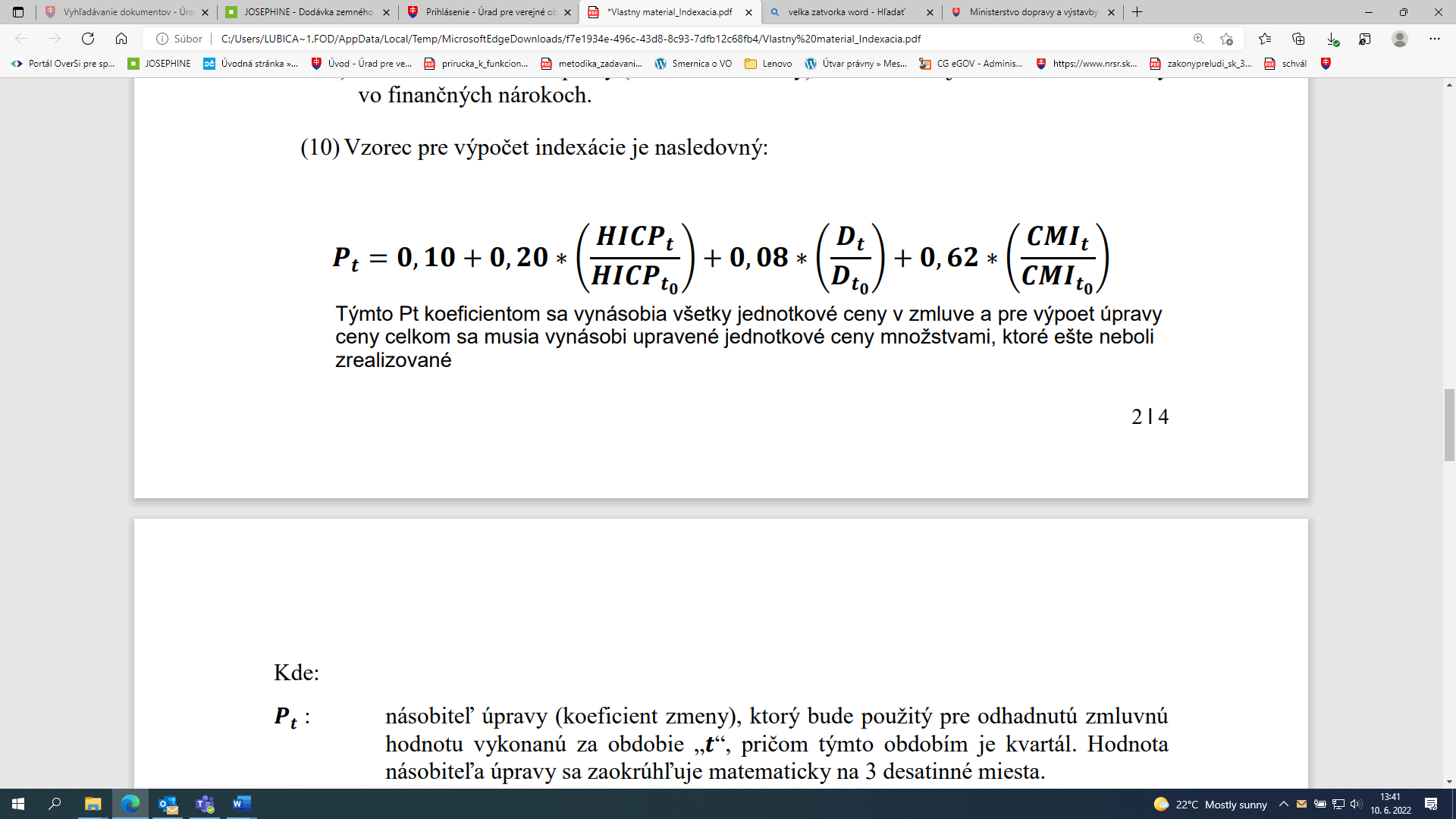 Týmto Pt koeficientom sa vynásobia všetky jednotkové ceny v zmluve a pre výpočet úpravy ceny celkom sa musia vynásobiť upravené jednotkové ceny množstvami, ktoré ešte neboli zrealizované. Kde: 𝑷𝒕 :  násobiteľ úpravy (koeficient zmeny), ktorý bude použitý pre odhadnutú zmluvnú hodnotu vykonanú za obdobie „𝒕“, pričom týmto obdobím je kvartál. Hodnota násobiteľa úpravy sa zaokrúhľuje matematicky na 3 desatinné miesta. 𝒕 : ukončený kvartál (koncový) je rozhodujúce obdobie, za ktoré uchádzač uplatňuje indexáciu. 𝒕𝟎 : referenčné obdobie, kvartál do ktorého spadá kalendárny deň, v ktorý uplynula lehota na predkladanie ponúk do súťaže na zhotovenie stavby. 𝟎, 𝟏𝟎 : pevný koeficient 10 %, ktorý reprezentuje časť nákladov na stavebné činnosti a stavby, ktoré nepodliehajú indexácii. 𝟎, 𝟐𝟎 : koeficient 20 %, ktorý predstavuje časť nákladov za realizované stavebné činnosti a stavby, ktoré podliehajú indexácii, a reprezentuje zmenu osobných nákladov resp. nákladov na pracovnú silu. 𝑯𝑰𝑪𝑷 : ukazovateľ Harmonizované indexy spotrebiteľských cien (priemer roka 2015=100) - mesačne [sp0017ms] – Spotrebiteľské ceny úhrnom– (Harmonized indices of consumer prices) na Slovensku publikovaný Štatistickým úradom Slovenskej republiky na jeho internetovej stránke www.statistics.sk. 𝑯𝑰𝑪𝑷𝒕 : hodnota ukazovateľa Harmonizované indexy spotrebiteľských cien (priemer roka 2015=100) – mesačne [sp0017ms] – Spotrebiteľské ceny úhrnom – prepočítaná za kvartál, v období „𝒕“. 𝑯𝑰𝑪𝑷𝒕𝟎 : hodnota ukazovateľa Harmonizované indexy spotrebiteľských cien (priemer roka 2015=100) – mesačne [sp0017ms] – Spotrebiteľské ceny úhrnom– za referenčné obdobie (kvartál) v období „𝒕𝟎“, t. j. kvartál, v ktorý uplynula lehota na predkladanie ponúk do súťaže na zhotovenie stavby. 𝟎, 𝟎𝟖 : koeficient 8 %, ktorý predstavuje časť nákladov za realizované stavebné činnosti a stavby, ktoré podliehajú cenovej úprave a reprezentuje zmenu cien pohonných hmôt (motorovej nafty). 𝑫 : ukazovateľ Priemerné ceny pohonných látok v SR (Motorová nafta) – mesačne [sp0202ms] prepočítaný za kvartál, publikovaný Štatistickým úradom Slovenskej republiky na jeho internetovej stránke www.statistics.sk. 𝑫𝒕 : hodnota ukazovateľa Priemerné ceny pohonných látok v SR (Motorová nafta) – mesačne [sp0202ms] prepočítaná za kvartál, v období „𝒕“ 𝑫𝒕𝟎 : hodnota ukazovateľa Priemerné ceny pohonných látok v SR (Motorová nafta) – mesačne [sp0202ms] prepočítaná za kvartál, v období „𝒕𝟎“, t. j. kvartál, v ktorý uplynula lehota na predkladanie ponúk do súťaže na zhotovenie stavby. 𝟎, 𝟔𝟐 : koeficient 62 %, ktorý predstavuje časť nákladov za realizované stavebné činnosti a stavby, ktoré podliehajú cenovej úprave a reprezentuje zmenu nákladov cien materiálov a výrobkov spotrebovávaných v stavebníctve SR.𝑪𝑴𝑰 : ukazovateľ Indexy cien stavebných prác a materiálov (2015=100) – štvrťročne [sp2063qs] – Indexy stavebných materiálov (výrobné ceny) (Price indices of constructions works and materials) za štvrťrok, ktorý je publikovaný Štatistickým úradom Slovenskej republiky na jeho internetovej stránke www.statistics.sk. 𝑪𝑴𝑰𝒕 : hodnota ukazovateľa Indexy cien stavebných prác a materiálov (2015=100) – štvrťročne [sp2063qs] – Indexy stavebných materiálov (výrobné ceny) v období „𝒕“. 𝑪𝑴𝑰𝒕𝟎 : hodnota ukazovateľa Indexy cien stavebných prác a materiálov (2015=100) – štvrťročne [sp2063qs] – Indexy stavebných materiálov (výrobné ceny) v období „𝒕𝟎“. čl. VlI.Odovzdanie a prevzatie diela1. Objednávateľ je oprávnený podľa vlastného uváženia určiť čas začatia vykonávania jednotlivých stavebných častí diela, rozsah vykonávania diela. Objednávateľ uplatní svoje právo podľa predchádzajúcej vety písomným oznámením doručeným Zhotoviteľovi, podľa ktorého je povinný Zhotoviteľ postupovať v súlade s podmienkami stanovenými touto zmluvou.2. Podmienkou odovzdania a prevzatia diela je úspešné vykonanie všetkých predpísaných skúšok (ak sa vyžadujú  k riadnemu používaniu diela v zmysle platných právnych predpisov). Vzájomne a preukázateľne prevzaté doklady o výsledkoch skúšok sú podmienkou prevzatia diela.3. Zhotoviteľ písomne vyzve objednávateľa najneskôr 7 dní pred dohodnutým termínom dokončenia diela k záverečnému prevzatiu.4. Dielo sa bude považovať za riadne a úplne dodané až po ukončení celého plnenia tejto zmluvy, po dodaní všetkých dodávok a potrebných dokladov a uskutočnení všetkých prác, pričom nebude vykazovať vady alebo nedorobky. V prípade, že dielo nesplní všetky parametre podľa tejto Zmluvy a projektu stavby, prípadne bude zhotovené s vadami či nedorobkami, objednávateľ nie je povinný dielo prevziať. 5. O prevzatí diela spíšu strany zápisnicu, ktorá obsahuje najmä: zhodnotenie akosti vykonaných prác, súpis prípadných vád a nedorobkov a lehoty na ich odstránenie. prehlásenie zhotoviteľa, že dielo odovzdáva a prehlásenie objednávateľa, že dielo preberá. Jedno vyhotovenie protokolu (v originálnom vyhotovení) je zhotoviteľ povinný odovzdať objednávateľovi, v opačnom prípade sa dielo nepovažuje za riadne odovzdané.6. Ak objednávateľ prevezme dielo, alebo jeho dohodnutú časť, so zjavnými vadami, špecifikuje tieto vady v zápisnici o prevzatí s určením lehoty na odstránenie vád. V prípade neuvedenia lehoty na odstránenie vád v zápisnici sa za lehotu považuje taká, ktorá je primeraná rozsahu a povahe týchto vád. Zhotoviteľ je povinný začať s odstraňovaním týchto vád bez zbytočného odkladu. O odstránení vád a nedorobkov uvedených v zápisnici o prevzatí vydá objednávateľ bez zbytočného odkladu po ich odstránení zhotoviteľovi potvrdenie, v ktorom uvedie, že vady a nedorobky uvedené v zápisnici boli v lehote stanovenej v zápisnici odstránené.7. Pri odovzdaní diela je zhotoviteľ povinný predložiť objednávateľovi všetky doklady všetky doklady potrebné k uvedeniu diela do prevádzky a jeho užívaniu vyplývajúce z príslušných právnych predpisov a STN noriem (vydané odborne spôsobilými osobami) vzťahujúce sa na dielo. V prípade nedodania týchto dokladov však nie je dielo považované za riadne odovzdané. Všetky tieto doklady a dokumenty musia byť dodané v slovenskom jazyku alebo českom jazyku (príp. v pôvodnom jazyku a musí byť doložený preklad do slovenského alebo českého jazyka).8. Dňom odovzdania diela prechádza na objednávateľa vlastnícke právo k dielu. Dňom riadneho odovzdania diela prechádza na objednávateľa aj nebezpečenstvo škody na diele, ktoré počas zhotovovania diela znáša zhotoviteľ.9. Objednávateľ požaduje, aby: a) dielo spĺňalo ďalšie, aj v tejto zmluve a projekte nemenované podmienky, vyplývajúce zo záväzných a platných technických a právnych noriem Slovenskej republiky a Európskej únie, vzťahujúce sa na dielo, ak sú podľa záväzných a platných technických a právnych noriem Slovenskej republiky a Európskej únie vyžadované (pokiaľ z platnej legislatívy takéto podmienky nie sú, tak sa na túto požiadavku neprihliada), b) zhotoviteľ predložil najneskôr pri odovzdaní diela objednávateľovi všetky doklady na prihlásenie častí predmetu zmluvy do evidencií vedených štátnymi alebo samosprávnymi orgánmi, ak takejto povinnosti podliehajú (pokiaľ z platnej legislatívy takejto povinnosti nepodliehajú, tak sa na túto požiadavku neprihliada), c) zhotoviteľ predložil najneskôr pri odovzdaní diela objednávateľovi pasporty, záručné listy, a návody na obsluhu a ostatnú dokumentáciu k predmetu zákazky v slovenskom jazyku, českom jazyku (príp. v pôvodnom jazyku a doložené prekladom do slovenského alebo českého jazyka), d) zhotoviteľ predložil najneskôr pri odovzdaní diela objednávateľovi, certifikáty a atesty, správy o vykonaných odborných skúškach a odborných prehliadkach a skúškach a ostatné doklady súvisiace s predmetom zákazky, ak sú vyžadované podľa platných právnych predpisov (t.z. z použitých materiálov je potrebné doložiť platné certifikáty a výsledky preukazných a kontrolných skúšok.) v slovenskom jazyku, českom jazyku (príp. v pôvodnom jazyku a doložené prekladom do slovenského alebo českého jazyka), (pokiaľ z platnej legislatívy takéto podmienky nie sú, tak sa na túto požiadavku neprihliada) a to ako osvedčené kópie alebo originály,e) zhotoviteľ predložil najneskôr pri odovzdaní diela doklady o zneškodňovaní odpadov, keď zhotoviteľ je povinný zabezpečiť na svoje náklady likvidáciu zariadenia staveniska potrebného pre realizáciu predmetu zmluvy vrátane likvidácie odpadov vzniknutých činnosťou zhotoviteľaf) pred zasypaním inžinierskych sietí je zhotoviteľ  povinný prizvať stavebný dozor objednávateľa a poverenú osobu objednávateľa g) k jednotlivým skúškam , ktoré sú podmienkou ku kolaudačnému konaniu alebo sú vyžadované projektantom  je  zhotoviteľ povinný  prizvať stavebný dozor a poverenú osobu objednávateľaV prípade, ak zhotoviteľ nesplní ktorúkoľvek z vyššie uvedených povinností, má objednávateľ právo na zmluvnú pokutu vo výške 1.000,- € (slovom: jedentisíc Eur) za každú porušenú povinnosť. Zhotoviteľ s výškou zmluvnej pokuty súhlasí a nepovažuje ju za neprimerane vysokú. Popri nároku na zmluvnú pokutu má objednávateľ nárok aj na náhradu škody v plnej výške, ktorá mu týmto vznikla a tiež má právo odstúpiť od tejto zmluvy.čl. VIII.Záručná doba a vady diela1. Zhotoviteľ zodpovedá za to, že predmet tejto zmluvy bude mať počas záručnej doby vlastnosti dohodnuté v zmluve.2.  Záručná doba na dielo je 60 mesiacov a začína plynúť odo dňa riadneho odovzdania a prevzatia diela medzi zhotoviteľom a objednávateľom na základe Protokolu, podľa ktorého dielo nemá vady alebo nedorobky brániace jeho riadnemu užívaniu.4. Zhotoviteľ zodpovedá za vady, ktoré má predmet zmluvy v čase jeho odovzdania objednávateľovi. Za vady, ktoré sa prejavili po odovzdaní diela zodpovedá zhotoviteľ  vtedy, ak boli spôsobené porušením jeho povinností.5. V prípade, že počas záručnej doby sa zistí vada na zrealizovanom diele, objednávateľ písomne upozorní zhotoviteľa na tento jav. Zmluvné strany sa dohodli, že počas záručnej doby má objednávateľ právo požadovať a zhotoviteľ povinnosť bezplatne odstrániť zistené a reklamované vady. 6. Zhotoviteľ sa zaväzuje začať s odstraňovaním vád predmetu diela v čo najkratšom, technicky možnom čase, najneskôr však do 3 pracovných dní od uplatnenia reklamácie objednávateľom.7. Zhotoviteľ sa zaväzuje odstrániť reklamované vady do 10 dní od začatia ich odstraňovania, ak nedôjde k písomnej dohode o inom termíne a ku ktorej sa zhotoví obojstranne potvrdený zápis.čl. IX.Zmluvné pokuty a náhrada škody1. V prípade, že zhotoviteľ nedodá predmet zmluvy v dohodnutom termíne (t.z. nedodá dielo riadne a včas), objednávateľ má právo na zmluvnú pokutu vo výške 0,2 % z ceny diela za každý, aj začatý deň omeškania.2. V prípade nedodržania lehoty uvedenej v čl. VIII. bod 5 alebo 6 tejto zmluvy zhotoviteľom má objednávateľ nárok na zmluvnú pokutu vo výške 100,- € za každý, aj začatý deň omeškania. 3. V prípade, ak zhotoviteľ neprevezme stavenisko v lehote uvedenej v čl. III ods. 1 tejto zmluvy, má objednávateľ nárok na zmluvnú pokutu vo výške 200,- € za každý, aj začatý deň omeškania. 4.  V prípade porušenia povinnosti Zhotoviteľa odstrániť všetky vady a/alebo nedorobky diela uvedené a/alebo vyplývajúce z Protokolu v zmysle čl. VII. ods. 5 a/alebo 6. tejto zmluvy v termíne, ktorý je zapísaný v Protokole, je Zhotoviteľ povinný uhradiť Objednávateľovi zmluvnú pokutu vo výške: 200,- €, a to za každý aj začatý kalendárny deň omeškania až do dňa úplného odstránenia všetkých takýchto vád a nedorobkov diela.5. Objednávateľ má právo na zmluvnú pokutu vo výške 200,- € za každé porušenie povinnosti ustanovenej v tejto zmluve, aj opakovane, pokiaľ v zmluve nie je ustanovené inak (napr. ak nedodrží povinnosti vyplývajúce z   čl. XII ods. 17,18,19,20, a pod.).6. Vyššie uvedenými zmluvnými pokutami nie je dotknutý nárok na náhradu škody, ktorá  vznikla v dôsledku porušenia povinností vyplývajúcich z tejto zmluvy v plnej výške a to aj v prípade, ak vzniknutá škoda prevyšuje výšku  zmluvnej pokuty.7. V prípade omeškania Objednávateľa so zaplatením faktúry Zhotoviteľovi o viac ako 30 dní je Zhotoviteľ oprávnený od Objednávateľa po uplynutí tejto doby požadovať za každý ďalší aj začatý deň omeškania až do zaplatenia úrok z omeškania vo výške 0,02 % denne z dlžnej sumy.čl. X.Spolupôsobenie objednávateľaV prípade, ak sa v priebehu prác vyskytne potreba ďalších podkladov alebo spolupráce, objednávateľ sa zaväzuje, že poskytne zhotoviteľovi primerané spolupôsobenie na základe písomnej výzvy zhotoviteľa, tak aby mohol byť dodržaný termín plnenia uvedený v čl. III tejto zmluvy.čl. XI.Stavebný denník1. Pri vedení stavebného denníka sa budú zmluvné strany riadiť ustanoveniami § 46d stavebného zákona. 2. Do stavebného denníka môžu robiť záznamy len stavbyvedúci zhotoviteľa, prípadne jeho zástupca alebo iná poverená osoba Zhotoviteľa a stavebný dozor objednávateľa, prípadne jeho zástupca alebo iný poverený zástupca objednávateľa, resp. projektant stavby.3. Zhotoviteľ je povinný viesť odo dňa prevzatia staveniska stavebný denník, do ktorého bude denne zaznamenávať všetky skutočnosti podstatné pre naplnenie tejto zmluvy – postup realizácie prác, kvalitu vykonávania prác, prípadné odchýlky od projektovej dokumentácie. Záznamy vedie stavbyvedúci, resp. jeho zástupca alebo iná oprávnená osoba Zhotoviteľa a priebežne ich bude potvrdzovať stavebný dozor objednávateľa.4. V stavebnom denníku musia obe zmluvné strany reagovať na zápisy najneskôr do troch pracovných dní po dátume ich vyhotovenia. Ak zmluvná strana, ktorej bol zápis určený do troch pracovných dní na zápis nereaguje, považuje sa zápis za súhlasne potvrdený.čl. XIIOsobitné ustanoveniaZhotoviteľ je povinný počas zhotovenia predmetu zmluvy udržiavať na stavenisku poriadok a čistotu. Zároveň je zhotoviteľ povinný dodržiavať podmienky platných a účinných VZN Mesta Trenčín a aj iné právne predpisy Slovenskej republiky a záväzné predpisy EÚ, ktoré sú aplikovateľné na činnosti vykonávané zhotoviteľom pre objednávateľa, a sú v súlade so všeobecne záväznými právnymi predpismi v oblasti bezpečnosti a ochrany zdravia pri práci, tvorby a ochrany životného prostredia a predpisov z oblasti požiarnej ochrany.Zhotoviteľ je povinný vykonávať fotodokumentáciu existujúceho stavu staveniska. Ide hlavne o zdokumentovanie existujúceho stavu pred zahájením prác, priebeh plnenia predmetu zmluvy a zdokumentovanie po vytvorení diela. Nosič s fotografiami bude odovzdaný objednávateľovi pri odovzdaní a prevzatí diela.Zhotoviteľ poverí výkonom funkcie stavbyvedúceho odborne spôsobilú osobu s odborným zameraním zodpovedajúcim predmetu tejto zmluvy, ktorá má príslušné platné oprávnenie v zmysle platných právnych predpisov, a meno takejto osoby je povinný písomne oznámiť Objednávateľovi pri odovzdaní a prevzatí staveniska. K uvedenému predloží Zhotoviteľ Objednávateľovi doklad o vzdelaní tejto osoby (resp. doklad preukazujúci odbornú spôsobilosť).Zhotoviteľ zodpovedá za všetky škody spôsobené tretím osobám v súvislosti s činnosťou
súvisiacou s predmetom tejto zmluvy a je zároveň povinný zabezpečiť
zmluvné poistenie zodpovednosti za škodu spôsobenú tretím osobám v súvislosti s činnosťou súvisiacou s predmetom tejto zmluvy, a to do 5 pracovných dní odo dňa, v ktorom nadobudne účinnosť táto zmluva minimálne na poistnú sumu minimálne vo výške min. 350.000 €. Zhotoviteľ je povinný toto poistenie udržiavať a financovať počas celej doby realizácie diela, a teda do času odovzdania a prevzatia diela podľa tejto zmluvy. Zhotoviteľ je povinný preukázať, že má uzavreté toto poistenie v požadovanej minimálnej výške a to do 5 dní odo dňa, v ktorom nadobudne účinnosť táto zmluva (predloží objednávateľovi kópiu poistnej zmluvy alebo poistky). Rovnako je zhotoviteľ povinný informovať objednávateľa aj o akýchkoľvek zmenách týkajúcich sa tohto poistenia.  V prípade, ak by zhotoviteľ nemal zabezpečené toto poistenie počas trvania tejto zmluvy minimálne v uvedenej minimálnej výške alebo ho nepreukáže podľa predchádzajúceho textu, má objednávateľ právo odstúpiť od tejto zmluvy a zároveň má objednávateľ nárok na zmluvnú pokutu vo výške 5% z ceny diela uvedenej v tejto zmluve (okrem toho má však aj nárok na náhradu prípadnej škody a to v plnej výške).Pravidlá pre zmenu subdodávateľov počas plnenia zmluvy: 5.1. Objednávateľ vyžaduje v súlade s § 41 ods. 3 ZVO, aby úspešný uchádzač v zmluve najneskôr v čase jej uzavretia uviedol údaje o všetkých známych subdodávateľoch (názov/sídlo resp. miesto podnikania, IČO, predmet subdodávky a jej % podiel na celkovom plnení), údaje o osobe oprávnenej konať za subdodávateľa v rozsahu meno a priezvisko, adresa pobytu, dátum narodenia.     Za týmto účelom (ak budú využití subdodávatelia) vyplní Zhotoviteľ prílohu k  zmluve – Zoznam subdodávateľov. Ak túto prílohu nevyplní, má sa za to, že subdodávky nevyužíva.5.2. V prípade, ak sa počas trvania tejto Zmluvy rozhodne Zhotoviteľ využiť subdodávateľa alebo zmeniť niektorého z vyššie uvedených subdodávateľov, alebo ak nastane zmena vyššie uvedených údajov o subdodávateľoch, je Zhotoviteľ povinný najneskôr v deň, ktorý predchádza dňu, v ktorom má zmena subdodávateľa alebo údajov nastať, oznámiť Objednávateľovi zmenu subdodávateľa a v tomto oznámení uviesť minimálne nasledovné: údaje o všetkých známych subdodávateľoch (názov/sídlo resp. miesto podnikania, IČO, predmet subdodávky a jej % podiel na celkovom plnení), údaje o osobe oprávnenej konať za subdodávateľa v rozsahu meno a priezvisko, adresa pobytu, dátum narodenia (resp. zmenu týchto údajov). 5.3 V prípade porušenia ktorejkoľvek z povinností týkajúcej sa subdodávateľov alebo ich zmeny (napr. neoznámenie zmeny subdodávateľa), má Objednávateľ právo odstúpiť od tejto  Zmluvy a má nárok na zmluvnú pokutu vo výške 3 000 € za každé porušenie ktorejkoľvek z vyššie uvedených povinností a to aj opakovane. 5.4.  Zhotoviteľ berie na vedomie, že Objednávateľ (ako verejný obstarávateľ)  nesmie uzavrieť zmluvu s uchádzačom alebo uchádzačmi, ktorí majú povinnosť zapisovať sa do registra partnerov verejného sektora a nie sú zapísaní v registri partnerov verejného sektora alebo ktorých subdodávatelia alebo subdodávatelia podľa osobitného predpisu, ktorí majú povinnosť zapisovať sa do registra partnerov verejného sektora a nie sú zapísaní v registri partnerov verejného sektora. Zhotoviteľ berie na vedomie, že objednávateľ nesmie uzavrieť zmluvu s uchádzačom alebo uchádzačmi, ktorí majú ako konečného užívateľa výhod uvedeného verejného funkcionára v zmysle § 11 ods. 1 písm. c) ZVO a v súlade s časťou A2 ods. 7 týchto súťažných podkladov. A rovnako nesmie Objednávateľ uzavrieť zmluvu s uchádzačom alebo uchádzačmi, ktorého subdodávateľ alebo subdodávatelia majú ako konečného užívateľa výhod uvedeného verejného funkcionára v zmysle § 11 ods. 1 písm. c) ZVO a v súlade s časťou A2 ods. 7 týchto súťažných podkladov.5.5.  Ak sa Zhotoviteľ počas trvania tejto Zmluvy rozhodne využiť  subdodávateľa  alebo dôjde k zmene subdodávateľa, a tento subdodávateľ bude mať v zmysle zákona o registri partnerov verejného sektora povinnosť byť zapísaný v registri partnerov verejného sektora, je tak povinný uskutočniť (byť zapísaný) najneskôr ku dňu, v ktorom Zhotoviteľ oznámi Objednávateľovi, že sa rozhodol využiť subdodávateľa alebo zmeniť niektorého z dovtedy uvedených subdodávateľovZhotoviteľ je povinný za účelom zabezpečenia svojich povinností vyplývajúcich z tejto Zmluvy, ako i povinnosti na zaplatenie zmluvných pokút, nárokov na náhradu škody ako aj akýchkoľvek ďalších nárokov Objednávateľa z tejto Zmluvy:zložiť na účet Objednávateľa vedený v Československej obchodnej banke, a.s., korporátna pobočka Trenčín, č. účtu: SK70 7500 0000 0000 2587 3633, sumu vo výške 7.000,- €, pričom Zhotoviteľ uvedie ako VS svoje IČO a do poznámky pre príjemcu uvedie názov diela (ďalej len „Záruka za vykonanie diela“), a to najneskôr v lehote do 5 pracovných dní odo dňa účinnosti tejto Zmluvy alebob) predložiť Objednávateľovi najneskôr v lehote do 5 pracovných dní odo dňa účinnosti tejto Zmluvy bankovú záruku vystavenú bankou so sídlom v SR alebo pobočkou zahraničnej banky so sídlom na území SR (ďalej len „banka“) prostredníctvom dokladu o bankovej záruke v originálnom vyhotovení v prospech Objednávateľa, ktorá musí obsahovať záväzok banky bezpodmienečne a neodvolateľne, bez námietok, na prvú výzvu Objednávateľa zaplatiť Objednávateľovi v lehote do 30 dní odo dňa doručenia písomnej žiadosti akúkoľvek čiastku, neprevyšujúcu maximálnu sumu vo výške 7.000,- € (táto suma musí byť číselne vyjadrená) v prípade, ak Objednávateľ vo svojej požiadavke uvedie, že Zhotoviteľ nesplnil alebo porušil svoje povinnosti v zmysle tejto Zmluvy majúce za následok povinnosť Zhotoviteľa uhradiť Objednávateľovi zmluvnú pokutu alebo nahradiť nevyhnutne vynaložené náklady Objednávateľovi. Objednávateľ sa zaväzuje informovať Zhotoviteľa o každom použití Záruky za vykonanie. Banková záruka bude vystavená min. na dobu trvania zmluvy, t.j . do termínu kompletného ukončenia prác podľa čl. III. tejto zmluvy. V prípade, ak by sa počas trvania Zmluvy predĺžila lehota na riadne a úplné dodanie predmetu zmluvy, je Predávajúci  povinný predložiť Kupujúcemu aktualizovanú bankovú záruku spĺňajúcu podmienky ods. 6  písm. b) tohto článku, ktorá bude zohľadňovať predlženie tejto lehoty plnenia predmetu zmluvy.Akékoľvek nároky Objednávateľa voči Zhotoviteľovi, ktoré budú spočívať v povinnosti Zhotoviteľa uhradiť finančné plnenie Objednávateľovi v súvislosti s touto zmluvou (napr. zmluvná pokuta, náhrada škody) je Objednávateľ oprávnený realizovať prostredníctvom Záruky za vykonanie diela podľa ods. 6 a) alebo bankovej záruky podľa 6 b) tejto ZmluvyZáruku za vykonanie diela (resp. jej zostávajúcu časť), vrátane úrokov vo výške, v akej ich banka Objednávateľovi poskytuje, vráti Objednávateľ Zhotoviteľovi v lehote 30 dní odo dňa doručenia písomnej žiadosti Zhotoviteľa o vrátenie Záruky za vykonanie diela, ktorá bude obsahovať číslo účtu Zhotoviteľa, na ktoré požaduje Záruku za vykonanie diela vrátiť, pričom Zhotoviteľ je oprávnený doručiť Objednávateľovi žiadosť o vrátenie Záruky za vykonanie diela najskôr  po  riadnom a bez vád  odovzdaní a prevzatí diela a podľa tejto Zmluvy.Zhotoviteľ berie na vedomie, že časť finančných prostriedkov na zaplatenie ceny diela bude poskytnutá z verejných zdrojov, a preto pri nakladaní s týmito prostriedkami je spojený osobitný právny režim. Vzhľadom na tieto skutočnosti sa zhotoviteľ zaväzuje dodržiavať všetky všeobecne záväzné právne predpisy platné na území SR, ako aj inštrukcie objednávateľa, ktoré mu budú v tejto súvislosti dané.Zhotoviteľ je povinný strpieť výkon kontroly/auditu/overovania oprávnenými osobami poverenými výkonom kontroly/auditu/overovania súvisiaceho s predmetom tejto Zmluvy a poskytnúť im všetku potrebnú súčinnosť, pričom oprávnené osoby na výkon kontroly/auditu/ overovania sú najmä: riadiaci orgán pre príslušný operačný program a ním poverené osoby, útvar následnej finančnej kontroly a ním poverené osoby, Najvyšší kontrolný úrad SR, príslušná Správa finančnej kontroly, Certifikačný orgán a nimi poverené osoby, orgán auditu, jeho spolupracujúce orgány a nimi poverené osoby, splnomocnení zástupcovia Európskej Komisie a Európskeho dvora audítorov, osoby prizvané orgánmi uvedenými v písm. a) až e) v súlade s príslušnými právnymi predpismi SR a EÚ.Zhotoviteľ berie na vedomie, že môže dôjsť k situácii, kedy bude objednávateľ povinný vrátiť nenávratný finančný príspevok na základe výzvy poskytovateľa príspevku, alebo na základe rozhodnutia orgánov verejnej moci, ktoré sú oprávnené vykonávať kontrolu nad použitím nenávratného finančného príspevku.V prípade, že bude objednávateľ povinný vrátiť nenávratný finančný príspevok z dôvodu pochybenia zhotoviteľa, sa zhotoviteľ zaväzuje, že splní takúto povinnosť za objednávateľa alebo v prípade, že objednávateľ sám uhradí tieto záväzky, tak zhotoviteľ zaplatí objednávateľovi sumu vo výške takto uhradených finančných prostriedkov a to v lehote tridsať dní odo dňa doručenia písomnej výzvy objednávateľa na takéto plnenie.Ak zhotoviteľ využil v zákazke, ktorá predchádzala uzatvoreniu tejto zmluvy kapacity tretej osoby, ktorá je na plnenie podľa tejto zmluvy zaviazaná spoločne podľa § 33 ZVO a táto osoba napriek spoločnému záväzku nebude plniť svoje povinnosti voči objednávateľovi a nebude ich plniť ani zhotoviteľ, je zhotoviteľ  povinný uhradiť objednávateľovi zmluvnú pokutu vo výške 3000 € a zároveň má objednávateľ právo odstúpiť od tejto zmluvy.Zmluvné strany sa dohodli, že pohľadávky vyplývajúce z tejto Zmluvy môžu byť postúpené na tretie osoby len s predchádzajúcim písomným súhlasom dlžníka. Zmluvné strany sa dohodli, že Zhotoviteľ nie je oprávnený jednostranne započítať akúkoľvek svoju pohľadávku voči pohľadávkam Objednávateľa. Zhotoviteľ sa zaväzuje vysporiadať všetky právne vzťahy s tretími osobami, ktoré vytvorili, respektíve dodali obsah diela, a to najmä uzatvorením príslušných autorských a iných zmlúv tak, aby tieto osoby nemohli uplatňovať voči objednávateľovi akékoľvek nároky, vyplývajúce im z osobnostných, autorských, priemyselných práv, práv súvisiacich s autorským právom či iných obdobných práv v súvislosti s dielom. V prípade nedodržania povinností podľa predchádzajúcej vety má Objednávateľ nárok na náhradu vzniknutej škody. V prípade, ak pri zhotovovaní diela bude nevyhnutné akýmkoľvek spôsobom zasahovať do prevádzky verejného osvetlenia, je zhotoviteľ povinný bezprostredne po zistení potreby zásahu, avšak vždy pred jeho zrealizovaním, oznámiť túto skutočnosť správcovi verejného osvetlenia na tel. č. +421 915 758 050 a na dispečing na tel. č. +421 905 316 690. Zhotoviteľ je vždy povinný postupovať pri zhotovovaní diela tak, aby bola funkčnosť prevádzky verejného osvetlenia dotknutá len na nevyhnutne potrebnú dobu za súčinnosti a v súlade s pokynmi správcu verejného osvetlenia.19. 		Zhotoviteľ je povinný po celú dobu zhotovovania diela zabezpečiť riadne označenie staveniska v zmysle príslušných platných noriem. Zhotoviteľ je povinný pred začatím zhotovovania diela označiť stavenisko na viditeľnom mieste tabuľou s rozmermi formátu min. A2 s údajmi podľa § 43i ods. 3 písm. b) stavebného zákona a zachovávať viditeľnosť tohto označenia počas celej doby zhotovovania diela, pričom náklady na jeho osadenie a následnú likvidáciu sú zahrnuté v cene za zhotovenie diela podľa čl. IV Zmluvy. Informačná tabuľa bude obsahovať text s názvom stavby, obchodné meno Objednávateľa, obchodné meno Zhotoviteľa, meno zodpovedného stavbyvedúceho popr. meno stavebného dozoru, číslo rozhodnutia ktorým bola stavba povolená, termín predpokladaného začatia a ukončenia diela, ako aj prípadné ďalšie informácie požadované všeobecne záväznými právnymi predpismi/záväznými podmienkami určenými príslušným stavebným úradom. Ak je to vyžadované všeobecne záväznými právnymi predpismi je zhotoviteľ zároveň povinný osadiť stavenisko dopravným značením. V takom prípade je zhotoviteľ povinný po celú dobu zhotovovania diela zabezpečiť funkčnosť umiestneného dopravného značenia, t. j. dopravné značenie musí byť po celú dobu výstavby pravidelne kontrolované a náležite udržiavané.20.      Zhotoviteľ je povinný pred začatím zemných prác  zabezpečiť vytýčenie existujúcich inžinierskych sietí.21.   Zhotoviteľ je povinný zabezpečiť porealizačné zameranie stavby pre technickú mapu mesta Trenčín.22.     Dopravné značenie, povolenie rozkopávky, a pod.  vrátane jeho odsúhlasenia na príslušnom úrade si zabezpečuje Zhotoviteľ.čl. XIII.Odstúpenie od zmluvy1. Objednávateľ je oprávnený odstúpiť od zmluvy v prípadoch špecifikovaných v iných ustanoveniach tejto zmluvy a v prípade podstatného porušenia tejto zmluvy zo strany zhotoviteľa. Zmluvné strany považujú za podstatné porušenie tejto zmluvy, najmä ak zhotoviteľ:a) bude meškať s termínom plnenia podľa tejto zmluvy o viac ako 20 dní,b) ak zhotoviteľ bude preukázateľne vykonávať práce vadné, t.j. v rozpore s podmienkami dohodnutými v tejto zmluve. Musí ísť o vady, na ktoré bol zhotoviteľ objednávateľom v priebehu zhotovenia diela písomne upozornený, a ktoré napriek tomuto upozorneniu neodstránil v primeranej lehote poskytnutej k tomuto účelu,c) v rozpore s  ustanovením tejto zmluvy zastavil práce na zhotovení diela, alebo inak prejavuje svoj úmysel nepokračovať v plnení tejto zmluvy,d) bez predchádzajúceho súhlasu objednávateľa, prevedie všetky, alebo niektoré práva a záväzky vyplývajúce z tejto zmluvy na tretie osoby,e) v prípade, ak zhotoviteľ neprevezme stavenisko v lehote uvedenej v čl. III ods. 1 tejto zmluvy.2. Objednávateľ je oprávnený odstúpiť od zmluvy aj v prípade, ak v priebehu plnenia tejto zmluvy dôjde k potrebe uskutočniť doplňujúce práce, ktoré neboli predmetom plnenia podľa tejto zmluvy, ktorých potreba vyplynula z dodatočne nepredvídateľných okolností a ak predpokladaná cena prác presiahne 50 % ceny podľa tejto zmluvy.3. Objednávateľ je oprávnený odstúpiť od zmluvy aj  z dôvodov uvedených v § 19 ZVO.4. V prípade, ak je objednávateľ v omeškaní s úhradou faktúry o viac ako 60 dní po uplynutí lehoty jej splatnosti, alebo v prípade, ak napriek opakovanej písomnej výzve zhotoviteľa objednávateľ neposkytuje zhotoviteľovi súčinnosť, ktorá je nevyhnutná pre riadne plnenie tejto zmluvy,  je zhotoviteľ oprávnený odstúpiť od zmluvy na základe písomného oznámenia doručeného objednávateľovi.čl. XIV.Vyššia moc1. 	Pre účely tejto zmluvy sa za vyššiu moc považujú skutočnosti od zmluvných strán nezávislé a zmluvnými stranami objektívne neovplyvniteľné, napr.: vojna, mobilizácia, povstanie, generálny štrajk, živelné pohromy, pandémia  a pod. (ďalej len „vis major“ alebo „vyššia moc“). Za vis major  sa považujú aj nepriaznivé poveternostné podmienky, v dôsledku ktorých objektívne nie je možné zhotovovať dielo, resp. niektorú jeho časť bez toho, aby bola ohrozená kvalita diela.2.	Pokiaľ skutočnosti vis major spôsobia objektívnu, dočasnú alebo trvalú nemožnosť plnenia jednotlivých zmluvných podmienok/povinností, je dotknutá/povinná strana povinná to písomne oznámiť oprávnenej strane. Lehoty uvedené v tejto zmluve alebo zákone sa na čas trvania skutočnosti označenej ako vis major dočasne pozastavujú; musí však byť o ich výskyte urobená zmienka v stavebnom denníku, s presný označením ich začiatku a charakteru. Po skončení trvania skutočnosti označenej ako vis major plynú pozastavené lehoty plynule ďalej s tým, že nadväzujú na časť lehôt už uplynulých pred ich pozastavením v dôsledku vis major. Počas trvania vis major alebo bezprostredne po jej skončení môže ktorákoľvek zo zmluvných strán navrhnúť z tohto dôvodu zmenu príslušných ustanovení zmluvy týkajúcich sa ceny diela a lehoty na vykonanie diela alebo navrhnúť dohodu o zrušení tejto zmluvy, ak vis major spôsobí následky takej povahy, že predmet tejto zmluvy bude objektívne nevykonateľný. Pokiaľ nedôjde k dohode zmluvných strán, môže ktorákoľvek zo zmluvných strán od tejto zmluvy odstúpiť. 3. V prípade výskytu takých nepriaznivých poveternostných podmienok znemožňujúcich riadne plnenie diela, príslušný termín sa predlžuje o počet dní, počas ktorých boli práce prerušené. O týchto skutočnostiach sa uvedie riadne podpísaný záznam v stavebnom denníku s odôvodnením, inak nie sú dôvodom na predĺženie termínu zhotovenia diela.čl. XV.Záverečné ustanoveniaZmluvné strany berú na vedomie a rešpektujú, že predmet zmluvy je financovaný z fondov EÚ a bude predmetom kontroly verejného obstarávania zo strany príslušného oprávneného orgánu.  Táto Zmluva nadobúda platnosť dňom jej podpisu obidvoma zmluvnými stranami a účinnosť  v súlade s § 47a ods. 2 zákona č.40/1964 Zb. Občiansky zákonník v platnom znení až deň nasledujúci po kumulatívnom splnení nasledujúcej  podmienky:2. 1 doručenie kladného výsledku kontroly verejného obstarávania, ktorého výsledkom je táto zmluva, a to od príslušného oprávneného orgánu.Objednávateľ je povinný bezodkladne informovať zhotoviteľa o nadobudnutí účinnosti tejto zmluvy, v opačnom prípade nie je zhotoviteľ v omeškaní s plnením podľa tejto zmluvy. V prípade, že do dvoch (2) rokov odo dňa uzatvorenia zmluvy nebude splnená podmienka uvedená v ods. 2.1  tohto článku, ktorej splnenie je nevyhnutnou podmienkou pre nadobudnutie účinnosti tejto zmluvy, táto zmluva zaniká.Túto zmluvu je možné meniť a dopĺňať len formou písomných dodatkov podpísaných oprávnenými zástupcami oboch zmluvných strán a v súlade s § 18 ZVO, ktoré budú tvoriť neoddeliteľnú súčasť tejto zmluvy. Táto zmluva je vyhotovená v 5 rovnopisoch, z ktorých objednávateľ po jej podpísaní obdrží tri a zhotoviteľ dve vyhotovenia.Vzťahy touto zmluvou neupravené sa riadia ustanoveniami Obchodného zákonníka v platnom znení.Všetka komunikácia objednávateľa a zhotoviteľa bude prebiehať v slovenskom jazyku (príp. českom jazyku) a pre prípad sporu bude rozhodné právo SR. V Trenčíne, dňa ................		      	                    V .......................... dňa ...................Objednávateľ: 						Zhotoviteľ:		...........................................................        		        .....................................................                Mgr. Richard Rybníček         primátor mesta Trenčín(V prípade účasti skupiny treba, aby Zmluva bola podpísaná za každého člena skupiny samostatne, príp., ak bude podpisovať Zmluvu splnomocnený zástupca skupiny, je potrebné predložiť plnú moc (originál alebo overenú fotokópiu), v ktorej bude výslovne uvedené, že sa plnomocenstvo vzťahuje aj na podpis Zmluvy s verejným obstarávateľom. Členovia skupiny budú zaviazaní spoločne a nerozdielne)Príloha č. 1 Zmluvy o dielo – kalkulácia cenyDOPLNÍ UCHÁDZAČ PODĽA  VÝKAZOV -  VÝMER  Z PROJEKTOVEJ  DOKUMENTÁCIEPríloha  č. 2 – ZOZNAM SUBDODÁVATEĽOV Príloha č. 3 - Harmonogram výstavby a postupu prác45233162-2Stavebné práce na stavbe cyklistických trás45233161-5Stavebné práce na stavbe chodníkov45233160-8Cestičky a iné spevnené povrchy45233120-6Stavebné práce na výstavbe ciest45316110-9Inštalovanie osvetlenia ciestEtapaTermínOdovzdanie staveniska:Najneskôr do 10 pracovných dní po dni, v ktorom nadobudne účinnosť zmluva s úspešným uchádzačom Začatie prác:V deň odovzdania staveniskaKompletné ukončenie prác:Ponuková cena uchádzača cena bez DPHDPH 20 %Cena s DPHNajnižšia cena - cena celkom za celý predmet zákazky 45233162-2 Stavebné práce na stavbe cyklistických trás45233161-5Stavebné práce na stavbe chodníkov45233160-8Cestičky a iné spevnené povrchy45233120-6Stavebné práce na výstavbe ciest45316110-9Inštalovanie osvetlenia ciestEtapaTermínOdovzdanie staveniska:Najneskôr do 10 pracovných dní po dni, v ktorom nadobudne účinnosť zmluva s úspešným uchádzačom Začatie prác:V deň odovzdania staveniskaKompletné ukončenie prác:EtapaTermínOdovzdanie staveniska:Najneskôr do 10 pracovných dní po dni, v ktorom nadobudne účinnosť zmluva s úspešným uchádzačom Začatie prác:V deň odovzdania staveniskaKompletné ukončenie prác: